THÔNG TƯBAN HÀNH DANH MỤC CÁC LOÀI ĐỘNG VẬT, THỰC VẬT HOANG DÃ QUY ĐỊNH TRONG CÁC PHỤ LỤC CỦA CÔNG ƯỚC VỀ BUÔN BÁN QUỐC TẾ CÁC LOÀI ĐỘNG VẬT, THỰC VẬT HOANG DÃ NGUY CẤPCăn cứ Nghị định số 15/2017/NĐ-CP ngày 17 tháng 02 năm 2017 của Chính phủ quy định chức năng, nhiệm vụ, quyền hạn và cơ cấu tổ chức của Bộ Nông nghiệp và Phát triển nông thôn;Căn cứ Nghị định số 82/2006/NĐ-CP ngày 10 tháng 8 năm 2006 của Chính phủ về quản lý hoạt động xuất khẩu, nhập khẩu, tái xuất khẩu, nhập nội từ biển, quá cảnh, nuôi sinh sản, nuôi sinh trưởng và trồng cấy nhân tạo các loài động vật, thực vật hoang dã nguy cấp, quý hiếm;Căn cứ Công ước về buôn bán quốc tế các loài động vật, thực vật hoang dã nguy cấp (CITES);Theo đề nghị của Tổng cục trưởng Tổng cục Lâm nghiệp;Bộ trưởng Bộ Nông nghiệp và Phát triển nông thôn ban hành Thông tư ban hành Danh mục các loài động vật, thực vật hoang dã quy định trong các Phụ lục của Công ước về buôn bán quốc tế các loài động vật, thực vật hoang dã nguy cấp.Điều 1. Ban hành kèm theo Thông tư này Danh mục các loài động vật, thực vật hoang dã quy định trong các Phụ lục của Công ước về buôn bán quốc tế các loài động vật, thực vật hoang dã nguy cấp.Điều 2. Thông tư này có hiệu lực thi hành kể từ ngày 10 tháng 4 năm 2017.Điều 3. Thông tư này thay thế Thông tư 40/2013/TT-BNNPTNT ngày 5 tháng 9 năm 2013 của Bộ trưởng Bộ Nông nghiệp và Phát triển nông thôn Ban hành Danh mục các loài động vật, thực vật hoang dã quy định trong các Phụ lục của Công ước về buôn bán quốc tế các loài động vật, thực vật hoang dã nguy cấp.Điều 4. Chánh Văn phòng Bộ, Tổng cục trưởng Tổng cục Lâm nghiệp, Tổng cục trưởng Tổng cục Thuỷ sản, Giám đốc Sở Nông nghiệp và Phát triển nông thôn các tỉnh và thành phố trực thuộc Trung ương, Thủ trưởng các đơn vị, tổ chức, cá nhân có liên quan chịu trách nhiệm thực hiện Thông tư này./.DANH MỤCCÁC LOÀI ĐỘNG VẬT, THỰC VẬT HOANG DÃ QUY ĐỊNH TRONG CÁC PHỤ LỤC CỦA CÔNG ƯỚC VỀ BUÔN BÁN QUỐC TẾ CÁC LOÀI ĐỘNG VẬT, THỰC VẬT HOANG DÃ NGUY CẤP
(Ban hành kèm theo Thông tư số 04 /2017/TT-BNNPTNT ngày 24 tháng 02 năm 2017 của Bộ Nông nghiệp và Phát triển nông thôn)Trong Danh mục này các từ ngữ, ký hiệu dưới đây được hiểu như sau:1. Loài trong các Phụ lục bao gồm:a) Loài có tên xác định; hoặcb) Toàn bộ các loài của một đơn vị phân loại sinh học cao hơn hoặc chỉ một phần xác định của đơn vị phân loại đó.2. Phụ lục của Công ước về buôn bán quốc tế các loài động vật, thực vật hoang dã nguy cấp (CITES) bao gồm:a) Phụ lục I là danh mục những loài động vật, thực vật hoang dã bị đe doạ tuyệt chủng, nghiêm cấm xuất khẩu, nhập khẩu, tái xuất khẩu, nhập nội từ biển và quá cảnh mẫu vật từ tự nhiên vì mục đích thương mại.b) Phụ lục II là danh mục những loài động vật, thực vật hoang dã hiện chưa bị đe doạ tuyệt chủng, nhưng có thể dẫn đến tuyệt chủng, nếu việc xuất khẩu, nhập khẩu, tái xuất khẩu, nhập nội từ biển và quá cảnh mẫu vật từ tự nhiên vì mục đích thương mại những loài này không được kiểm soát.c) Phụ lục III là danh mục những loài động vật, thực vật hoang dã mà một nước thành viên CITES yêu cầu nước thành viên khác của CITES hợp tác để kiểm soát việc xuất khẩu, nhập khẩu, tái xuất khẩu vì mục đích thương mại.3. Từ viết tắt “spp.” được dùng để chỉ tất cả các loài của một đơn vị phân loại sinh học cao hơn.4. Các chỉ dẫn tham khảo khác đối với đơn vị phân loại sinh học cao hơn loài chỉ nhằm mục đích bổ sung thông tin hoặc phân lớp. Các tên gọi phổ thông sau tên khoa học của một họ chỉ mang tính chất tham khảo. Các giải thích này nhằm xác định các loài trong một họ có liên quan được quy định trong các Phụ lục của CITES. Trong hầu hết các trường hợp, không phải tất cả loài trong cùng một họ đều được quy định trong các Phụ lục của CITES.5. Những từ viết tắt sau đây được sử dụng đối với bậc phân loại thực vật dưới loài:a) “ssp.” được dùng để chỉ phân loài/loài phụ; vàb) “var(s).” được dùng để chỉ đơn vị phân loại dưới loài: thứ6. Không có loài hoặc một đơn vị phân loại sinh học của thực vật thuộc Phụ lục I được chú giải có liên quan tới loài lai của nó được quy định phù hợp với Điều III của Công ước, vì vậy cây lai nhân giống nhân tạo từ một hoặc nhiều loài hoặc loài phụ có thể được buôn bán khi có chứng nhận nhân giống nhân tạo. Hạt giống, phấn hoa, hoa cắt, cây con và mô của các loài lai này được chứa trong bình (in vitro), trong môi trường rắn hoặc lỏng, được vận chuyển trong vật đựng vô trùng thì không thuộc phạm vi điều chỉnh của Công ước.7. Tên quốc gia trong ngoặc đơn, sau tên của loài thuộc Phụ lục III là tên các quốc gia thành viên CITES đề xuất đưa loài đó vào Phụ lục.8. Các thuật ngữ và biểu đạt dưới đây được sử dụng trong các chú giải của các Phụ lục được hiểu là:a. Dịch chiết:Bất kỳ cơ chất nào có được trực tiếp từ nguyên liệu thực vật bằng các tác động vật lý hoặc hoá học liên quan đến quá trình chế biến sản xuất. Một dịch chiết có thể ở dạng rắn (ví dụ như tinh thể, nhựa, mảnh vụn tinh hoặc thô), bán lỏng (ví dụ như thể dẻo, nhầy) hoặc chất lỏng (ví dụ như dung dịch, chất hoà tan, dầu, và dầu ép).b. Sản phẩm hoàn chỉnh được đóng gói phục vụ bán lẻ:Các sản phẩm, được vận chuyển đơn lẻ hoặc với số lượng lớn, không cần chế biến thêm, đã được đóng gói, dán nhãn để sử dụng ngay hoặc phục vụ cho bán lẻ ở công đoạn phù hợp để được bán hoặc được sử dụng bởi người mua.c. Bột:Khô, rắn ở dạng tinh hoặc thô;d. Dăm gỗ:Gỗ được băm thành mảnh nhỏ.9. Một loài được đưa vào Phụ lục thì tất cả các bộ phận và dẫn xuất của chúng cũng nằm trong Phụ lục đó, trừ khi có chú giải cụ thể. Dấu (#) đứng trước các số đặt cùng hàng tên của một loài hoặc một đơn vị phân loại sinh học cao hơn thuộc Phụ lục II hoặc III được dùng để xác định các bộ phận hoặc dẫn xuất của loài thực vật được quy định là ‘mẫu vật’ thuộc phạm vi điều chỉnh của Công ước theo Điều I, Khoản b, Điểm iii.10. Các chú giải tra cứu được quy định tại phần cuối của Danh mục này.11. Trong Danh mục này, tên gọi chính thức của loài là tên khoa học (Latin). Tên tiếng Việt và tiếng Anh chỉ có giá trị tham khảo.12. Trong Danh mục này, phần động vật được sắp xếp thứ tự theo mức độ tiến hóa (lớp, bộ, họ…), phần thực vật được sắp xếp theo thứ tự A, B, C…PHẦN A. NGÀNH ĐỘNG VẬT CÓ DÂY SỐNG/PHYLUM CHORDATAI. LỚP ĐỘNG VẬT CÓ VÚ/ CLASS MAMMALIAS(MAMMALS)III. LỚP BÒ SÁT/ CLASS REPTILIA(REPTILES)IV. LỚP LƯỠNG CƯ/ AMPHIBIA(AMPHIBIANS)V. LỚP CÁ SỤN/CLASS ELASMOBRANCHII(SHARKS)VII. LỚP CÁ PHỔI/ CLASS DIPNEUSTI(LUNGFISHES)PHẦN B: NGÀNH DA GAI/ P H Y L U M E C H I N O D E R M A T AI. LỚP HẢI SÂM (DƯA CHUỘT BIỂN)/ CLASS HOLOTHUROIDEA(SEA CUCUMBERS)PHẦN C: NGÀNH CHÂN KHỚP/ PHYLUM ARTHROPODAPHẦN D: NGÀNH GIUN ĐỐT/ P H Y L U M A N N E L I D AI. LỚP ĐỈA/ CLASS HIRUDINOIDEA (LEECHES)PHẦN E: NGÀNH THÂN MỀM/ P H Y L U M M O L L U S C AI. LỚP HAI MẢNH VỎ/ CLASS BIVALVIA (CLAMS AND MUSSELS)II. LỚP CHÂN ĐẦU/ CLASS CEPHALOPODA(MỰC ỐNG, BẠCH TUỘC VÀ MỰC NANG)PHẦN G: NGÀNH RUỘT KHOANG/CNIDARIAII. LỚP THUỶ TỨC/ CLASS HYDROZOA(DƯƠNG XỈ BIỂN, SAN HÔ LỬA, SỨA/ SEA FERNS, FIRE CORALS, STINGING MEDUSAE)PHẦN H. THỰC VẬT (PLANTS/ FLORA)Chú giải tra cứu1. Để loại trừ, cho phép buôn bán quốc tế lông len của lạc đà vicuñas (Vicugna vicugna) và các sản phẩm dẫn xuất từ chúng, chỉ lông len được cạo từ cá thể lạc đà vicuñas sống. Hoạt động buôn bán các sản phẩm có nguồn gốc lông len phải thực hiện theo các quy định sau:a) Bất kỳ tổ chức, cá nhân nào chế biến lông len vicuñas để sản xuất quần áo, vải vóc phải được sự uỷ quyền của cơ quan thẩm quyền liên quan của quốc gia xuất xứ (quốc gia xuất xứ là: quốc gia có loài phân bố tự nhiên bao gồm Argentina, Bolivia, Chile, Ecuador và Peru) để được dùng cụm từ, nhãn mác hoặc lô gô "vicuña quốc gia xuất xứ" được thông qua bởi các nước có loài phân bố là thành viên của Công ước về quản lý và bảo tồn Lạc đà vicuña.b) Quần áo hoặc vải vóc quảng cáo được đánh dấu hoặc được phân loại phù hợp với các điều khoản sau:i) Hoạt động buôn bán quốc tế quần áo sản xuất từ lông len vicuña cạo từ các cá thể sống, kể cả sản xuất trong hoặc ngoài quốc gia phân bố của loài thì cụm từ, nhãn mác hoặc lô gô phải được sử dụng để phân biệt quốc gia xuất xứ. Cụm từ, nhãn mác, lô gô VICUÑA [QUỐC GIA XUẤT XỨ] phải được thể hiện theo định dạng sau: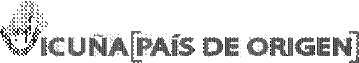 Cụm từ, nhãn mác, lô gô phải được thể hiện trên mặt sau của quần áo. Thêm vào đó, viền quần áo cần được được thể hiện cụm từ VICUÑA [QUỐC GIA XUẤT XỨ]ii) Hoạt động buôn bán quốc tế vải vóc làm từ lông len lạc đà vicuña cạo từ các cá thể sống, không kể sản xuất trong hay ngoài quốc gia có loài phân bố thì cụm từ, nhãn mác hoặc logo được thể hiện theo khoản b) i) trên phải được sử dụng. Cụm từ, nhãn mác hoặc lô gô này phải được in rõ trên nhãn của bản thân tấm vải. Nếu sản phẩm vải được sản xuất ngoài quốc gia xuất xứ, tên của quốc gia nơi vải được sản xuất phải được chỉ rõ, thêm vào đó cụm từ, nhãn mác hoặc lô gô phải được thể hiện như quy định tại khoản b) i).c) Hoạt động buôn bán quốc tế sản phẩm thủ công sản xuất từ lông len lạc đà vicuña cạo từ các cá thể sống được sản xuất tại các quốc gia có loài phân bố, cụm từ, nhãn mác, lô gô VICUÑA [QUỐC GIA XUẤT XỨ] cần được mô tả chi tiết như dưới đây: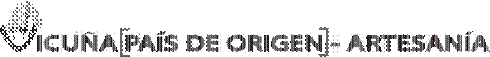 d) Nếu lông len lạc đà vicuña cạo từ các cá thể sống có nguồn gốc từ nước xuất xứ khác nhau để sản xuất quần áo, vải có thì cụm từ, nhãn mác, lô gô của mỗi quốc gia xuất xứ cần được chỉ rõ, như mô tả tại khoản b) i) và ii).e) Tất cả các mẫu vật khác được coi là mẫu vật của loài thuộc Phụ lục I và việc buôn bán phải tuân thủ theo quy định của loài thuộc Phụ lục I.2 Quần thể ở Botswana, Namibia, Nam Phi và Zimbawe (quy định trong Phụ lục II):Chỉ được quy định thuộc Phụ lục II khi có giấy phép CITES và đáp ứng các điều kiện sau:a) Buôn bán mẫu vật săn bắn vì mục đích phi thương mại;b) Buôn bán mẫu vật sống tới các địa điểm phù hợp và được chấp thuận theo quy định tại Nghị quyết 11.20 (sửa đổi tại COP17) đối với Botswana và Zimbabwe và đối với các chương trình bảo tồn nguyên vị của Nambia và Nam Phi;c) Buôn bán da thô;d) Buôn bán lông;e) Buôn bán sản phẩm da vì mục đích thương mại hay phi thương mại đối với quần thể của Botswana, Namibia và Nam Phi; vì mục đích phi thương mại đối với quần thể ở Zimbabwe;f) Buôn bán mẫu vật có đánh dấu và có xác nhận là được gắn với đồ trang sức đã hoàn chỉnh vì mục đích phi thương mại đối với quần thể ở Namibia và ngà voi chế tác cho các mục đích phi thương mại đối với quần thể ở Zimbabwe;g) Buôn bán ngà voi nguyên liệu đã đăng ký (đối với quần thể ở Botswana, Namibia, Nam Phi và Zimbabwe, toàn bộ ngà và các mảnh ngà) phải tuân theo các quy định sau:i) Chỉ đối với các mẫu vật trong kho quốc gia đã được đăng ký, có nguồn gốc từ chính quốc gia đó (trừ ngà voi tịch thu và ngà voi không xác định được nguồn gốc);ii) Chỉ buôn bán với những đối tác đã được Ban thư ký xác nhận, sau khi tham vấn với Uỷ ban Thường trực đảm bảo rằng quốc gia đó có các quy định trong nước đủ mạnh để kiểm soát tốt việc buôn bán nội địa đảm bảo rằng số ngà voi nhập khẩu sẽ không được tái xuất khẩu và được quản lý phù hợp theo Nghị quyết 10.10 (Sửa đổi tại CoP17) quy định việc sản xuất và buôn bán trong nước.iii) Sau khi Ban thư ký xác định các quốc gia nhập khẩu thích hợp và xác nhận các mẫu vật trong kho quốc gia đã được đăng ký;iv) Ngà voi thô căn cứ điều kiện bán đối với các kho nhà nước quản lý được thông qua tại CoP12 là 20.000 kg (Botswana), 10.000 kg (Namibia) và 30.000 kg (Nam Phi).v) Ngoài số lượng đã được đồng ý tại CoP12, số lượng ngà voi của chính phủ Botswana, Namibia, Nam Phi và Zimbabwe được đăng ký tới ngày 31/01/2007 và được Ban thư ký xác nhận có thể được buôn bán và vận chuyển cùng với ngà voi mô tả ở mục g (iv) nêu trên cho một lần bán duy nhất tới các địa điểm dưới sự giám sát chặt chẽ của Ban thư ký;vi) Tiền thu được từ hoạt động buôn bán được sử dụng chủ yếu cho các hoạt động bảo tồn voi và các chương trình phát triển và bảo tồn cộng đồng trong vùng voi phân bố và các vùng liền kề; vàvii) Việc buôn bán số lượng ngà voi được nêu trong khoản g (v) ở trên sẽ chỉ được thực hiện sau khi Ủy ban thường trực thống nhất rằng hoạt động này đã đáp ứng được các điều kiện nói trên; vàh) Không cho phép đề xuất buôn bán ngà voi ở các quần thể được quy định ở Phụ lục II tại Hội nghị các quốc gia thành viên từ CoP14 đến hết 9 năm kể từ khi lần bán duy nhất được tiến hành theo các điều khoản của mục g (i), g (ii), g (iii), g (vi) và g(vii) ở trên. Những đề xuất này sẽ phải phù hợp với Quyết định 16.55 và 14.78 (sửa đổi tại CoP16).Dựa trên đề xuất của Ban Thư ký, Uỷ ban Thường trực có thể quyết định việc dừng một phần hoặc toàn bộ số lượng có thể buôn bán trong trường hợp quốc gia nhập khẩu hay quốc gia xuất khẩu không thực hiện đúng các quy định, hoặc trong trường hợp có bằng chứng về hoạt động buôn bán ảnh hưởng đến sự tồn tại của các quần thể voi khác.Tất cả các mẫu vật ngà voi khác, kể cả các mẫu vật thuộc các quần thể ở Bostwana, Namibia, Nam Phi và Zimbawe mà không có giấy tờ hợp pháp thì được quy định là mẫu vật thuộc Phụ lục I, do vậy việc buôn bán, quản lý, xử lý phải tuân thủ theo các quy định đối với loài thuộc Phụ lục I.3.4.5. Được nêu trong chú giải 1 (Theo Thông báo số 2016/064 ngày 6/12/2016 của Ban thư ký CITES).6. Được nêu trong chú giải 2 (Theo Thông báo số 2016/064 ngày 6/12/2016 của Ban thư ký CITES).7. Theo Thông báo số 2016/064 ngày 6/12/2016 của Ban thư ký CITES.8. Theo Thông báo số 2016/064 ngày 6/12/2016 của Ban thư ký CITES.9. Các mẫu vật được nhân giống nhân tạo của cây lai hoặc chủng cây trồng không thuộc điều chỉnh bởi các điều khoản của Công ước– Hatiora x graeseri– Schlumbergera x buckleyi– Schlumbergera russelliana x Schlumbergera truncata– Schlumbergera orssichiana x Schlumbergera truncata– Schlumbergera opuntioides x Schlumbergera truncata– Schlumbergera truncata (chủng cây trồng)– Các biến thể màu của loài xương rồng Cactaceae spp. được ghép trên các gốc ghép sau: Harrisia 'Jusbertii', Hylocereus trigonus hoặc Hylocereus undatus– Opuntia microdasys (chủng cây trồng)"10. Các mẫu vật lai được nhân giống nhân tạo chi Cymbidium, Dendrobium, Phalaenopsis và Vanda không thuộc phạm vi điều chỉnh của CITES khi đáp ứng các điều kiện a) và b) dưới đây:a) Các mẫu vật có thể dễ dàng nhận biết là mẫu vật được nhân giống nhân tạo và cây không có dấu hiệu nào chứng tỏ nguồn gốc từ tự nhiên như bị hư hại do cơ khí hay mất nước do bị thu hái, phát triển không đồng đều, có kích thước và hình dạng khác nhau trong một loài và trong một lô hàng, có nấm hoặc các loại rong rêu tảo trên lá hoặc bị hư hại do côn trùng hoặc các loài sâu bệnh khác; vàb) i) khi được vận chuyển trong trạng thái không có hoa, các mẫu vật phải được đựng trong mỗi thùng đựng riêng (ví dụ thùng các-tông, hộp, các ngăn trong một công-ten-nơ lớn) mỗi thùng chứa 20 hoặc hơn 20 cây lai cùng loại; cây trong mỗi thùng phải thể hiện độ đồng nhất chiều cao (đều tăm tắp) và mức độ sạch bệnh; và lô hàng phải kèm theo giấy tờ như hóa đơn nêu rõ số lượng cây của mỗi cây lai; hoặcii) khi chúng được buôn bán ở trạng thái đang ra hoa, ví dụ có ít nhất một bông hoa nở cho một mẫu vật, không yêu cầu số lượng tối thiểu cho mỗi lô hàng nhưng các mẫu vật phải được chế biến chuyên nghiệp để bán lẻ, ví dụ dán nhãn mác in và được đóng gói bằng giấy có in nhãn hoặc được đóng gói có in tên cây lai nhân giống nhân tạo và quốc gia chế biến cuối cùng. Dán nhãn theo cách dễ dàng nhận biết và dễ giám định.Cây không đủ điều kiện hưởng miễn trừ phải đi kèm các giấy tờ CITES.11. Mẫu vật được nhân giống nhân tạo của loài Cyclamen persicum không thuộc phạm vi điều chỉnh của CITES. Tuy nhiên, việc miễn trừ không áp dụng đối với các mẫu vật là củ đang trong giai đoạn ngủ sinh lý.12. Cây lai và cây trồng được nhân giống nhân tạo của loài Taxus cuspidata, còn sống, trong chậu hoặc hộp nhỏ, mỗi một lô hàng có nhãn hoặc tài liệu ghi tên đơn vị phân loại và đề “nhân giống nhân tạo” không thuộc sự điều chỉnh của Công ước.1 Tất cả các bộ phận và dẫn xuất, ngoại trừ:a) Hạt, bào tử và phấn hoa (gồm cả túi phấn)b) Cây con hoặc mô chứa trong bình (in vitro), trong môi trường nuôi cấy dạng rắn hoặc lỏng, được vận chuyển trong bình vô trùngc) Hoa cắt hoặc cây nhân giống nhân tạo, vàd) Quả và các bộ phận, dẫn xuất từ quả hoặc cây được nhân giống nhân tạo của chi Vanilla2 Tất cả các bộ phận và dẫn xuất ngoại trừ:a) Hạt và phấn hoab) Sản phẩm hoàn chỉnh được đóng gói và sẵn sàng để bán lẻ.3 Toàn bộ rễ cắt lát và các bộ phận của rễ được xác định rõ, ngoại trừ các bộ phận hoặc dẫn xuất bao gồm bột, viên nén, dịch chiết, sâm nước, trà và bánh, kẹo chứa thành phần sâm 4 Tất cả bộ phận và dẫn xuất, trừ:a) Hạt giống (kể cả quả nang của các loài lan), bào tử và phấn hoa (kể cả nhị hoa). Việc miễn trừ không áp dụng với hạt của các loài xương rồng Cactaceae spp. xuất khẩu từ Mexico và hạt từ loài Cọ maruala Beccariophoenix Madagascariensis và Cọ thân tam giác Dypsis decaryi xuất khẩu từ Madagascar;b) Cây con hoặc mô chứa trong bình (in vitro), trong môi trường nuôi cấy dạng rắn hoặc lỏng, được vận chuyển trong bình vô trùng;c) Hoa cắt của cây nhân giống nhân tạo;d) Quả, các bộ phận và dẫn xuất từ đó của cây du nhập hoặc cây nhân giống nhân tạo các chi Vanilla (Họ phong lan Orchidaceae) và họ Xương rồng Cactaceae;e) Thân, hoa, các bộ phận và dẫn xuất từ đó của cây du nhập hoặc được nhân giống nhân tạo của chi Xương rồng mái chèo Optunia và chi phụ Opuntia và Hoa quỳnh Selenicereus(họ  xương rồng); vàf) Các sản phẩm hoàn chỉnh của xương rồng Candelilla Euphorbia antisyphilitica được đóng gói và sẵn sàng để bán lẻ". 5 Gỗ tròn, gỗ xẻ và gỗ dán. 6 Gỗ tròn, gỗ xẻ, gỗ dán, ván ép.#7 Gỗ tròn, dăm gỗ, bột gỗ và các sản phẩm chiết xuất từ gỗ.#8 Các bộ phận dưới đất (như rễ, thân rễ): toàn bộ, các bộ phận và bột nghiền. 9 Tất cả các bộ phận và dẫn xuất ngoại trừ những sản phẩm có nhãn “được sản xuất từ nguyên liệu Hoodia spp có nguồn gốc từ thu hái có kiểm soát và sản xuất dưới sự giám sát của Cơ quan quản lý CITES [Botswana theo giấy phép số BW/xxxxxx] [Naminia theo giấy phép số NA/xxxxxx] [Nam Phi theo giấy phép số ZA/xxxxxx]. 10 Gỗ tròn, gỗ xẻ, gỗ dán, kể cả sản phẩm chưa hoàn chỉnh được sử dụng cho sản xuất khung của nhạc cụ có dây. 11 Gỗ tròn, gỗ xẻ, tấm ván lạng, ván ép, bột gỗ và các dẫn xuất. Gỗ thành phẩm có chứa dẫn xuất như nguyên liệu, bao gồm cả nước hoa, không thuộc điều chỉnh trong chú giải này. 12 Gỗ tròn, gỗ xẻ, gỗ dán, gỗ ép và dịch chiết. Sản phẩm hoàn chỉnh chứa thành phần dịch chiết, kể cả chất tạo hương, không thuộc điều chỉnh của chú giải này.#13 Thịt quả (nội nhũ, ruột quả, cùi) và các dẫn xuất từ đó.#14. Tất cả các bộ phận và dẫn xuất ngoại trừ:a) Hạt và phấn hoa;b) Mầm giống hoặc mô nuôi cấy in vitro trong môi trường lỏng hoặc rắn được vận chuyển trong bình vô trùng;c) Quả:d) Lá;e) Bột trầm hương dã tách tinh dầu; kể cả các sản phẩm tạo hình được nén từ bột vàf) Sản phẩm hoàn chỉnh được đóng gói xuất bán lẻ, miễn trừ này không áp dụng với dăm gỗ, hột tràng hạt, tràng hạt và sản phẩm điêu khắc.#15 Tất cả các bộ phận và dẫn xuất, ngoại trừ:a) Lá, hoa, phấn hoa, quả và hạt;b) Xuất khẩu không vì mục đích thương mại với khối lượng tối đa là 10kg đối với mỗi lô hàng;c) Bộ phận và dẫn xuất của gỗ trắc Dalbergia cochinchinensis được quy định tại chú giải # 4;d) Bộ phận và dẫn xuất của các loài trắc thuộc chi Dalbergia có nguồn gốc và xuất từ Mexico được mô tả tại chú giải # 6;#16 Hạt, quả, dầu và cây sống.BỘ NÔNG NGHIỆP VÀ PHÁT TRIỂN NÔNG THÔN
--------CỘNG HÒA XÃ HỘI CHỦ NGHĨA VIỆT NAM
Độc lập - Tự do - Hạnh phúc 
---------------Số: 04/2017/TT-BNNPTNTHà Nội, ngày 24 tháng 02 năm 2017Nơi nhận:
- Như Điều 4;
- Thủ tướng, các Phó Thủ tướng CP (để báo cáo);
- Bộ trưởng (để báo cáo);
- VP Quốc hội;
- VP Chính phủ, Website Chính phủ; Công báo;
- Các Bộ, Cq ngang Bộ, Cq thuộc Chính phủ;
- Cục Kiểm tra văn bản - Bộ Tư pháp;
- Viện KSND Tối cao; Toà án ND Tối cao;
- Tổng cục Hải quan;
- UBND tỉnh, Tp thực thuộc TW;
- Sở NN & PTNT các tỉnh, Tp trực thuộc TW;
- Các Cq, đơn vị thuộc Bộ NN & PTNT;
- Lưu: VP Bộ, TCLN.KT. BỘ TRƯỞNG
THỨ TRƯỞNG




Hà Công TuấnPhụ lục IPhụ lục IIPhụ lục IIIARTIODACTYLA/ BỘ MÓNG GUỐC NGÓN CHẴNARTIODACTYLA/ BỘ MÓNG GUỐC NGÓN CHẴNARTIODACTYLA/ BỘ MÓNG GUỐC NGÓN CHẴNAntilocapridae/ Pronghorn/ Họ Linh dươngAntilocapridae/ Pronghorn/ Họ Linh dươngAntilocapridae/ Pronghorn/ Họ Linh dươngAntilocapra americana/ Mexican pronghorn antelope/ Sơn dương sừng nhánh Mexico (chỉ áp dụng đối với quần thể ở Mexico; các quần thể còn lại không quy định trong Phụ lục)Bovidae/ Antelopes, cattle, duikers, gazelles, goats, sheep, etc./ Họ Trâu bòBovidae/ Antelopes, cattle, duikers, gazelles, goats, sheep, etc./ Họ Trâu bòBovidae/ Antelopes, cattle, duikers, gazelles, goats, sheep, etc./ Họ Trâu bòAddax nasomaculatus/ Addax/ Linh dương sừng xoắn châu phiAmmotragus lervia/ Barbary sheep/ Cừu barbaryAntilope cervicapra/Blackbuck antelope/ Sơn dương đen (Nepal)Bos gaurus/ Gaur/ Bò tót (trừ loài bò tót đã được thuần hóa là Bos frontalis không thuộc phạm vi điều chỉnh của Công ước)Bos mutus/ Wild yak/ Bò ma-tu (trừ loài bò nhà Bos grunniens không thuộc phạm vi điều chỉnh của Công ước)Bos sauveli/ Kouprey/ Bò xámBoselaphus tragocamelus/Nilgai/ (Pakistan)Bubalus arnee/ Water buffalo/ Trâu rừng (Nepal) (trừ Trâu nhà được biết là loài Bubalus bubalis)Bubalus depressicornis/ Lowland anoa/ Trâu rừng nhỏBubalus mindorensis/ Tamaraw/ Trâu rừng philippinesBubalus quarlesi/ Mountain anoa/ Trâu núiBudorcas taxicolor/ Takin/ Trâu rừng tây tạngCapra caucasica / West Caucasian Tur/ Sơn dương tây caucasusCapra falconeri/ Markhor/ Sơn dương núi pakistanCapra hircus aegagrus/ goat/ dê (trừ mẫu vật dê nhà) (Pakistan)Capra sibirica/Siberian ibex/Linh dương siberi (Pakistan)Capricornis milneedwardsii/ Chinese Serow/ Sơn dương trung quốcCapricornis rubidus/ Red serow/ Sơn dương đỏCapricornis sumatraensis/ Mainland serow/ Sơn dương đại lụcCapricornis thar/ Himalayan serow/ Sơn dương himalayaCephalophus brookei/ Brooke's duiker/ Linh dương tây châu phi brookeCephalophus dorsalis/ Bay duiker/ Linh dương nam châu phiCephalophus jentinki/ Jentink’s duiker/ Linh dương thân bạcCephalophus ogilbyi/ Ogilby’s duiker/ Linh dương trung phiCephalophus silvicultor/ Yellow -backed duiker/ Linh dương lưng vàngCephalophus zebra/ Zebra antelope/ Linh dương lưng vằnDamaliscus pygargus pygargus/ Bontebok/ Linh dương đồng cỏ nam phiGazella bennettii/ Indian gazelles/ Linh dương ấn độ(Pakistan)Gazella cuvieri/ Mountain gazelle/ Linh dương vằn (Tunisia)Gazella dorcas/ Dorcas gazelle/ Linh dương ai cập (Algeria, Tunisia)Gazella leptoceros/ Slender-horned gazelle/ Linh dương vằn sừng nhỏHippotragus niger variani/ Giant sable antelope/ Linh dương đen lớnKobus leche/ Lechwe/ Linh dương đồng cỏ phương namNaemorhedus baileyi/ Manchurian goral/ Sơn dương mãn châuNaemorhedus caudatus/ Manchurian goral/ Sơn dương đuôi dàiNaemorhedus goral/ Manchurian goral/ Sơn dương himalayaNaemorhedus griseus/ Chinese goral/ Sơn dương trung quốcNanger dama/ Dama gazelle/ Linh dương sa mạcOryx dammah/ Scimitar-horned oryx/ Linh dương sừng mácOryx leucoryx/ Arabian oryx/ Linh duơng sừng thẳng ả rậpOvis ammon/Argali sheep/ Cừu núi argali (trừ các phụ loài quy định tại Phụ lục I)Ovis ammon hodgsonii/ Nyan/ Cừu núi himalayaOvis ammon nigrimontana/ Karatau argali/ Cừu núi karatauOvis canadensis/Bighorn sheep/ Cừu núi bắc mỹ sừng lớn (chỉ áp dụng đối với quần thể của Mexico; các quần thể còn lại không quy định trong Phụ lục CITES)Ovis orientalis ophion/ Cyprian mouflon/ Cừu núi địa trung hảiOvis vignei/ Urial/ Cừu núi trung á (trừ các phụ loài quy định tại Phụ lục I)Ovis vignei vignei/ Urial/ Cừu núi ấn độPantholops hodgsonii/ Tibetan antelope/ Linh dương tây tạngPhilantomba monticola/ Blue duiker/ Linh dương xanhPseudois nayaur/ Bharal/ Cừu Bharal (Pakistan)Pseudoryx nghetinhensis/ Saola/ Sao laRupicapra pyrenaica ornata/ Abruzzi chamois/ Linh dương tai nhọnSaiga borealis/ Pleistocene saiga/ Linh dương saigaSaiga tatarica/Saina antelope/ Linh dương đài nguyênTetracerus quadricornis/ Four -horned antelope/ Linh dương bốn sừng (Nepal)Camelidae/ Guanaco, vicuna/ Họ Lạc đàCamelidae/ Guanaco, vicuna/ Họ Lạc đàCamelidae/ Guanaco, vicuna/ Họ Lạc đàLama guanicoe/ Guanaco/ Lạc đà nam mỹ guanacoVicugna vicugna/ Vicuna/ Lạc đà nam mỹ (trừ các quần thể của Argentina [các quần thể của tỉnh Jujuy và Catamarca và các quần thể bán nuôi nhốt của các tỉnh Jujuy, Salta, Catamarca, La Rioja và San Juan]; Chile [quần thể của khu vực Primera]; Ecuador [toàn bộ quần thể], Peru [toàn bộ quần thể] và Bolivia [toàn bộ quần thể] được quy định trong Phụ lục II)Vicugna vicugna/ Vicuna/ Lạc đà nam mỹ [chỉ áp dụng đối với các quần thể của Argentina (quần thể của các tỉnh Jujuy và Catamarca và các quần thể bán nuôi nhốt của các tỉnh Jujuy, Salta, Catamarca, La Rioja và San Juan); Chile (quần thể khu vực Primera); Ecuador (toàn bộ quần thể), Peru (toàn bộ quần thể) và Bolivia (toàn bộ quần thể) các quần thể còn lại quy định trong Phụ lục I]1Cervidae/ Deer, guemals, muntjacs, pudus/ Họ Hươu naiCervidae/ Deer, guemals, muntjacs, pudus/ Họ Hươu naiCervidae/ Deer, guemals, muntjacs, pudus/ Họ Hươu naiAxis calamianensis/ Calamian deer/ Nai nhỏ philippinesAxis kuhlii/ Bawean deer/ Nai nhỏ indonesiaAxis porcinus/ Indian hog deer/ Hươu lợn ấn độ(trừ phụ loài đã quy định trong Phụ lục I) (Pakistan)Axis porcinus annamiticus/ Ganges hog deer/ Hươu vàng trung bộBlastocerus dichotomus/ March deer/ Nai đầm lầy nam mỹCervus elaphus bactrianus/ Bactrian red deer/ Nai trung áCervus elaphus barbarus/ Barbary deer/ Nai bắc phi (Algeria, Tunisia)Cervus elaphus hanglu/ Kashmir stag/ Nai kashmirDama dama mesopotamica/ Persian fallow deer/ Nai ba tưHippocamelus spp./Andean deers/ Các loài nai giống Hippocamelus nam mỹMazama temama cerasina/ Red brocket deer/ Hươu gạc đỏ (Guatemala)Muntiacus crinifrons/ Black muntjac/ Mang đenMuntiacus vuquangensis/ Giant muntjac/ Mang lớnOdocoileus virginianus mayensis/Guatemalan white-tailed deer/ Nai đuôi trắng trung mỹ (Guatemala)Ozotoceros bezoarticus/ Pampas deer/ Nai cỏPudu mephistophiles/Northern pudu/ Hươu nhỏ nam mỹPudu puda/ Chilean pudu/ Hươu nhỏ chi lêRucervus duvaucelii/ Swamp deer/ Hươu đầm lầy barasinghaRucervus eldii/ Eld’s deer/ Nai cà toongHippopotamidae/ Hippopotamuses/ Họ Hà mãHippopotamidae/ Hippopotamuses/ Họ Hà mãHippopotamidae/ Hippopotamuses/ Họ Hà mãHexaprotodon liberiensis/ Pygmy hippopotamus/ Hà mã lùnHippopotamus amphibius/ Hippopotamus/ Hà mã lớnMoschidae/ Musk deer/ Họ hươu xạMoschidae/ Musk deer/ Họ hươu xạMoschidae/ Musk deer/ Họ hươu xạMoschus spp./ Musk deer/ Các loài Hươu xạ thuộc giống Moschus(chỉ áp dụng đối với các quần thể phân bố tại Afghanistan, Bhutan, Ấn độ, Myanmar, Nepal và Pakistan; các quần thể còn lại quy định tại Phụ lục II)Moschus spp./Musk deer/ Các loài Hươu xạ thuộc giống Moschus (trừ các quần thể của Afghanistan, Bhutan, Ấn Độ, Myanmar, Nepal và Pakistan quy định tại Phụ lục I)Suidae/ Babirusa, pygmy hog/ Họ lợnSuidae/ Babirusa, pygmy hog/ Họ lợnSuidae/ Babirusa, pygmy hog/ Họ lợnBabyrousa babyrussa/ Babirusa (Deer hog)/ Lợn hươu buruBabyrousa bolabatuensis/ Golden babirusa/ Lợn hươu lông vàngBabyrousa celebensis/ Bola Batu babirusa/ Lợn rừng bolaBaburousa togeanensis/ Lợn rừng togeanSus salvanius/ Pygmy hog/ Lợn rừng chân hươu nhỏTayassuidae Peccaries/ Họ Lợn rừng nam mỹTayassuidae Peccaries/ Họ Lợn rừng nam mỹTayassuidae Peccaries/ Họ Lợn rừng nam mỹTayassuidae spp./ Peccaries/ Các loài Lợn rừng nam mỹ (trừ các loài quy định tại Phụ lục I và quần thể Pecari tajacu của Mexico và Hoa kỳ không quy định trong các Phụ lục)Catagonus wagneri/ Giant peccary/ Lợn rừng nam mỹ lớnCARNIVORA/ BỘ ĂN THỊTCARNIVORA/ BỘ ĂN THỊTCARNIVORA/ BỘ ĂN THỊTAiluridae/ Red panda/ Họ Gấu trúcAiluridae/ Red panda/ Họ Gấu trúcAiluridae/ Red panda/ Họ Gấu trúcAilurus fulgens/ Lesser or red panda/ Gấu trúc nhỏCanidae/ Bush dog, foxes, wolves/ Họ ChóCanidae/ Bush dog, foxes, wolves/ Họ ChóCanidae/ Bush dog, foxes, wolves/ Họ ChóCanis aureus/ Golden jackal/ Chó sói châu Á (Ấn Độ)Canis lupus/ Wolf/ Chó sói (chỉ áp dụng đối với các quần thể ở Bhutan, Ấn Độ, Nepal và Pakistan; tất cả các quần thể khác thuộc Phụ lục II. Không bao gồm dạng đã được thuần hóa và chó dingo được xác định là Canis lupus familiaris và Canis lupus dingo)Canis lupus/ Wolf/ Chó sói (trừ quần thể ở Bhutan, Ấn độ, Nepal và Pakistan quy định tại Phụ lục I. Không bao gồm dạng đã được thuần hóa và chó dingo được xác định là Canis lupus familiaris và Canis lupus dingo)Cerdocyon thous/ Common zorro/ Cáo ăn cuaChrysocyon brachyurus/ Maned wolf/ Chó sói đuôi trắng nam mỹCuon alpinus/ Asiatic wild dog/ Sói đỏLycalopex culpaeus/ South American fox/ Lửng cáo nam mỹLycalopex fulvipes/ Darwin’s fox/ Sói nhỏLycalopex griseus/ South American fox/ Cáo nam mỹLycalopexgymnocercus/ Pampas fox/ Cáo pampaSpeothos venaticus/ Bush dog/ Chó bờmVulpes bengalensis/Bengal fox/ Cáo bengal (Ấn Độ)Vulpes cana/ Afghan fox/ Cáo AfghanVulpes vulpes griffithi/ Red fox/ Cáo đỏ (Ấn Độ)Vulpes vulpes montana/ Red fox/ Cáo đỏ montana (Ấn Độ)Vulpes vulpes pusilla/ Little red fox/ Cáo đỏ nhỏ (Ấn Độ)Vulpes zerda/ Fennec fox/ Cáo tai to châu phiEupleridae/ Fossa, falanouc, Malagasy civet/ Họ Cáo MadagascaEupleridae/ Fossa, falanouc, Malagasy civet/ Họ Cáo MadagascaEupleridae/ Fossa, falanouc, Malagasy civet/ Họ Cáo MadagascaCryptoprocta ferox/ Fossa/ Cáo phê-rôEupleres goudotii/Slender falanouc/ Cáo đuôi nhỏ mangutFossa fossana/ Fanaloka/ Cáo fa-naFelidae/ Cats/ Họ MèoFelidae/ Cats/ Họ MèoFelidae/ Cats/ Họ MèoFelidae spp./ Cats/ Các loài Mèo [Trừ những loài quy định tại Phụ lục I. Mèo nhà không thuộc phạm vi điều chỉnh của CITES. Đối với sư tử Panthera leo (quần thể châu phi): hạn ngạch xuất khẩu cho buôn bán thương mại bằng không đối với xương, mẩu xương, sản phẩm xương, móng vuốt, bộ xương, xương sọ và răng có nguồn gốc tự nhiên. Hạn ngạch xuất khẩu hàng năm với xương, móng vuốt, bộ xương, xương sọ và răng từ nguồn sinh sản nhân tạo của Nam Phi được thiết lập trên cơ sở trao đổi giữa Nam Phi và Ban thư ký CITES].Acinonyx jubatus/ Cheetah/ Báo đốm châu phi (hạn ngạch xuất khẩu hàng năm đối với con sống và chiến lợi phẩm săn bắt gồm: Botswana: 5; Namibia: 150; Zimbabwe: 50. Việc buôn bán các mẫu vật này phải theo quy định tại Điều III của Công ước)Caracal caracal/ Caracal/ Linh miêu (chỉ áp dụng đối với các quần thể ở châu Á; các quần thể còn lại quy định tại Phụ lục II)Catopuma temminckii/ Asian golden cat/Beo lửaFelis nigripes/ Black-footed cat/ Mèo chân đenLeopardus geoffroyi/ Geoffroy's cat/ Mèo rừng nam mỹLeopardus jacobitus/ Andean mountain cat/ Mèo núi andesLeopardus pardalis/ Ocelot/ Báo gấm nam mỹLeopardus tigrinus/ Tiger cat/ Mèo đốm nhỏLeopardus wiedii/ Margay/ Mèo đốm margayLynx pardinus/ Iberian Lynx/ Linh miêu iberianNeofelis nebulosa/ Clouded leopard/ Báo gấmPanthera leo persica/ Asiatic lion/ Sư tử ấn độPanthera onca/ Jaguar/ Báo gấm nam mỹPanthera pardus/ Leopard/ Báo hoa maiPanthera tigris/ Tiger/ HổPardofelis marmorata/ Marbled cat/ Mèo gấmPrionailurus bengalensis bengalensis/ Leopard cat/ Mèo rừng (chỉ áp dụng đối với các quần thể ở Bangladesh, Ấn Độ và Thái Lan; các quần thể còn lại quy định tại Phụ lục II)Prionailurus planiceps/ Flat-headed cat/ Mèo đầu dẹtPrionailurus rubiginosus/ Rusty-spotted cat/ Mèo đốm sẫm (chỉ áp dụng đối với các quần thể ở Ấn Độ; các quần thể còn lại quy định tại Phụ lục II)Puma concolor costaricensis/ Central American puma/ Báo trung mỹPuma yagouaroundi/ Jaguarundi/ Báo Jaguarundi châu Mỹ (chỉ áp dụng đối với các quần thể ở Trung và Bắc Mỹ; các quần thể còn lại quy định tại Phụ lục II)Uncia uncia/ Snow leopard/ Báo tuyếtHerpestidae/ Mongooses/ Họ Cầy lỏnHerpestidae/ Mongooses/ Họ Cầy lỏnHerpestidae/ Mongooses/ Họ Cầy lỏnHerpestes edwardsii/Indian grey mongoose/ Lỏn ấn độ (Ấn Độ)Herpestes fuscus/ Indian brown mongoose/ Lỏn nâu (Ấn Độ)Herpestes javanicus/ Small Asian Mongoose/Cầy lỏn (Pakistan)Herpestes javanicus auropunctatus/ Gol-spotted mongoose/ Lỏn tranh (Ấn Độ)Herpestes smithii/ Ruddy mongoose/ Triết nhỏ (Ấn Độ)Herpestes urva/ Crab-eating mongoose/ Cầy móc cua (Ấn Độ)Herpestes vitticollis/ Stripe-necked mongoose/ Cầy lỏn vằn (Ấn Độ)Hyaenidae/ Aardwolf/ Họ Linh cẩuHyaenidae/ Aardwolf/ Họ Linh cẩuHyaenidae/ Aardwolf/ Họ Linh cẩuHyaena hyaena/ Striped hyena/ Linh cẩu sọc (Pakistan)Proteles cristata/ Aardwolf/ Chó sói đất (Botswana)Mephitidae/ Hog-nosed skunk/ Họ Triết bắc mỹMephitidae/ Hog-nosed skunk/ Họ Triết bắc mỹMephitidae/ Hog-nosed skunk/ Họ Triết bắc mỹConepatus humboldtii/ Patagonian skunk/ Triết bắc mỹMustelidae/ Badgers, martens, weasels, etc./ Họ ChồnMustelidae/ Badgers, martens, weasels, etc./ Họ ChồnMustelidae/ Badgers, martens, weasels, etc./ Họ ChồnLutrinae/ Otters/ Họ phụ Rái cáLutrinae spp./ Otters/ Các loài Rái cá (trừ những loài quy định tại Phụ lục I)Aonyx capensis microdon/ Small-toothed clawless otter/ Rái cá nanh nhỏ (chỉ áp dụng đối với các quần thể ở Cameroon và Nigeria; các quần thể còn lại quy định tại Phụ lục II)Enhydra lutris nereis/ Southern sea otter/ Rái cá biểnLontra felina/ Sea cat/ Mèo biểnLontra longicaudis/ Long-tailed otter/ Rái cá nam mỹLontra provocax/ Southern river otter/ Rái cá sông nam mỹLutra lutra/ European otter/ Rái cá thườngLutra nippon/ Japanese otter/ Rái cá nhật bảnPteronura brasiliensis/ Giant otter/ Rái cá lớn nam mỹMustelinae/ Grisons, martens, tayra, weasels/ Họ ChồnMustelinae/ Grisons, martens, tayra, weasels/ Họ ChồnMustelinae/ Grisons, martens, tayra, weasels/ Họ ChồnEira barbara/ Tayra/ Chồn mác ba-ra (Honduras)Galictis vittata/ Grison/ Chồn mác nam mỹ (Costa Rica)Martes flavigula/ Yellow-throated marten/ Chồn vàng (Ấn Độ)Martes foina intermedia/ Beech marten/ Chồn đá (Ấn Độ)Martes gwatkinsii/ Mountain marten/ Chồn núi (Ấn Độ)Mellivora capensis/ Honey badger/ Chồn bạc má châu phi (Botswana)Mustela altaica/Alpineweasel/ Chồn si-bê-ri (Ấn Độ)Mustela erminea ferghanae/ Ermine/ Chồn e-mi (Ấn Độ)Mustela kathiah/ Yellow-bellied weasel/ Triết bụng vàng (Ấn Độ)Mustela nigripes/ Black-footed ferret/ Linh liêu chân đenMustela sibirica/Siberian weasel/ Chiết si-bê-ri (Ấn Độ)Odobenidae/ Walrus/ Họ hải mãOdobenidae/ Walrus/ Họ hải mãOdobenidae/ Walrus/ Họ hải mãOdobenus rosmarus/ Walrus/ Hải mã(Canada)Otariidae/ Fur seals, sealions/ Họ sư tử biển: Hải cẩu, Sư tử biểnOtariidae/ Fur seals, sealions/ Họ sư tử biển: Hải cẩu, Sư tử biểnOtariidae/ Fur seals, sealions/ Họ sư tử biển: Hải cẩu, Sư tử biểnArctocephalus spp./ Southern fur seals/ Các loài Hải cẩu (trừ các loài quy định tại Phụ lục I)Arctocephalus townsendi/ Guagelupe fur seal/ Sư tử biển lông rậmPhocidae/ Seals/ Họ Hải cẩuMirounga leonina/ Southern elephant seal/ Hải cẩu lớn phương namMonachus spp./ Monks seals/ Các loài Hải cẩu nhỏ giống MonachusProcyonidae/ Coatis, kinkajou, olingos/ Họ Gấu nam mỹProcyonidae/ Coatis, kinkajou, olingos/ Họ Gấu nam mỹProcyonidae/ Coatis, kinkajou, olingos/ Họ Gấu nam mỹBassaricyon gabbii/ Bushy-tailed olingo/ Gấu đuôi bờm (Costa Rica)Bassariscus sumichrasti/ Central American ring-tailed cat/ Gấu trung mỹ (Costa Rica)Nasua narica/ Coatimundi/ Gấu nam mỹ (Honduras)Nasua nasua solitaria/Coatimundi/ Gấu co-li-ta (Uruguay)Potos flavus/ Kinkajou/ Gấu trúc nam mỹ(Honduras)Ursidae/ Bears, giant panda/ Họ GấuUrsidae/ Bears, giant panda/ Họ GấuUrsidae/ Bears, giant panda/ Họ GấuUrsidae spp./ Bears/ Các loài gấu (trừ các loài quy định tại Phụ lục I)Ailuropoda melanoleuca/ Giant panda/ Gấu trúcHelarctos malayanus/ Sun bear/ Gấu chóMelursus ursinus/ Sloth bear/ Gấu lườiTremarctos ornatus/ Spectacled bear/ Gấu bốn mắtUrsus arctos/ Brown bear/ Gấu nâu (chỉ quy định đối với những quần thể ở Bhutan, Trung Quốc, Mexico và Mông Cổ; các quần thể còn lại thuộc Phụ lục II)Ursus arctos isabellinus/ Himalayan brown bear/ Gấu nâu himalayaUrsus thibetanus/ Himalayan black bear/ Gấu ngựaViverridae/ Binturong, civets, linsangs, otter-civet, palm civets/ Họ CầyViverridae/ Binturong, civets, linsangs, otter-civet, palm civets/ Họ CầyViverridae/ Binturong, civets, linsangs, otter-civet, palm civets/ Họ CầyArctictis binturong/Binturong/ Cầy mực (Ấn Độ)Civettictis civetta/ Africancivet/ Cầy giông châu phi (Botswana)Cynogale bennettii/ Otter civet/ Cầy rái cáHemigalus derbyanus/ Banded palm civet/ Cầy vòi sọcPaguma larvata/ Masked palm civet/ Cầy vòi mốc (Ấn Độ)Paradoxurus hermaphroditus/ Common palm civet/ Cầy vòi đốm (Ấn Độ)Paradoxurus jerdoni/ Jerdon’s palm civet/ Cầy vòi Jê-đô-ni (Ấn Độ)Prionodon linsang/ Banded linsang/ Cầy gấm sọcPrionodon pardicolor/ Spotted linsang/ Cầy gấmViverra civettina/ Large spotted civet/ Cầy giông đốm lớn (Ấn Độ)Viverra zibetha/ Large Indian civet/ Cầy giông(Ấn Độ)Viverricula indica/ Small Indian civet/ Cầy hương ấn độ (Ấn Độ)CETACEA/ Dolphins, porpoises, whales/ BỘ CÁ VOICETACEA/ Dolphins, porpoises, whales/ BỘ CÁ VOICETACEA/ Dolphins, porpoises, whales/ BỘ CÁ VOICETACEA spp./ Whales/ Các loài Cá voi (trừ những loài quy định tại Phụ lục I. Hạn ngạch xuất khẩu bằng không đối với mẫu vật sống từ quần thể cá heo mũi chai Tursiops truncatus Biển Đen được đánh bắt từ tự nhiên và buôn bán vì mục đích thương mại).Balaenidae/ Bowhead whale, right whales/ Họ Cá voi đầu bòBalaenidae/ Bowhead whale, right whales/ Họ Cá voi đầu bòBalaenidae/ Bowhead whale, right whales/ Họ Cá voi đầu bòBalaena mysticetus/ Bowhead whale/ Cá voi đầu bòEubalaena spp./ Right whales/ Các loài cá voi đầu bò eubaBalaenopteridae/ Humpback whale, rorquals/ Họ Cá voi lưng gùBalaenopteridae/ Humpback whale, rorquals/ Họ Cá voi lưng gùBalaenopteridae/ Humpback whale, rorquals/ Họ Cá voi lưng gùBalaenoptera acutorostrata/ Minke whale/ Cá voi sừng tấm (trừ quần thể ở phía tây đảo Greenland thuộc Phụ lục II)Balaenoptera bonaerensis/ Minke whale/ Cá voi bắc cực minkeBalaenoptera borealis/ Sei whale/ Cá voi seiBalaenoptera edeni/ Bryde’s whale/ Cá voi brydeBalaenoptera musculus/ Blue whale/ Cá voi xanhBalaenoptera omurai/ Omura's whale/ Cá voi omuraBalaenoptera physalus/ Fin whale/ Cá voi vây lưngMegaptera novaeangliae/ Humpback whale/ Cá voi lưng gùDelphinidae/ Dolphins/ Họ Cá heo mỏDelphinidae/ Dolphins/ Họ Cá heo mỏDelphinidae/ Dolphins/ Họ Cá heo mỏOrcaella brevirostris/ Irrawaddy dolphins/ Cá heo biển đông áOrcaella heinsohni/ Cá heo vây vểnh châu úcSotalia spp./ White dolphins/ Các loài Cá heo trắngSousa spp./ Humpback dolphins/ Các loài cá heo lưng gùEschrichtiidae/ Grey whale/ Họ Cá voi xámEschrichtiidae/ Grey whale/ Họ Cá voi xámEschrichtiidae/ Grey whale/ Họ Cá voi xámEschrichtius robustus/ Grey whale/ Cá voi xámIniidae/ River dolphins/ Họ Cá heo nước ngọtIniidae/ River dolphins/ Họ Cá heo nước ngọtIniidae/ River dolphins/ Họ Cá heo nước ngọtLipotes vexillifer/ Baiji, White flag dolphin/ Cá heo sông dương tửNeobalaenidae/ Pygmy right whale/ Họ Cá voi nhỏNeobalaenidae/ Pygmy right whale/ Họ Cá voi nhỏNeobalaenidae/ Pygmy right whale/ Họ Cá voi nhỏCaperea marginata/ Pygmy right whale/ Cá voi đầu bò nhỏPhocoenidae/ Porpoises/ Họ Cá heoPhocoenidae/ Porpoises/ Họ Cá heoPhocoenidae/ Porpoises/ Họ Cá heoNeophocaena asiaeorientalis/ Finless porpoise/ Cá heo không vâyNeophocaena phocaenoides/ Black finless porpoise/ Cá heo sông không vây lưngPhocoena sinus/ Gulf of California habour porpoise/ Cá heo californiaPhyseteridae/ Sperm whales/ Họ Cá voi nhỏPhyseteridae/ Sperm whales/ Họ Cá voi nhỏPhyseteridae/ Sperm whales/ Họ Cá voi nhỏPhyseter macrocephalus/ Sperm whale/ Cá nhà tangPlatanistidae/ River dolphins/ Họ Cá heo nước ngọtPlatanistidae/ River dolphins/ Họ Cá heo nước ngọtPlatanistidae/ River dolphins/ Họ Cá heo nước ngọtPlatanista spp./ Ganges dolphins/ Các loài Cá heo giống PlatanistaZiphiidae/ Beaked whales, bottle-nosed whales/ Họ cá voi mũi khoằmZiphiidae/ Beaked whales, bottle-nosed whales/ Họ cá voi mũi khoằmZiphiidae/ Beaked whales, bottle-nosed whales/ Họ cá voi mũi khoằmBerardius spp./ Giant boote-nosed whales/ Các loài cá voi mũi khoằmHyperoodon spp./ Bottle-nosed whales/ Các loài cá heo mũi chaiCHIROPTERA/BATS/BỘ DƠICHIROPTERA/BATS/BỘ DƠICHIROPTERA/BATS/BỘ DƠIPhyllostomidae/ Broad-nosed bat/ Họ Dơi lá mũiPhyllostomidae/ Broad-nosed bat/ Họ Dơi lá mũiPhyllostomidae/ Broad-nosed bat/ Họ Dơi lá mũiPlatyrrhinus lineatus/ White -line bat/ Dơi sọc trắng (Uruguay)Pteropodidae/ Fruit bats, flying foxes/ Họ Dơi ăn quảPteropodidae/ Fruit bats, flying foxes/ Họ Dơi ăn quảPteropodidae/ Fruit bats, flying foxes/ Họ Dơi ăn quảAcerodon spp./ Các loài dơi quả (trừ các loài quy định tại Phụ lục I)Acerodon jubatus/ Flying Foxes/ Dơi quả a-xePteropus spp./ Flying foxes/ Các loài dơi ngựa (trừ loài Pteropus brunneus/ Dusky flying-fox/ Dơi ngựa xám và các loài quy định tại Phụ lục I)Pteropus insularis/ Ruckflying fox/ Dơi ngựa in-suPteropus loochoensis/ Japanese flying fox/ Dơi ngựa nhật bảnPteropus mariannus/ Marianas Flying fox/ Dơi ngựa manaPteropus molossinus/ Pohupei flying fox/ Dơi ngựa ponPteropus pelewensis/ Palau flying fox/ Dơi ngựa ăn quả palauPteropus pilosus/ Palau flying fox/ Dơi ngựa palauPteropus samoensis/ Samoan flying fox/ Dơi ngựa sa-môPteropus tonganus/ Insular Flying fox / Dơi ngựa tongaPteropus ualanus/ Kosrae flying fox/ Dơi ngựa lớn ko-rêPteropus yapensis/ Yap flying fox/ Dơi ngựa yapCINGULATA/ BỘ THÚ CÓ MAICINGULATA/ BỘ THÚ CÓ MAICINGULATA/ BỘ THÚ CÓ MAIDasypodidae/Armadillos/ Họ Thú có maiDasypodidae/Armadillos/ Họ Thú có maiDasypodidae/Armadillos/ Họ Thú có maiCabassous centralis/(Central American) five-toed armadillo/ Thú có mai năm ngón (Costa Rica)Cabassous tatouay/ Naked-tailed armadillo/ Thú có mai đuôi trần (Uruguay)Chaetophractus nationi/Andean hairy armadillo/ Thú có mai lông thú (hạn ngạch xuất khẩu hàng năm bằng không. Tất cả các mẫu vật được coi là Phụ lục I, việc buôn bán những mẫu vật đó phải tuân thủ các quy định đối với loài thuộc Phụ lục I)Priodontes maximus/ Giant armadillo/ Thú có mai lớn nam mỹDASYUROMORPHIA/ BỘ CHUỘT TÚIDASYUROMORPHIA/ BỘ CHUỘT TÚIDASYUROMORPHIA/ BỘ CHUỘT TÚIDasyuridae/ Dunnarts/ Họ Chuột túiDasyuridae/ Dunnarts/ Họ Chuột túiDasyuridae/ Dunnarts/ Họ Chuột túiSminthopsis longicaudata/ Long-tailed Sminthopsis/ Chuột túi bôngSminthopsis psammophila/ Long tailed marsupial-mouse/ Chuột túi đuôi dàiDIPROTODONTIA/ DIPROTODONT MARSUPIALS/ BỘ HAI RĂNG CỬADIPROTODONTIA/ DIPROTODONT MARSUPIALS/ BỘ HAI RĂNG CỬADIPROTODONTIA/ DIPROTODONT MARSUPIALS/ BỘ HAI RĂNG CỬAMacropodidae/ Kangaroos, wallabies/ Họ KangaruMacropodidae/ Kangaroos, wallabies/ Họ KangaruMacropodidae/ Kangaroos, wallabies/ Họ KangaruDendrolagus inustus/ Grizzled tree kangaroo/ Kangaru câyDendrolagus ursinus/ Black tree kangaroo/ Kangaru cây đenLagorchestes hirsutus/ Western hare-wallaby/ Kangaru chân toLagostrophus fasciatus/ Banded hare-wallaby/ Kangaru chân to sọcOnychogalea fraenata/ Bridled nail-tailed wallaby/ Kangaru chân vuốtPhalangeridae/ Cuscuses/ Họ Cáo túiPhalangeridae/ Cuscuses/ Họ Cáo túiPhalangeridae/ Cuscuses/ Họ Cáo túiPhalanger intercastellanus/ Eastern common cuscus/ Cáo túi đông úcPhalanger mimicus/ Southern common cuscus/ Cáo túi nam úcPhalanger orientalis/ Grey cuscus/ Cáo túi xámSpilocuscus kraemeri/ Admiralty Island cuscus/ Cáo túi đảoSpilocuscus maculatus/ Spotted cuscus/ Cáo túi đốmSpilocuscus papuensis/ Waigeou cuscus/ Cáo túi papuaPotoroidae/ Rat-kangaroos/ Họ Chuột túiPotoroidae/ Rat-kangaroos/ Họ Chuột túiPotoroidae/ Rat-kangaroos/ Họ Chuột túiBettongia spp./ Rat-kangaroo/ Chuột túi nhỏVombatidae/ Northern hairy-nosed wombat/ Họ Gấu túi châu úcVombatidae/ Northern hairy-nosed wombat/ Họ Gấu túi châu úcVombatidae/ Northern hairy-nosed wombat/ Họ Gấu túi châu úcLasiorhinus krefftii/ Queenland hairy-nosed wombat/ Gấu túi queenlandLAGOMORPHA/ BỘ THỎLAGOMORPHA/ BỘ THỎLAGOMORPHA/ BỘ THỎLeporidae/ Hispid hare, volcano rabbit/ Họ ThỏLeporidae/ Hispid hare, volcano rabbit/ Họ ThỏLeporidae/ Hispid hare, volcano rabbit/ Họ ThỏCaprolagus hispidus/ Hispid (Assam) rabbit/ Thỏ ấn độRomerolagus diazi/ Volcano (Mexican) rabbit/ Thỏ núi lửa mexicoMONOTREMATA/BỘ THÚ HUYỆTMONOTREMATA/BỘ THÚ HUYỆTMONOTREMATA/BỘ THÚ HUYỆTTachyglossidae/ Echidnas, spiny ant-eaters/ Họ Thú mỏ vịtTachyglossidae/ Echidnas, spiny ant-eaters/ Họ Thú mỏ vịtTachyglossidae/ Echidnas, spiny ant-eaters/ Họ Thú mỏ vịtZaglossus spp./ Long-beaked echidna/ Các loài Thú ăn kiếnPERAMELEMORPHIA/PARAMELLEMORS/BỘ CHUỘT LỢNPERAMELEMORPHIA/PARAMELLEMORS/BỘ CHUỘT LỢNPERAMELEMORPHIA/PARAMELLEMORS/BỘ CHUỘT LỢNPeramelidae/ Bandicoots echymiperas/ Họ chuột lợnPeramelidae/ Bandicoots echymiperas/ Họ chuột lợnPeramelidae/ Bandicoots echymiperas/ Họ chuột lợnPerameles bougainville/ Long-nosed bandicoot/ Chuột chân lợn mũi dàiThylacomyidae/ Bilbies/ Họ Chuột lợn thỏThylacomyidae/ Bilbies/ Họ Chuột lợn thỏThylacomyidae/ Bilbies/ Họ Chuột lợn thỏMacrotis lagotis/ Rabbit Bandicoot/ Chuột tai thỏ châu úcPERISSODACTYLA/ BỘ MÓNG GUỐC NGÓN LẺPERISSODACTYLA/ BỘ MÓNG GUỐC NGÓN LẺPERISSODACTYLA/ BỘ MÓNG GUỐC NGÓN LẺEquidae/ Horses, wild asses, zebras/ Họ LừaEquidae/ Horses, wild asses, zebras/ Họ LừaEquidae/ Horses, wild asses, zebras/ Họ LừaEquus africanus/ African wild ass/ Lừa hoang châu phi (trừ loài lừa nhà Equus asinus không thuộc phạm vi điều chỉnh của CITES)Equus grevyi/ Grevy’s zebra/ Ngựa vằn grevyEquus hemionus/ Wild ass/ Lừa hoang (trừ các phụ loài quy định tại Phụ lục I)Equus hemionus hemionus/ Mongolian wild ass/ Lừa hoang mông cổEquus hemionus khur/ Indian wild ass/ Lừa hoang ấn độEquus kiang/ Kiang/ Lừa kiangEquus przewalskii/ Przewalski’s horse/ Ngựa pregoaskiEquus zebra hartmannae/ Hartman’s moutain zebra/ Ngựa vằn hoang hartmanEquus zebra zebra/ Cape moutain zebra/ Ngựa vằn núi nam phiRhinocerotidae/ Rhinoceroses/ Họ Tê giácRhinocerotidae/ Rhinoceroses/ Họ Tê giácRhinocerotidae/ Rhinoceroses/ Họ Tê giácRhinocerotidae spp./ Rhinoceroses/ Các loài tê giác (trừ các phụ loài quy định trong Phụ lục II)Ceratotherium simum simum/Southern white rhinoceros/ tê giác trắng (chỉ áp dụng đối với các quần thể của Nam Phi và Swaziland; các quần thể khác quy định tại Phụ lục I. Mẫu vật chỉ được quy định là mẫu vật thuộc Phụ lục II khi buôn bán quốc tế đối với mẫu vật sống hoặc các chiến lợi phẩm sau săn bắn đến các địa điểm được chấp nhận và có giấy phép CITES theo quy định. Tất cả các mẫu vật khác kể cả các mẫu vật thuộc các quần thể của Nam Phi và Swaziland mà không có giấy tờ hợp pháp thì được quy định là mẫu vật thuộc Phụ lục I, do vậy việc buôn bán, quản lý, xử lý phải tuân thủ theo quy định đối với loài thuộc Phụ lục I).Tapiridae/ Tapirs/ Họ heo vòiTapiridae/ Tapirs/ Họ heo vòiTapiridae/ Tapirs/ Họ heo vòiTapiridae spp./ Tapirs/ Các loài heo vòi (trừ các loài quy định tại Phụ lục II)Tapirus terrestris/Brazillian tapir/ Heo vòi nam mỹPHOLIDOTA/ BỘ TÊ TÊPHOLIDOTA/ BỘ TÊ TÊPHOLIDOTA/ BỘ TÊ TÊManidae/ Pangolins/ Họ Tê têManidae/ Pangolins/ Họ Tê têManidae/ Pangolins/ Họ Tê têManis spp./ Các loài tê tê giống Manis (Trừ các loài được quy định tại Phụ lục I)Manis crassicaudata / Indian pangolin/ Tê tê ấn độManis culionensis / Palawan pangolin/ Tê tê palawanManis gigantea / Giant pangolin/ Tê tê khổng lồManis javanica / Javan pangolin/ Tê tê JavaManis pentadactyla / Chinese pangolin/ Tê tê vàngManis temminckii / Ground pangolin/ Tê tê đấtManis tetradactyla / Long-tailed pangolin/ Tê tê đuôi dàiManis tricuspis / Tree pangolin/ Tê tê cây bụng trắngPILOSA/ Edentates/ BỘ ĐỘNG VẬT THIẾU RĂNGPILOSA/ Edentates/ BỘ ĐỘNG VẬT THIẾU RĂNGPILOSA/ Edentates/ BỘ ĐỘNG VẬT THIẾU RĂNGBradypodidae/ Three-toed sloth/ Họ LườiBradypodidae/ Three-toed sloth/ Họ LườiBradypodidae/ Three-toed sloth/ Họ LườiBradypus pygmaeus/ pygmy three-toed sloth/ Lười ba ngón lùnBradypus variegatus/(Bolivian) three-toed sloth/ Lười ba ngónMegalonychidae/ Two-toed sloth/ Họ Lười nhỏMegalonychidae/ Two-toed sloth/ Họ Lười nhỏMegalonychidae/ Two-toed sloth/ Họ Lười nhỏCholoepus hoffmanni/(Hoofmann’s) two-toed sloth/ Lười hai ngón(Costa Rica)Myrmecophagidae/American anteaters/ Họ thú ăn kiếnMyrmecophagidae/American anteaters/ Họ thú ăn kiếnMyrmecophagidae/American anteaters/ Họ thú ăn kiếnMyrmecophaga tridactyla/ Giant anteater/ Thú ăn kiến lớnTamandua mexicana/ Tamandua/ Thú ăn kiến ta-man (Guatemala)PRIMATES/APES, MONKEYS/BỘ LINH TRƯỞNGPRIMATES/APES, MONKEYS/BỘ LINH TRƯỞNGPRIMATES/APES, MONKEYS/BỘ LINH TRƯỞNGPRIMATES spp./ Các loài Linh trưởng (trừ các loài quy định tại Phụ lục I)Atelidae/ Howler and prehensile-tailed monkeys/ Họ Khỉ rú và khỉ đuôiAtelidae/ Howler and prehensile-tailed monkeys/ Họ Khỉ rú và khỉ đuôiAtelidae/ Howler and prehensile-tailed monkeys/ Họ Khỉ rú và khỉ đuôiAlouatta coibensis/ Coiba Island Howling Monkey/ Khỉ rú coibenAlouatta palliata/ Manted Howler/ Khỉ rú pa-liAlouatta pigra/ Guatemalan howler/ Khỉ rú trung mỹAteles geoffroyi frontatus/ Black browed spider monkey/ Khỉ nhện nicaraguaAteles geoffroyi panamensis/ Panama Spider Monkey/ Khỉ nhện panamaBrachyteles arachnoides/ Woolly spider monkey/ Khỉ nhện lông mượtBrachyteles hypoxanthus/ Northern muriqui/ Khỉ nhện lông mịn miền bắcOreonax flavicauda/ Yellow-tailed woolly monkey/ Khỉ nhện đuôi bôngCebidae/New World monkeys/ Họ Khỉ mũCebidae/New World monkeys/ Họ Khỉ mũCebidae/New World monkeys/ Họ Khỉ mũCallimico goeldii/ Goeldi Marmoset/ Khỉ sóc goeldiCallithrix aurita/ White-eared Marmoset/ Khỉ sóc tai trắngCallithrix flaviceps/ Buff Headed Marmoset/ Khỉ sóc đầu vàngLeontopithecus spp./ Golden Lion marmoset/ Khỉ đuôi sóc sư tửSaguinus bicolor/ Pied marmoset/ Khỉ sóc nhỏSaguinus geoffroyi/ Cotton top tamarin/ Khỉ sóc đầu bôngSaguinus leucopus/ White Footed Marmoset/ Khỉ sóc chân trắngSaguinus martinsi/ Martins's tamarin/ Khỉ sóc đenSaguinus oedipus/ Cotton -headed tamarin/ Khỉ sóc đầu trắngSaimiri oerstedii/ Central American squirrel monkey/ Khỉ sóc trung mỹCercopithecidae/ Old World monkeys/ Họ KhỉCercopithecidae/ Old World monkeys/ Họ KhỉCercopithecidae/ Old World monkeys/ Họ KhỉCercocebus galeritus/ Tana river mangabey/ Khỉ xồmCercopithecus diana/ Diana monkey/ Khỉ cổ bạcCercopithecus roloway/ Roloway monkey/ Khỉ tây phiMacaca silenus/ Lion – tailed macaque/ Khỉ đuôi sư tửMacaca sylvanus/ Barbary macaque/ Khỉ barbaryMandrillus leucophaeus/ Drill/ Khỉ mặt chó tây phiMandrillus sphinx/ Mandrill/ Khỉ mặt chóNasalis larvatus/ Proboscis monkey/ Khỉ mũi dài malaysiaPiliocolobus kirkii/ Zanzibar red colobus/ Khỉ đông phiPiliocolobus rufomitratus/ Tana river red colobus/ Khỉ đỏ đông phiPresbytis potenziani/ Mentawi leaf monkey/Voọc men-taPygathrix spp./ Snub-nosed monkey/ Các loài chà váRhinopithecus spp./ Các loài Voọc mũi hếchSemnopithecus ajax/ Kashmir gray langur/ Voọc xám kashmirSemnopithecus dussumieri/ Southern plains grey langur/ Voọc xám đồng bằngSemnopithecus entellus/ Grey langur/ Voọc xámSemnopithecus hector/ Tarai greylangur/ Voọc xám taraiSemnopithecus hypoleucos/ Black-footed gray langur/ Voọc xám chân đenSemnopithecus priam/ Tufted grey langur/ Voọc nâuSemnopithecus schistaceus/ Nepal grey langur/ Voọc nâu nepalSimias concolor/ Simakobou/ Voọc simaTrachypithecus geei/ Golden langur/ Voọc vàngTrachypithecus pileatus/ Southern caped langur/ Voọc nam áTrachypithecus shortridgei/ Shortridge's langur/ Voọc sotriCheirogaleidae/ Dwarf lemurs/ Họ Khỉ cáo nhỏCheirogaleidae/ Dwarf lemurs/ Họ Khỉ cáo nhỏCheirogaleidae/ Dwarf lemurs/ Họ Khỉ cáo nhỏCheirogaleidae spp./ Dwarf and mouse lemur/ Các loài khỉ cáo nhỏ thuộc họ CheirogaleidaeDaubentoniidae/ Aye-aye/ Họ Mắt trốDaubentoniidae/ Aye-aye/ Họ Mắt trốDaubentoniidae/ Aye-aye/ Họ Mắt trốDaubentonia Madagascariensis/ Aye-aye/ Khỉ mắt trố MadagascaHominidae/ Chimpanzees, gorilla, orang-utan/ Họ Người: Tinh tinh, Gorilla, Đười ươiHominidae/ Chimpanzees, gorilla, orang-utan/ Họ Người: Tinh tinh, Gorilla, Đười ươiHominidae/ Chimpanzees, gorilla, orang-utan/ Họ Người: Tinh tinh, Gorilla, Đười ươiGorilla beringei/ Eastern gorilla/ Tinh tinh nhỏGorilla gorilla/ Gorilla/ Tinh tinhPan spp./ Chimpanzees/ Các loài Tinh tinhPongo abelii/ Sumatran orangutan/ Đười ươiPongo pygmaeus/ Orang-utan/ Đười ươi nhỏHylobatidae/ Gibbons/ Họ VượnHylobatidae/ Gibbons/ Họ VượnHylobatidae/ Gibbons/ Họ VượnHylobatidae spp./ Gibbons/ Các loài vượn thuộc họ HylobatidaeIndriidae/Avahi, indris, sifakas, woolly lemurs/ Họ Vượn lông mượtIndriidae/Avahi, indris, sifakas, woolly lemurs/ Họ Vượn lông mượtIndriidae/Avahi, indris, sifakas, woolly lemurs/ Họ Vượn lông mượtIndriidae spp./ Avahi, indris, sifakas, woolly lemurs/ Các loài vượn lông mượt thuộc họ IndriidaeLemuridae/ Large lemurs/ Họ Vượn cáoLemuridae/ Large lemurs/ Họ Vượn cáoLemuridae/ Large lemurs/ Họ Vượn cáoLemuridae spp./ Lemur and Gentle lemur/ Các loài vượn cáo thuộc họ LemuridaeLepilemuridae/Sportive lemurs/ Họ Vượn cáo nhảyLepilemuridae/Sportive lemurs/ Họ Vượn cáo nhảyLepilemuridae/Sportive lemurs/ Họ Vượn cáo nhảyLepimuridae spp./ Sportive and weasel lemur/ Các loài vượn cáo nhảy thuộc họ LepilemuridaeLorisidae/ Lorises/ Họ CuliLorisidae/ Lorises/ Họ CuliLorisidae/ Lorises/ Họ CuliNycticebus spp./ Các loài CuliPithecidae/ Sakis, uakaris/ Họ Khỉ đầu trọcPithecidae/ Sakis, uakaris/ Họ Khỉ đầu trọcPithecidae/ Sakis, uakaris/ Họ Khỉ đầu trọcCacajao spp./ Uakaris/ Các loài Khỉ đầu trọcChiropotes albinasus/ White-nosed saki/ Khỉ trọc mũi trắngPROBOSCIDEA/ BỘ CÓ VÒIPROBOSCIDEA/ BỘ CÓ VÒIPROBOSCIDEA/ BỘ CÓ VÒIElephantidae/ Elephants/ Họ VoiElephantidae/ Elephants/ Họ VoiElephantidae/ Elephants/ Họ VoiElephas maximus/ Asian elephant/ Voi châu ÁLoxodonta africana/ Africa elephant/ Voi châu phi (trừ các quần thể ở Botswana, Namibia, Nam Phi và Zimbabwe quy định trong Phụ lục II, thực hiện theo chú giải 2)Loxodonta africana 2/ Africa elephant/ Voi châu phi (chỉ áp dụng đối với các quần thể ở Botswana, Nam Phi, Namibia và Zimbabwe; các mẫu vật của các quần thể khác, mẫu vật không đáp ứng điều kiện tại chú giải số 2 thì được quy định tại Phụ lục I)RODENTIA/ BỘ GẶM NHẤMRODENTIA/ BỘ GẶM NHẤMRODENTIA/ BỘ GẶM NHẤMChinchillidae/ Chinchillas/ Họ Chuột đuôi sóc nam mỹChinchillidae/ Chinchillas/ Họ Chuột đuôi sóc nam mỹChinchillidae/ Chinchillas/ Họ Chuột đuôi sóc nam mỹChinchilla spp./ Chinchillas/ Các loài chuột đuôi sóc (Sóc nhà không thuộc phạm vi điều chỉnh của Công ước)Cuniculidae/ Paca/ Họ Chuột đuôi sóc trung mỹCuniculidae/ Paca/ Họ Chuột đuôi sóc trung mỹCuniculidae/ Paca/ Họ Chuột đuôi sóc trung mỹCuniculus paca/Lowland paca/ Chuột đuôi sóc trung mỹ (Honduras)Dasyproctidae/ Agoutis/ Họ Chuột langDasyproctidae/ Agoutis/ Họ Chuột langDasyproctidae/ Agoutis/ Họ Chuột langDasyprocta punctata/Common agouti/ Chuột lang (Honduras)Erethizontidae/ New-world porcupines/ Họ Nhím nam mỹErethizontidae/ New-world porcupines/ Họ Nhím nam mỹErethizontidae/ New-world porcupines/ Họ Nhím nam mỹSphiggurus mexicanus/ Mexican prehensile-tailed porcupine/ Nhím Mexico(Honduras)Sphiggurus spinosus/Praguayan prehensile-tailed porcupine/ Nhím gai (Uruguay)Muridae/ Mice, rats/ Họ ChuộtMuridae/ Mice, rats/ Họ ChuộtMuridae/ Mice, rats/ Họ ChuộtLeporillus conditor/ Sticknest rat/ Chuột đất con-điPseudomys fieldi praeconis/ Shark Bay false mouse/ Chuột giả vịnh con-điXeromys myoides/ False water – rat/ Chuột nước giảZyzomys pedunculatus/ Central thick-tailed rat/ Chuột đuôi dàySciuridae/ Ground squirrels, tree squirrels/ Họ Sóc đất, họ Sóc câySciuridae/ Ground squirrels, tree squirrels/ Họ Sóc đất, họ Sóc câySciuridae/ Ground squirrels, tree squirrels/ Họ Sóc đất, họ Sóc câyCynomys mexicanus/ Mexican squirrel/ Sóc mexicoMarmota caudata/ Long-tailed marmot/ Sóc chồn đuôi dài (Ấn Độ)Marmota himalayana/Himalayan marmot/ Sóc chồn himalaya (Ấn Độ)Ratufa spp./ Giant squirrels/ Sóc lớnSciurus deppei/ Deppe’s squirrel/ Sóc đê-pe (Costa Rica)SCANDENTIA/TREE SHREWS/ BỘ NHIỀU RĂNGSCANDENTIA/TREE SHREWS/ BỘ NHIỀU RĂNGSCANDENTIA/TREE SHREWS/ BỘ NHIỀU RĂNGSCANDENTIA spp./Tree shrews/ Các loài ĐồiSIRENIA/ SEA COWS/ BỘ BÒ BIỂNSIRENIA/ SEA COWS/ BỘ BÒ BIỂNSIRENIA/ SEA COWS/ BỘ BÒ BIỂNDugongidae/ Dugong/ Họ Bò biểnDugongidae/ Dugong/ Họ Bò biểnDugongidae/ Dugong/ Họ Bò biểnDugong dugon/ Dugong/ Bò biểnTrichechidae/ Manatees/ Họ Lợn biểnTrichechidae/ Manatees/ Họ Lợn biểnTrichechidae/ Manatees/ Họ Lợn biểnTrichechus inunguis/ Amazonian (South American) manatee/ Lợn biển amazonTrichechus manatus/ West Indian (North America) manatee/ Lợn biển tây ấn độTrichechus senegalensis/ West African manatee/ Lợn biển tây phiII. LỚP CHIM/CLASS AVES(BIRDS)II. LỚP CHIM/CLASS AVES(BIRDS)II. LỚP CHIM/CLASS AVES(BIRDS)ANSERIFORMES/BỘ NGỖNGANSERIFORMES/BỘ NGỖNGANSERIFORMES/BỘ NGỖNGAnatidae / Ducks, geese, swans, etc./ Họ VịtAnatidae / Ducks, geese, swans, etc./ Họ VịtAnatidae / Ducks, geese, swans, etc./ Họ VịtAnas aucklandica/ Auckland island flightless teal/ Mòng két đảo AucklandAnas bernieri/ Mòng két MadagascaAnas chlorotis/ Brown teal/ Mòng két nâuAnas formosa/ Bailkal teal/ Mòng két baicanAnas laysanensis/ Laysan duck/ Vịt LaysanAnas nesiotis/ Campell Island teal/ Mòng két đảo CampelAsarcornis scutulata/ White-winged wood duck/ Ngan cánh trắngBranta canadensis leucopareia/ Alcutian (Canada) goose/ Ngỗng canadaBranta ruficollis/ Red-breasted goose/ Ngỗng ngực đỏBranta sandvicensis/ Hawaiian goose/ Ngỗng hawaiCairina moschata/ Muscovy duck/ Vịt muscovy (Honduras)Coscoroba coscoroba/Coscoroba swan/ Thiên nga coscorobaCygnus melanocoryphus/ Black-necked swan/ Thiên nga cổ đenDendrocygna arborea/ West Indian Whistling-duck/ Vịt tây ấn độDendrocygna autumnalis/ Black-bellied Tree whistling –duck/ Vịt cây mỏ đen (Honduras)Dendrocygna bicolor/ Fulvous whiteling-dusk/ Vịt hung (Honduras)Oxyura leucocephala/White -headed duck/ Vịt đầu trắngRhodonessa caryophyllacea/ Pink-headed duck/ Vịt đầu hồng (có khả năng bị tuyệt chủng)Sarkidiornis melanotos/ Comb duck/ Vịt mào lượcAPODIFORMES/ BỘ YẾNAPODIFORMES/ BỘ YẾNAPODIFORMES/ BỘ YẾNTrochilidae/ Humming birds/ Họ Chim ruồiTrochilidae/ Humming birds/ Họ Chim ruồiTrochilidae/ Humming birds/ Họ Chim ruồiTrochilidae spp./ Các loài chim ruồi (trừ các loài quy định ở Phụ lục I)Glaucis dohrnii/ Hook-billed hermit/ Chim ruồi mỏ quămCHARADRIIFORMES/ BỘ RẼCHARADRIIFORMES/ BỘ RẼCHARADRIIFORMES/ BỘ RẼBurhinidae/ Thick-knee/ Họ BurinBurhinidae/ Thick-knee/ Họ BurinBurhinidae/ Thick-knee/ Họ BurinBurhinus bistriatus/Double-striped thick-knee, Mexican stone curlew/ Rẽ đá mê-xi-cô (Guatemala)Laridae/ Gull/ Họ Mòng bểLaridae/ Gull/ Họ Mòng bểLaridae/ Gull/ Họ Mòng bểLarus relictus/ Relict gull/ Mòng bể relicScolopacidae/ Curlews, greenshanks/ Họ RẽScolopacidae/ Curlews, greenshanks/ Họ RẽScolopacidae/ Curlews, greenshanks/ Họ RẽNumenius borealis/ Eskimo curlew/ Rẽ eskimoNumenius tenuirostris/ Slender-billed curlew/ Rẽ mỏ béTringa guttifer/ Nordmann’s greenshank/ Choắt lớn mỏ vàngCICONIIFORMES/ BỘ HẠCCICONIIFORMES/ BỘ HẠCCICONIIFORMES/ BỘ HẠCBalaenicipitidae/Shoebill, whale-headed stork/ Họ Cò mỏ dàyBalaenicipitidae/Shoebill, whale-headed stork/ Họ Cò mỏ dàyBalaenicipitidae/Shoebill, whale-headed stork/ Họ Cò mỏ dàyBalaeniceps rex/Shoebill/ Cò mỏ dàyCiconiidae/ Storks/ Họ HạcCiconiidae/ Storks/ Họ HạcCiconiidae/ Storks/ Họ HạcCiconia boyciana/ Japanese white stock/ Hạc nhật bảnCiconia nigra/ Black stock/ Hạc đenJabiru mycteria/ Jabiru/ Cò nhiệt đớiMycteria cinerea/ Milky Wood stock/ Cò lạo xámPhoenicopteridae/ Flamingos/ Họ SếuPhoenicopteridae/ Flamingos/ Họ SếuPhoenicopteridae/ Flamingos/ Họ SếuPhoenicopteridae spp./ Flamigoes/ Các loài SếuThreskiornithidae/ Ibises, spoonbills/ Họ Cò quămThreskiornithidae/ Ibises, spoonbills/ Họ Cò quămThreskiornithidae/ Ibises, spoonbills/ Họ Cò quămEudocimus ruber/ Scarlet ibis/ Cò quăm đỏGeronticus calvus/(Southern) Bald ibis/ Cò quăm đầu trọc (miền Nam)Geronticus eremita/ (Northern) bald ibis/ Cò quăm đầu trọc (miền Bắc)Nipponia nippon/ Japanese crested ibis/ Cò quăm mào nhật bảnPlatalea leucorodia/ White spoonbill/ Cò thìa châu áCOLUMBIFORMES/BỘ BỒ CÂUCOLUMBIFORMES/BỘ BỒ CÂUCOLUMBIFORMES/BỘ BỒ CÂUColumbidae/ Doves, pigeons/ Họ bồ câuColumbidae/ Doves, pigeons/ Họ bồ câuColumbidae/ Doves, pigeons/ Họ bồ câuCaloenas nicobarica/ Nicobar pigeon/ Bồ câu nicobaDucula mindorensis/ Mindoro imperial-pigeon/ Bồ câu mindoroGallicolumba luzonica/ Bleeding-heart pigeon/ Bồ câu ngực đỏGoura spp./ All crowned pigeons/ tất cả Bồ câu vương miệnNesoenas mayeri/ Pink pigeon/ Bồ câu hồng (Mauritius)CORACIIFORMES/ BỘ SẢCORACIIFORMES/ BỘ SẢCORACIIFORMES/ BỘ SẢBucerotidae/ Hornbills/ Họ Hồng hoàngBucerotidae/ Hornbills/ Họ Hồng hoàngBucerotidae/ Hornbills/ Họ Hồng hoàngAceros spp./ Asian hornbills/ Các loài niệc châu Á (trừ các loài quy định tại Phụ lục I)Aceros nipalensis/ Rufous-necked hornbill/ Niệc cổ hungAnorrhinus spp./ Hornbills/ Các loài chim mỏ sừngAnthracoceros spp./ Hornbill, Pied hornbill/ Các loài thuộc giống Cao cátBerenicornis spp./ Hornbill/ Các loài hồng hoàng giống BerenicornisBuceros spp./ Rhinoceros (Giant) hornbill/ Các loài Chim mỏ sừng lớn (trừ các loài quy định trong Phụ lục I)Buceros bicornis/ Great Indian hornbill/ Chim hồng hoàngPenelopides spp./Hornbills/ Các loài chim Hồng hoàng giống PenelopidessRhinoplax vigil/ Helmeted hornbill/ Hồng hoàng đội mũRhyticeros spp./ Các loài thuộc giống hồng hoàng Rhyticeros (trừ các loài quy định tại Phụ lục I)Rhyticeros subruficollis/ Plain-pouched hornbill/ Hồng hoàng mỏ túiCUCULIFORMES/ BỘ CU CUCUCULIFORMES/ BỘ CU CUCUCULIFORMES/ BỘ CU CUMusophagidae/ Turacos/ Họ TuracoMusophagidae/ Turacos/ Họ TuracoMusophagidae/ Turacos/ Họ TuracoTauraco spp./ Turacos/ Các loàiTauracoFALCONIFORMES/Eagles, falcons, hawks, vultures/ BỘ CẮTFALCONIFORMES/Eagles, falcons, hawks, vultures/ BỘ CẮTFALCONIFORMES/Eagles, falcons, hawks, vultures/ BỘ CẮTFALCONIFORMES spp./ Các loài thuộc bộ cắt (trừ loài Caracara lutosa và các loài thuộc họ Cathartidae không nằm trong các Phụ lục và các loài quy định tại Phụ lục I và III)Accipitridae/ Hawks, eagles/ Họ ƯngAccipitridae/ Hawks, eagles/ Họ ƯngAccipitridae/ Hawks, eagles/ Họ ƯngAquila adalberti/ Adalbert’s (Spannish imperial) eagle/ Đại bàng adalbertAquila heliaca/ Imperial eagle/ Đại bàng đầu nâuChondrohierax uncinatus wilsonii/ Hook-billed kite/ Diều mỏ congHaliaeetus albicilla/ White-tailed sea eagle/ Đại bàng biển đuôi trắngHarpia harpyja/ Harpy eagle/ Đại bàng harpyPithecophaga jefferyi/ Great philippines (Monkey-eating) eagle/ Đại bàng lớn philippines (ăn khỉ)Cathartidae/ New World vultures/ Họ Kền kềnCathartidae/ New World vultures/ Họ Kền kềnCathartidae/ New World vultures/ Họ Kền kềnGymnogyps Californianus/ California condor/ Kền kền california khoang cổSarcoramphus papa/ King vulture/ Kền kền tuyết (Honduras)Vultur gryphus/ Andean condor/ Kền kền AndeanFalconidae/ Falcons/ Họ CắtFalconidae/ Falcons/ Họ CắtFalconidae/ Falcons/ Họ CắtFalco araeus/ Seychelles kestrel/ Cắt seychelleFalco jugger/ Laggar falcon/ Cắt ấn độFalco newtoni/ Madagasca Kestrel/ Cắt Madagasca (chỉ áp dụng đối với các quần thể ở Seychelles)Falco pelegrinoides/ Barbary falcon/ Cắt barbaryFalco peregrinus/ Pergerine falcon/ Cắt lớnFalco punctatus/ Mauritius Kestrel/ Cắt mauritFalco rusticolus/ Gyr falcon/ Cắt gyrGALLIFORMES/ BỘ GÀGALLIFORMES/ BỘ GÀGALLIFORMES/ BỘ GÀCracidae/ Chachalacas, currassows, guans/ Họ GàCracidae/ Chachalacas, currassows, guans/ Họ GàCracidae/ Chachalacas, currassows, guans/ Họ GàCrax alberti/ Blue-knobbed (Albert’s) Curassow/ Gà bướu xanh(Colombia)Crax blumenbachii/ Red-billed curassow/ Gà mỏ đỏCrax daubentoni/ Yellow-knobbed curassow/ Gà bướu vàng(Colombia)Crax globulosa/ Wattled curassow/ Gà tây (Colombia)Crax rubra/ Great curassow/ Gà lớn (Colombia, Costa Rica, Guatemala, Honduras)Mitu mitu/ Alagoas curassow/ Gà mituOreophasis derbianus/ Horned guan/ Gà mào sừngOrtalis vetula/ Plain (Easterm) chachalaca/ Gà ortalis (Guatemala, Honduras)Pauxi pauxi/ Helmeted (Galeated) Curassow/ Gà mào (Colombia)Penelope albipennis/ White-winged Guan/ Gà cánh trắng guanPenelope purpurascens/Crested Guan/ Gà mào guan(Honduras)Penelopina nigra/ Highland (Little) Guan/ Gà nhỏ vùng cao nguyên (Guatemala)Pipile jacutinga/ Black-fronted piping guan/ Gà lưng đen guanPipile pipile/ Trinidad (White headed) piping guan/ Gà đầu trắng guanMegapodiidae/ Megapodes/ scrubfowl/ Họ Gà MaleoMegapodiidae/ Megapodes/ scrubfowl/ Họ Gà MaleoMegapodiidae/ Megapodes/ scrubfowl/ Họ Gà MaleoMacrocephalon maleo/ Maleo megapode/ Gà maleoPhasianidae/ Grouse, guineafowl, partridges, pheasants, tragopans/ Họ TrĩPhasianidae/ Grouse, guineafowl, partridges, pheasants, tragopans/ Họ TrĩPhasianidae/ Grouse, guineafowl, partridges, pheasants, tragopans/ Họ TrĩArgusianus argus/ Great argus pheasant/ Gà lôi lớn agutCatreus wallichii/ Cheer pheasant/ Gà lôi waliColinus virginianus ridgwayi/ Masked Bobwhite/ Gà đuôi trắngCrossoptilon crossoptilon/ White-eared (Tibetan) phesant/ Gà lôi tai trắngCrossoptilon mantchuricum/ Brown eared-pheasant/ Gà lôi tai nâuGallus sonneratii/ Sonnerat’s (Grey) junglefowl/ Gà rừng sonneratIthaginis cruentus/Blood pheasant/ Gà lôi cruenLophophorus impejanus/ Himalayan (Impeyan) Monal/ Gà lôi himalayaLophophorus lhuysii/ Chinese monal/ Gà lôi trung quốcLophophorus sclateri/ Sclater’s (Crestless) monal/ Gà lôi không màoLophura edwardsi/ Edward’s pheasant/ Gà lôi lam mào trắngLophura leucomelanos/Kalij pheasant/ Gà lôi kalij (Pakistan)Lophura swinhoii/ Swinhoe’s pheasant/ Gà lôi swinhoeMeleagris ocellata/Ocelated turkey/ Gà mắt đơn(Guatemala)Pavo cristatus/ Indian Peafowl/ công ấn độ (Pakistan)Pavo muticus/Green peafowl/ CôngPolyplectron bicalcaratum/ Common (Grey) peacock – pheasant/ Gà tiền mặt vàngPolyplectron germaini/ Germain’s peacock pheasant/ Gà tiền mặt đỏPolyplectron malacense/Malayan peacock-pheasant/ Gà tiền malayanPolyplectron napoleonis/ Palawan peacock-pheasant/ Gà tiền NapoleonPolyplectron schleiermacheri/ Bornean peacock-pheasant/ Gà tiền borneanPucrasia macrolopha/Koklass Pheasant/ Trĩ koklass (Pakistan)Rheinardia ocellata/ Rheinard’s crested argus pheasant/ Trĩ saoSyrmaticus ellioti/ Elliot’s pheasant/ Gà lôi elliotSyrmaticus humiae/ Hume’s pheasant, Gà lôi humeSyrmaticus mikado/ Mikado pheasant/ Gà lôi mikadoTetraogallus caspius/ Caspian snowcock/ Gà lôi caspiTetraogallus tibetanus/ Tibetan snowcock/ Gà lôi tây tạngTragopan blythii/ Blyth’s Tragopan/ Gà lôi blythTragopan caboti/ Cabot’s Tragopan/ Gà lôi calotTragopan melanocephalus/ Western tragopan/ Gà lôi tây áTragopan satyra/ Satyr tragopan/ Gà lôi saty (Nepal)Tympanuchus cupido attwateri/ Attwaer’s greater prairie chicken/ Gà gô đồng lớn AttwaeGRUIFORMES/ BỘ SẾUGRUIFORMES/ BỘ SẾUGRUIFORMES/ BỘ SẾUGruidae/ Cranes/ Họ Cun cútGruidae/ Cranes/ Họ Cun cútGruidae/ Cranes/ Họ Cun cútGruidae spp./ Cranes/ Các loài Sếu (trừ các loài quy định tại Phụ lục I)Grus americana/ Whooping crane/ Sếu mỹGrus canadensis nesiotes/ Cuban sandhill crane/ Sếu đồi cát cubaGrus canadensis pulla/ Missisippi sandhill crane/ Sếu đồi cát missisippiGrus japonensis/ Red-crowned (Japanese) crane/ Sếu đầu đỏ nhật bảnGrus leucogeranus/ Siberian white crane/ Sếu trắng siberiGrus monacha/ Hooded crane/ Sếu màoGrus nigricollis/ Black-necked crane/ Sếu xámGrus vipio/ White-naped crane/ Sếu gáy trắngOtididae/ Bustards/ Họ Ô tácOtididae/ Bustards/ Họ Ô tácOtididae/ Bustards/ Họ Ô tácOtididae spp./ Bustards/ Các loài Ô tác (trừ các loài quy định tại Phụ lục I)Ardeotis nigriceps/ Great indian bustard/ Ô tác lớn ấn độChlamydotis macqueenii/ MacQueen’s bustard/ Ô tác mác-quinChlamydotis undulata/ Houbara bustard/ Ô tác houbaraHoubaropsis bengalensis/ Bengal florican (bustard)/ Ô tác bengalRallidae/ Rail/ Họ Gà nướcRallidae/ Rail/ Họ Gà nướcRallidae/ Rail/ Họ Gà nướcGallirallus sylvestris/ Lord howe island (wood) rail/ Gà nước đảo Lord howeRhynochetidae/ Kagu/ Họ Gà KaguRhynochetidae/ Kagu/ Họ Gà KaguRhynochetidae/ Kagu/ Họ Gà KaguRhynochetos jubatus/ Kagu/ Gà kaguPASSERIFORMES/ BỘ SẺPASSERIFORMES/ BỘ SẺPASSERIFORMES/ BỘ SẺAtrichornithidae/ Scrub-bird/ Họ Chim bụiAtrichornithidae/ Scrub-bird/ Họ Chim bụiAtrichornithidae/ Scrub-bird/ Họ Chim bụiAtrichornis clamosus/ Noisy scrub-bird/ Chim bụi clamosuCotingidae/ Cotingas/ Họ CotingasCotingidae/ Cotingas/ Họ CotingasCotingidae/ Cotingas/ Họ CotingasCephalopterus ornatus/ Amazonian ornate umbrellabird/ Chim yếm hoa (Colombia)Cephalopterus penduliger/ Long-wattled umbrella bird / Chim yếm dài (Colombia)Cotinga maculata/ Banded (Spotted) Cotinga/ Chim cotinga đốmRupicola spp./ Coks-of-the-rock/ nhóm loài Chim GuiananXipholena atropurpurea/ White-winged cotinga/ Chim cotinga cánh trắngEmberizidae/ Cardinals, tanagers/ Họ Chim giáo chủEmberizidae/ Cardinals, tanagers/ Họ Chim giáo chủEmberizidae/ Cardinals, tanagers/ Họ Chim giáo chủGubernatrix cristata/ Yellow cardinal/ Sẻ vàngParoaria capitata/ Yellow-billed cardinal/ Sẻ mỏ vàngParoaria coronata/ Red-crested cardinal/ Sẻ mào đỏTangara fastuosa/ Seven-coloured tanager/ Sẻ bảy màuEstrildidae/ Mannikins, waxbills/ Họ Chim diEstrildidae/ Mannikins, waxbills/ Họ Chim diEstrildidae/ Mannikins, waxbills/ Họ Chim diAmandava formosa/ Green avadavat/ Chim di xanh muniaLonchura oryzivora/ Java sparrow/ Chim sẻ JavaPoephila cincta cincta/ Black-throated finch/ Chim sẻ họng đenFringillidae/ Finches/ Họ Sẻ thôngFringillidae/ Finches/ Họ Sẻ thôngFringillidae/ Finches/ Họ Sẻ thôngCarduelis cucullata/ Red siskin/ Chim sẻ vàng đỏCarduelis yarrellii/Yellow-faced siskin/ Chim sẻ mặt vàngHirundinidae/ Martin/ Họ NhạnHirundinidae/ Martin/ Họ NhạnHirundinidae/ Martin/ Họ NhạnPseudochelidon sirintarae/ White-eyed river martin/ Nhạn sông mắt trắngIcteridae/ New-world Blackbird/ Họ chim kétIcteridae/ New-world Blackbird/ Họ chim kétIcteridae/ New-world Blackbird/ Họ chim kétXanthopsar flavus/ Saffron-cowled blackbird/ Chim két đầu vàngMeliphagidae/ Honeyeater/ Họ chim hút mậtMeliphagidae/ Honeyeater/ Họ chim hút mậtMeliphagidae/ Honeyeater/ Họ chim hút mậtLichenostomus melanops cassidix/ Yellow-tuffed honeyeater/Chim hút mật ức vàngMuscicapidae/ Old World flycatchers/ Họ Đớp ruồiMuscicapidae/ Old World flycatchers/ Họ Đớp ruồiMuscicapidae/ Old World flycatchers/ Họ Đớp ruồiAcrocephalus rodericanus/ Rodriguez brush warbler/ Chích bụi rođrigê (Mauritius)Cyornis ruckii/ Rueck’s blue-flycatcher/ Đớp ruồi xanh rueckDasyornis broadbenti litoralis/ Western rufous bristlebird/ Chích lông cứng nâu đỏ (có khả năng bị tuyệt chủng)Dasyornis longirostris/ Western bristlebird/ Chích lông cứngGarrulax canorus/ Hwamei/ Hoạ miGarrulax taewanus/ Taiwan Hwamei/ Họa mi đài loanLeiothrix argentauris/ Silver - eared mesia/ Kim oanh tai bạcLeiothrix lutea/ Red-billed leiothrix/ Chim oanh mỏ đỏLiocichla omeiensis/ Omei shan (mount omei) Liocichla/ Chim omei shanPicathartes gymnocephalus/ White -necked rockfowl/ Bồ câu núi cổ trắngPicathartes oreas/ Grey-necked rockfowl/ Bồ câu núi cổ xámTerpsiphone bourbonnensis/ Mascarene paradie flycatcher/ Đớp ruồi thiên đường mat-ca-re-ne (Mauritius)Paradisaeidae/ Birds of paradise/ Họ Chim thiên đườngParadisaeidae/ Birds of paradise/ Họ Chim thiên đườngParadisaeidae/ Birds of paradise/ Họ Chim thiên đườngParadisaeidae spp./ Birds of paradise/ Các loài chim thiên đườngPittidae/ Pittas/ Họ Đuôi cụtPittidae/ Pittas/ Họ Đuôi cụtPittidae/ Pittas/ Họ Đuôi cụtPitta guajana/ Blue-tailed (banded) pitta/ Đuôi cụt đít xanhPitta gurneyi/ Gurney’s pitta/ Đuôi cụt gurneyPitta kochi/ Koch’s (Whiskered) pitta/ Đuôi cụt kochPitta nympha/ Fairy pitta/ Đuôi cụt bụng đỏPycnonotidae/Bulbul/ Họ Chào màoPycnonotidae/Bulbul/ Họ Chào màoPycnonotidae/Bulbul/ Họ Chào màoPycnonotus zeylanicus/ Straw-headed (Straw-crowned) bulbul/ Chim chào mào đầu mũ rơmSturnidae/ Mynahs (Starlings)/ Họ SáoSturnidae/ Mynahs (Starlings)/ Họ SáoSturnidae/ Mynahs (Starlings)/ Họ SáoGracula religiosa/ Hill (Taking) Mynah/ YểngLeucopsar rothschildi/ Rothchild’s starling/ Chim sáo rothchildZosteropidae/ White-eye/ Họ Vành khuyênZosteropidae/ White-eye/ Họ Vành khuyênZosteropidae/ White-eye/ Họ Vành khuyênZosterops albogularis/ White-breasted silvereye/ Vành khuyên mắt trắngPELECANIFORMES/ BỘ BỒ NÔNGPELECANIFORMES/ BỘ BỒ NÔNGPELECANIFORMES/ BỘ BỒ NÔNGFregatidae/ Frigatebird/ Họ Cốc biểnFregatidae/ Frigatebird/ Họ Cốc biểnFregatidae/ Frigatebird/ Họ Cốc biểnFregata andrewsi/ Christmas Island Frigatebird/ Cốc biển bụng trắngPelecanidae Pelican/ Họ Bồ nôngPelecanidae Pelican/ Họ Bồ nôngPelecanidae Pelican/ Họ Bồ nôngPelecanus crispus/ Dalmatian Pelican/ Bồ nông trắng đốm đenSulidae/ Gannets/ Họ Chim điênSulidae/ Gannets/ Họ Chim điênSulidae/ Gannets/ Họ Chim điênPapasula abbotti/ Abbott’s booby/ Chim điên abbotPICIFORMES/ BỘ GÕ KIẾNPICIFORMES/ BỘ GÕ KIẾNPICIFORMES/ BỘ GÕ KIẾNCapitonidae/ Barbets/ Họ Cu rốcCapitonidae/ Barbets/ Họ Cu rốcCapitonidae/ Barbets/ Họ Cu rốcSemnornis ramphastinus/Toucan barbet/ Cu rốc tucan(Colombia)Picidae/ Woodpeckers/ Họ gõ kiếnPicidae/ Woodpeckers/ Họ gõ kiếnPicidae/ Woodpeckers/ Họ gõ kiếnDryocopus javensis richardsi/ Tristram’s (white-billed) woodpecker/ Gõ kiến đen bụng trắngRamphastidae/Toucans/ Họ Tu căngRamphastidae/Toucans/ Họ Tu căngRamphastidae/Toucans/ Họ Tu căngBaillonius bailloni/ Saffron Toucanet/ Chim tu căng vàng nghệ (Argentina)Pteroglossus aracari/ Blacked-necked Aracari/ Chim cổ đen aracariPteroglossus castanotis/ Chestnut-eared Aracari/ Chim cổ đen aracani (Argentina)Pteroglossus viridis/ Green aracari/ Chim xanh aracariRamphastos dicolorus/ Red-breasted Toucan/ Chim tu căng ngực đỏ(Argentina)Ramphastos sulfuratus/ Keel-billed Toucan/ Chim tu căng mỏ gãyRamphastos toco/ Toco Toucan/ Chim tu căng tocoRamphastos tucanus/ Red-billed Toucan/ Chim tu căng mỏ đỏRamphastos vitellinus/ Channel-billed Toucan/ Chim tu căng mỏ rãnhSelenidera maculirostris/ Spot-billed Toucanet/ Chim tu căng mỏ đốm(Argentina)PODICIPEDIFORMES/ BỘ CHIM LẶNPODICIPEDIFORMES/ BỘ CHIM LẶNPODICIPEDIFORMES/ BỘ CHIM LẶNPodicipedidae/ Grebe/ Họ Chim lặnPodicipedidae/ Grebe/ Họ Chim lặnPodicipedidae/ Grebe/ Họ Chim lặnPodilymbus gigas/ Atilan Grebe/ Chim lặn atilanPROCELLARIIFORMES/ BỘ HẢI ÂUPROCELLARIIFORMES/ BỘ HẢI ÂUPROCELLARIIFORMES/ BỘ HẢI ÂUDiomedeidae/Albatross/ Họ Hải âu mày đen (lớn)Diomedeidae/Albatross/ Họ Hải âu mày đen (lớn)Diomedeidae/Albatross/ Họ Hải âu mày đen (lớn)Phoebastria albatrus/ Short-tailed albatross/ Chim hải âu lớn đuôi ngắnPSITTACIFORMES/ Amazons, cockatoos, lories, lorikeets, macaws, parakeets, parrots/ BỘ VẸTPSITTACIFORMES/ Amazons, cockatoos, lories, lorikeets, macaws, parakeets, parrots/ BỘ VẸTPSITTACIFORMES/ Amazons, cockatoos, lories, lorikeets, macaws, parakeets, parrots/ BỘ VẸTPSITTACIFORMES spp. / Các loài thuộc bộ Vẹt (trừ các loài quy định tại Phụ lục I và các loài Agapornis roseicollis, Melopsittacus undulatus,Nymphicus hollandicus và Psittacula krameri không quy định trong các Phụ lục)Cacatuidae/ Cockatoos/ Họ Vẹt màoCacatuidae/ Cockatoos/ Họ Vẹt màoCacatuidae/ Cockatoos/ Họ Vẹt màoCacatua goffiniana/ Goffin’s Cockatoo/ Vẹt mào goffinCacatua haematuropygia/ Red-vented cockatoo/ Vẹt mào đít đỏCacatua moluccensis/ Moluccan cockatoo/ Vẹt mào molucanCacatua sulphurea/ Yellow-crested cockatoo/ Vẹt mào vàngProbosciger aterrimus/ Palma cockatoo/ Vẹt mào cây cọLoriidae/ Lories, lorikeets/ Họ Vẹt lorikeetLoriidae/ Lories, lorikeets/ Họ Vẹt lorikeetLoriidae/ Lories, lorikeets/ Họ Vẹt lorikeetEos histrio/ Red and blue lory/ Vẹt Lory xanh đỏVini ultramarina/ Ultramarine lorikeet (lory)/ Vẹt lorikeetPsittacidae/ Amazons, macaws, parakeets, parrots/ Họ VẹtPsittacidae/ Amazons, macaws, parakeets, parrots/ Họ VẹtPsittacidae/ Amazons, macaws, parakeets, parrots/ Họ VẹtAmazona arausiaca/ Red-necked Amazon parrot/ Vẹt cổ đỏ amazonAmazona auropalliata/ Yellow-naped parrot/ Vẹt gáy vàngAmazona barbadensis/ Yellow-shouldered (Amazon) parrot/ Vẹt tai vàngAmazona brasiliensis/ Red-tailed (Amazon) parrot/ Vẹt đuôi đỏAmazona finschi/ Lilac-crowned Amazon/ Vẹt finschi amazonAmazona guildingii/ Saint.Vincent parrot/ Vẹt vincenAmazona imperialis/ Imperial parrot/ Vẹt hoàng đếAmazona leucocephala/ Cuban (Bahamas) parrot/ Vẹt cubaAmazona oratrix/ Yellow-headed Amazon/ Vẹt Oratrix amazonAmazona pretrei/ Red-spectacled parrot/ Vẹt vành mắt đỏAmazona rhodocorytha/ Red-browed parrot/ Vẹt trán đỏAmazona tucumana/ Tucuman Amazon parrot/ Vẹt tucumanAmazona versicolor/ St. Lucia parrot/ Vẹt luciaAmazona vinacea/ Vinaceous parrot/ Vẹt vinacosAmazona viridigenalis/ Green-cheeked (Red-crowned) Amazon parrot/ Vẹt má xanh amazonAmazona vittata/ Puerto Rican parrot/ Vẹt puerto ricoAnodorhynchus spp./ Large blue macaws/ Các loài Vẹt lục xámAra ambiguus/ Green (Buffon’s) Macaw/ Vẹt đuôi dài xanhAra glaucogularis/ Blue-throated Macaw/ Vẹt đuôi dài cổ xanh(Thường buôn bán bằng tên Ara caninde)Ara macao/ Scarlet Macaw/ Vẹt đỏ đuôi dàiAra militaris/ Military Macaw/ Vẹt đuôi dài militaryAra rubrogenys/ Red-fronted Macaw/ Vẹt mặt đỏCyanopsitta spixii/ Little blue Macaw/ Vẹt đuôi dài spixCyanoramphus cookii/ Norfolk parakeet, Norfolk Island green parrot/ Vẹt đảo norfolkCyanoramphus forbesi/ Forbes' parakeet/ Vẹt forbesiCyanoramphus novaezelandiae/ Red fronted (New Zealand) paraket/ Vẹt đuôi dài mặt đỏCyanoramphus saisseti/ Red-crowned Parakeet/ Vẹt vương miện đỏCyclopsitta diophthalma coxeni/ Coxen’s fig-parrot/ Vẹt coxenEunymphicus cornutus/ Horned parakeet/ Vẹt sừng đuôi dàiGuarouba guarouba/ Golden parakeet/ Vẹt lông vàngNeophema chrysogaster/ Orange-bellied parrot/ Vẹt mỏ vàngOgnorhynchus icterotis/ Yellow-eared conure/ Vẹt tai vàngGeopsittacus occidentalis/ Australian night parrot/ Vẹt khoang cổ xanh (có khả năng bị tuyệt chủng)Pezoporus wallicus/ Ground parrot/ Vẹt đấtPionopsitta pileata/ Pileated (Red capped) parrot/ Vẹt piletPropyrrhura couloni/ Blue-headed macaw/ Vẹt đuôi dài đầu xanhPropyrrhura maracana/ Blue-winged macaw/ Vẹt đuôi dài cánh xanhPsephotus chrysopterygius/ Golden-shouldered parakeet/ Vẹt tai vàngPsephotus dissimilis/ Hooded parakeet (parrot)/ Vẹt mào đuôi dàiPsephotus pulcherrimus/ Paradise parakeet (parrot)/ Vẹt thiên đường (có khả năng bị tuyệt chủng)Psittacula echo/ Echo parakeet/ Vẹt đuôi dài mauritiusPsittacus erithacus /African grey parrot/ Vẹt xám châu phiPyrrhura cruentata/ Blue-throated (Ochre-market) parakeet/ Vẹt cổ xanhRhynchopsitta spp./ Thick-billed parrots/ Vẹt mỏ dàyStrigops habroptilus/ Owl parrot (Kakapo)/ Vẹt đêmRHEIFORMES/ BỘ CHIM CHẠYRHEIFORMES/ BỘ CHIM CHẠYRHEIFORMES/ BỘ CHIM CHẠYRheidae/ Rheas/ Họ Đà điểuRheidae/ Rheas/ Họ Đà điểuRheidae/ Rheas/ Họ Đà điểuPterocnemia pennata/ Lesser rhea/ Đà điểu nam mỹ nhỏ (trừ phân loài Pterocnemia pennata pennata quy định tại Phụ lục II)Pterocnemia pennata pennata/Lesser Rhea/ Đà điểu nam mỹ nhỏRhea americana/ Greater Rhea/ Đà điểu lớn nam mỹSPHENISCIFORMES/ BỘ CHIM CÁNH CỤTSPHENISCIFORMES/ BỘ CHIM CÁNH CỤTSPHENISCIFORMES/ BỘ CHIM CÁNH CỤTSpheniscidae/ Penguins/ Họ Chim cánh cụtSpheniscidae/ Penguins/ Họ Chim cánh cụtSpheniscidae/ Penguins/ Họ Chim cánh cụtSpheniscus demersus/ Jackass Penguin/ Chim cánh cụt jackashSpheniscus humboldti/ Humboldt penguin/ Chim cánh cụt humboldtSTRIGIFORMES/ Owls/ BỘ CÚSTRIGIFORMES/ Owls/ BỘ CÚSTRIGIFORMES/ Owls/ BỘ CÚSTRIGIFORMES spp./ Các loài thuộc bộ cú (trừ các loài quy định trong Phụ lục I và loài Sceloglaux albifacies/ Laughing owl/cú mặt cười)Strigidae/ Owls/ Họ Cú mèoStrigidae/ Owls/ Họ Cú mèoStrigidae/ Owls/ Họ Cú mèoHeteroglaux blewitti/ Forest owlet/ Cú rừng nhỏMimizuku gurneyi/ Giant scops-owl/ Cú lớnNinox natalis/ Christmas (Moluccan) hawk-owl/ Cú diều noelTytonidae/ Barn owls/ Họ cú lớnTytonidae/ Barn owls/ Họ cú lớnTytonidae/ Barn owls/ Họ cú lớnTyto soumagnei/ Soumabne’s owl/ Cú MadagascaSTRUTHIONIFORMES/ BỘ ĐÀ ĐIỂUSTRUTHIONIFORMES/ BỘ ĐÀ ĐIỂUSTRUTHIONIFORMES/ BỘ ĐÀ ĐIỂUStruthionidae/ Ostrich/ Họ Đà điểuStruthionidae/ Ostrich/ Họ Đà điểuStruthionidae/ Ostrich/ Họ Đà điểuStruthio camelus/ North African ostrich/ Đà điểu bắc phi (chỉ áp dụng đối với các quần thể của Algeria, Burkina Faso, Cameroon, Cộng hoà Trung Phi, Chad, Mali, Mauritania, Morocco, Niger, Nigeria, Senegal và Sudan; các quần thể còn lại không quy định trong Phụ lục)TINAMIFORMES/BỘ CHIM TINAMOUTINAMIFORMES/BỘ CHIM TINAMOUTINAMIFORMES/BỘ CHIM TINAMOUTinamidae/ Tinamous/ Họ Chim TinamouTinamidae/ Tinamous/ Họ Chim TinamouTinamidae/ Tinamous/ Họ Chim TinamouTinamus solitarius/ Solitary Tinamou/ Chim sống đơn độc tinamouTROGONIFORMES/ BỘ NUỐCTROGONIFORMES/ BỘ NUỐCTROGONIFORMES/ BỘ NUỐCTrogonidae/ Quetzals/ Họ NuốcTrogonidae/ Quetzals/ Họ NuốcTrogonidae/ Quetzals/ Họ NuốcPharomachrus mocinno/ Quetzal, resplendent quezal/ Nuốc nữ hoàngCROCODYLIA/ Alligators, caimans, crocodiles/ BỘ CÁ SẤUCROCODYLIA/ Alligators, caimans, crocodiles/ BỘ CÁ SẤUCROCODYLIA/ Alligators, caimans, crocodiles/ BỘ CÁ SẤUCROCODYLIA spp./ Crocodiles and Alligators/ Các loài thuộc bộ cá sấu (trừ những loài quy định tại Phụ lục I)Alligatoridae/ Alligators, caimans/ Họ Cá sấu châu mỹAlligatoridae/ Alligators, caimans/ Họ Cá sấu châu mỹAlligatoridae/ Alligators, caimans/ Họ Cá sấu châu mỹAlligator sinensis/ Chinese alligator/ Cá sấu trung quốcCaiman crocodilus apaporiensis/ Rio Apaporis caiman/ Cá sấu Rio apaporisCaiman latirostris/ Broad-nosed (snouted) caiman/ Cá sấu mũi rộng (trừ quần thể của Argentina quy định tại Phụ lục II)Melanosuchus niger/ Black caiman/ Cá sấu đen (trừ quần thể của Braxin quy định tại Phụ lục II và trừ quần thể của Ecuađo quy định tại Phụ lục II, hạn ngạch xuất khẩu hàng năm bằng không cho đến khi hạn ngạch hàng năm được Ban thư ký CITES và Nhóm chuyên gia cá sấu của IUCN/SSC thông qua)Crocodylidae/ Crocodiles/ Họ Cá sấuCrocodylidae/ Crocodiles/ Họ Cá sấuCrocodylidae/ Crocodiles/ Họ Cá sấuCrocodylus acutus/American crocodile/ Cá sấu châu mỹ (Ngoại trừ quần thể khu quản lý tổng hợp rừng ngập mặn Vịnh Cispata, Tinajones, La Balsa và các khu vực xung quanh, khu vực Córdoba, Colombia, và quần thể của Cuba, quy định tại Phụ lục II )Crocodylus cataphractus/African slender-snouted crocodile/ Cá sấu mõm nhọn châu phiCrocodylus intermedius/Orinoco crocodile/ Cá sấu orinocoCrocodylus mindorensis/ philippine crocodile/ Cá sấu philipinCrocodylus moreletii/ Morelet’s crocodile/ Cá sấu Morelet (trừ quần thể của Belize với hạn ngạch xuất khẩu vì mục đích thương mại bằng không đối với mẫu vật đánh bắt từ tự nhiên và quần thê phân bố Mexico thuộc Phụ lục II)Crocodylus niloticus/ African (Nile) crocodile/ Cá sấu sông Nile châu phi [trừ các quần thể của ai cập, Botswana (với hạn ngạch buôn bán mẫu vật đánh bắt từ tự nhiên vì mục đích thương mại bằng không), Ethiopia, Kenya, Madagascar, Malawi, Mozambique, Namibia, Nam Phi, Uganda, Cộng hoà Tanzania (với hạn ngạch xuất khẩu hàng năm không vượt quá 1600 mẫu vật khai thác từ tự nhiên bao gồm mẫu vật săn bắn để bổ sung cho nuôi sinh trưởng), quần thể thuộc Zambia và Zimbabwe thuộc Phụ lục II]Crocodylus palustris/ Mugger (Marsh) crocodile/ Cá sấu đầm lầy ấn độCrocodylus porosus/Saltwater crocodile/ Cá sấu nước mặn (trừ các quần thể của Australia, Indonesia, Malaysia [khai thác từ tự nhiên hạn chế tại Bang Sarawak và hạn ngạch bằng không áp dụng cho mẫu vật từ tự nhiên tại các Bang khác của Malaysia (Sabah và Bán đảo Malaysia), hạn ngạch bằng không sẽ không thay đổi trừ khi được Hội nghị các nước thành viên thông qua] và quần thể của Papua New Guinea quy định tại Phụ lục II).Crocodylus rhombifer/ Cuban crocodile/ Cá sấu cubaCrocodylus siamensis/ Siamese crocodile/ Cá sấu nước ngọtOsteolaemus tetraspis/ Dwarf crocodile/ Cá sấu lùnTomistoma schlegelii/ False gavial/ Cá sấu giả mõm dàiGavialidae/ Gavial/ Họ Cá sấu mõm nhọnGavialidae/ Gavial/ Họ Cá sấu mõm nhọnGavialidae/ Gavial/ Họ Cá sấu mõm nhọnGavialis gangeticus/ Indian gavial/ Cá sấu mõm dài ấn độRHYNCHOCEPHALIA/ BỘ THẰN LẰN ĐẦU MỎRHYNCHOCEPHALIA/ BỘ THẰN LẰN ĐẦU MỎRHYNCHOCEPHALIA/ BỘ THẰN LẰN ĐẦU MỎSphenodontidae/ Tuatara/ Họ Thằn lằn tuataraSphenodontidae/ Tuatara/ Họ Thằn lằn tuataraSphenodontidae/ Tuatara/ Họ Thằn lằn tuataraSphenodon spp./ Tuataras/ Các loài Thằn lằn răng nêmSAURIA/ BỘ THẰN LẰNSAURIA/ BỘ THẰN LẰNSAURIA/ BỘ THẰN LẰNAgamidae/ Spiny-tailed lizards, Agamas,/ Họ NhôngAgamidae/ Spiny-tailed lizards, Agamas,/ Họ NhôngAgamidae/ Spiny-tailed lizards, Agamas,/ Họ NhôngSaara spp./Agamids lizard/ Các loài thằn lằn giống SaaraUromastyx spp./ Spiny-tailed lizards/ Các loài Nhông đuôi gai thuộc giống UromastyxAnguidae /Alligator lizards/ Họ Thằn lằn cá sấu mõm nhọnAnguidae /Alligator lizards/ Họ Thằn lằn cá sấu mõm nhọnAnguidae /Alligator lizards/ Họ Thằn lằn cá sấu mõm nhọnAbronia spp./Arboreal alligator lizards/ Các loài Thằn lằn cá sấu thuộc giống Abronia. [Trừ các loài quy định tại Phụ lục I (hạn ngạch xuất khẩu mẫu vật từ tự nhiên bằng không với các loài Abronia aurita, A. gaiophantasma, A. montecristoi, A. salvadorensis và A. vasconcelosii)]Abronia anzuetoi/ Anzuetoi arboreal alligator lizard/ Thằn lằn cá sấu sống trên cây AnzuetoiAbronia campbelli/Campbell's Alligator LizardCampbell's Alligator Lizard/ Thằn lằn cá sấu CampbellAbronia fimbriata/Cáquipec Arboreal Alligator Lizard/ Thằn lằn cá sấu sống trên cây CáquipecAbronia frosti /Frost’s Arboreal Alligator Lizard/ Thằn lằn cá sấu sống trên cây frostAbronia meledona/Torre de Guatel Arboreal Alligator Lizard/ Thằn lằn cá sấu sống trên cây Torre de GuatelChamaeleonidae/ Chameleons/ Họ Tắc kè hoaChamaeleonidae/ Chameleons/ Họ Tắc kè hoaChamaeleonidae/ Chameleons/ Họ Tắc kè hoaArchaius spp./ Các loài tắc kè giống ArchaiusBradypodion spp./ South African dwarf chamaeleons/ Các loài Tắc kè hoa lùn nam phiBrookesia spp./ Leaf chameleons/ Các loài Tắc kè Brookesia (trừ các loài quy định tại Phụ lục I)Brookesia perarmata/Antsingy leaf chameleon/ Tắc kè giáp láCalumma spp./ Chamaeleons/ Các loài Tắc kè hoa bắc mỹChamaeleo spp./Chamaeleons/ Các loài Tắc kè hoaFurcifer spp./ Chamaeleons/ Các loài Tắc kè hoaKinyongia spp./ Các loài Tắc kè thuộc giống KinyongiaNadzikambia spp./ Các loài Tắc kè thuộc giống NadzikambiaPalleon spp./ Các loài Tắc kè thuộc giống PalleonRieppeleon spp./ Short-Tailed Pygmy Chameleon/ Các loài tắc kè đuôi ngắn pygmyRhampholeonspp./African leaf chameleons/ Các loài tắc kè lá châu phiTrioceros spp./ Các loài tắc kè giống TriocerosCordylidae/ Spiny-tailed lizards/ Họ Thằn lằn khoangCordylidae/ Spiny-tailed lizards/ Họ Thằn lằn khoangCordylidae/ Spiny-tailed lizards/ Họ Thằn lằn khoangCordylus spp./ Girdled and crag lizard/ Các loài Thằn lằn đuôi vòng núi đáHemicordylus spp./False girdled lizards/các loài thằn lằn đuôi vòng giống Hemicordylus.Karusaurus spp./ Karusaurus lizard/ các loài thằn lằn đuôi vòng giống KarusaurusNamazonurus spp./ Campbell's girdled lizard/ các loài thằn lằn đuôi vòng camplell giống NamazonurusNinurta spp./ Girdle-tail Lizards/ Các loài thằn lằn đuôi vòng giống NinurtaOuroborus spp./Armadillo girdled lizard/ Các loài thằn lằn đuôi vòng giống OuroborusPseudocordylus spp./Crag lizards/ các loài thằn lằn thuộc giống PseudocordylusSmaug spp./ Spiny southern African lizards/ Các loài thằn lằn gai thuộc giống SmaugGekkonidae/ Geckos/ Họ Tắc kèGekkonidae/ Geckos/ Họ Tắc kèGekkonidae/ Geckos/ Họ Tắc kèCnemaspis psychedelica/ Psychedelic Rock Gecko/Tắc kè đuôi vàngDactylocnemis spp./Các loài tắc kè thuộc giống Dactylocnemis (New Zealand)Hoplodactylus spp./Các loài tắc kè thuộc giống Hoplodactylus(New Zealand)Lygodactylus williamsi /Electric blue gecko/ Tắc kè xanh điệnMokopirirakau spp./Các loài tắc kè thuộc giống Mokopirirakau (New Zealand)Nactus serpensinsula/Serpent island gecko/ Tắc kè đảo quỷNaultinus spp./ New Zealand green geckos/ Các loài tắc kè xanh New Zealand thuộc giống NaultinusParoedura masobe/Madagascar Big Eyed Gecko/ Tắc kè mắt to MadagascarPhelsuma spp./ Day gecko/ Các loài tắc kè thuộc giống PhelsumaRhoptropella spp./ Rhoptropella gecko/ Các loài tắc kè thuộc giống RhoptropellaToropuku spp./ Stephen's Island gecko/ Các loài tắc kè đảo Stephen/ (New Zealand)Tukutuku spp./ Tukutuku gecko/ Các loài tắc kè thuộc giống Tukutuku (New Zealand)Uroplatus spp./ Flat or leaf-tailed geckos/ Các loài tắc kè thuộc giống UroplatusWoodworthia spp./New Zealand common gecko/ Các loài tắc kè New Zealand thuộc giống Woodworthi (New Zealand)Helodermatidae/ Beaded lizard, gila monster/ Họ Thằn lằn da ướtHelodermatidae/ Beaded lizard, gila monster/ Họ Thằn lằn da ướtHelodermatidae/ Beaded lizard, gila monster/ Họ Thằn lằn da ướtHeloderma spp./ Beaded lizards/ Các loài thằn lằn da độc (trừ các phụ loài tại Phụ lục I)Heloderma horridum charlesbogerti/ Motagua Valley beaded lizard/ Thằn lằn CharlesIguanidae/ Iguanas/ Họ Kỳ nhôngIguanidae/ Iguanas/ Họ Kỳ nhôngIguanidae/ Iguanas/ Họ Kỳ nhôngAmblyrhynchus cristatus/ Marine iguana/ Kỳ nhông biểnBrachylophus spp./ Banded iguanas/ Kỳ nhông mào fijianConolophus spp./ Land iguanas/ Các loài Kỳ nhông đấtCtenosaura bakeri/ Ulita spiny-tailed iguana/ Nhông đuôi gai utilaCtenosaura oedirhina/Roatan spiny-tailed iguana/ Nhông đuôi gai roatanCtenosaura melanosterna/ Honduran paleate spiny-tailed iguana/ Nhông đuôi gai hondurasCtenosaura palearis/Guatemalan spiny-tailed iguana/ Nhông đuôi gai guatemalaCyclura spp./ Rhinoceros iguanas/ Các loài Kỳ nhông sừngIguana spp./ Common iguanas/ Các loài Kỳ nhông thườngPhrynosoma blainvillii/ Blainville's horned lizard/ Kỳ nhông sừng bãi biểnPhrynosoma cerroense/ Cedros Island horned lizard/ Kỳ nhông sừng đảo cedrosPhrynosoma coronatum/ San Diego horned lizard/ Kỳ nhông sừng san diegoPhrynosoma wigginsi/Coast horned lizard/ Kỳ nhông sừng bãi biển mexicoSauromalus varius/ San estaban island chuckwalla/ Kỳ nhông san estabanLacertidae/ Lizards/ Họ Thằn lằn chính thứcLacertidae/ Lizards/ Họ Thằn lằn chính thứcLacertidae/ Lizards/ Họ Thằn lằn chính thứcGallotia simonyi/ Hierro giant lizard/ Thằn lằn khổng lồ hierroPodarcis lilfordi/ Lilford’s wall lizard/ Thằn lằn lifoPodarcis pityusensis/ Ibiza wall lizard/ Thằn lằn ibizaLanthanotidae/ Earless monitor lizards/ Họ Thằn lằn thiếu taiLanthanotidae/ Earless monitor lizards/ Họ Thằn lằn thiếu taiLanthanotidae/ Earless monitor lizards/ Họ Thằn lằn thiếu taiLanthanotidae spp./ Earless monitor lizards/ Các loài thằn lằn không tai (hạn ngạch bằng không cho các mẫu vật từ tự nhiên vì mục đích thương mại)Scincidae/ Skink/ Họ Thằn lằn bóngScincidae/ Skink/ Họ Thằn lằn bóngScincidae/ Skink/ Họ Thằn lằn bóngCorucia zebrata/Prehensile-tailed skink/ Thằn lằn bóng đuôi congTeiidae/ Caiman lizards, tegu lizards/ Họ Thằn lằn caimanTeiidae/ Caiman lizards, tegu lizards/ Họ Thằn lằn caimanTeiidae/ Caiman lizards, tegu lizards/ Họ Thằn lằn caimanCrocodilurus Amazonicus/ Semi-aquatic teiid lizard/ Thằn lằn cá sấu amazonaDracaena spp./ Caiman lizards/ Các loài Thằn lằn cá sấu giống DracaenaSalvator spp./ Salvator lizard/ Các loài kỳ đà thuộc giống SalvatorTupinambis spp./ Tegu lizards/ Các loài Thằn lằn teguVaranidae/ Monitor lizards/ Họ Kỳ đàVaranidae/ Monitor lizards/ Họ Kỳ đàVaranidae/ Monitor lizards/ Họ Kỳ đàVaranus spp./ Monitor lizards/ Các loài Kỳ đà (trừ các loài thuộc Phụ lục I)Varanus bengalensis/Indian monitor, Bengal monitor/ Kỳ đà BengalVaranus flavescens/ Yellow monitor/ Kỳ đà vàngVaranus griseus/ Desert monitor/ Kỳ đà sa mạcVaranus komodoensis/Komodo dragon/ Rồng đất komodoVaranus nebulosus/ Clouded monitor/Kỳ đà vânXenosauridae/ Chinese crocodile lizard/ Họ Thằn lằn cá sấu trung quốcXenosauridae/ Chinese crocodile lizard/ Họ Thằn lằn cá sấu trung quốcXenosauridae/ Chinese crocodile lizard/ Họ Thằn lằn cá sấu trung quốcShinisaurus crocodilurus/ Chinese crocodile lizard/ Thằn lằn cá sấu trung quốcSERPENTES/Snakes/ Bộ RắnSERPENTES/Snakes/ Bộ RắnSERPENTES/Snakes/ Bộ RắnBoidae/ Boas/ Họ trăn nam mỹBoidae/ Boas/ Họ trăn nam mỹBoidae/ Boas/ Họ trăn nam mỹBoidae spp./ Boids, Boas/ Tất cả các loài Trăn thuộc họ Boidae (trừ các loài được quy định tại Phụ lục I)Acrantophis spp./Madagascar boa/ Các loài Trăn MadagascarBoa constrictor occidentalis/ Argentina boa constrictor/ Trăn argentinaEpicrates inornatus/ Puerto rican boa/ Trăn puerto ricoEpicrates monensis/ Mona boa/ Trăn monaEpicrates subflavus/Jamaican boa/ Trăn jamaicaSanzinia madagascariensis/ Madagascar tree boa/ Trăn cây MadagascarBolyeriidae/ Round Island boas/ Họ Trăn đảoBolyeriidae/ Round Island boas/ Họ Trăn đảoBolyeriidae/ Round Island boas/ Họ Trăn đảoBolyeriidae spp./ Round islands boas/ Các loài Trăn thuộc họ Bolyeriidae (trừ các loài được quy định tại Phụ lục I)Bolyeria multocarinata/ Round island (Mauritus) boa/ Trăn đảo tròn MauritusCasarea dussumieri/Round island boa/ Trăn đảo tròn nam mỹColubridae/ Typical snakes, water snakes, whipsnakes/ Họ Rắn nướcColubridae/ Typical snakes, water snakes, whipsnakes/ Họ Rắn nướcColubridae/ Typical snakes, water snakes, whipsnakes/ Họ Rắn nướcAtretium schistosum/Olivaceous keel-back water snake/ Rắn nước gờ lưng nâu (Ấn Độ)Cerberus rynchops/ Dog-faced water snake/ Rắn ráo răng chó (Ấn Độ)Clelia clelia/ Mussurana snake/ Rắn mussuranaCyclagras gigas/ False water snake/ Rắn nước giảElachistodon westermanni/Westernman’s snake/ Rắn WesternmanPtyas mucosus/ Asian rat snake/ Rắn ráo trâu, hổ trâuXenochrophis piscator/ Chiquered keel-back water snake/ Rắn nước gờ lưng (Ấn Độ)Xenochrophis piscator/ Asiatic water snake/ Rắn nước châu Á (India)Xenochrophis schnurrenbergeri/Bar-necked Keelback/ Rắn nước khoang cổ (India)Xenochrophis tytleri/Andaman keelback/ Rắn nước andaman (India)Elapidae/ Cobras, coral snakes/ Họ Rắn hổElapidae/ Cobras, coral snakes/ Họ Rắn hổElapidae/ Cobras, coral snakes/ Họ Rắn hổHoplocephalus bungaroides/ Broad-headed snake/ Rắn cạp nia đầu toMicrurus diastema/Atlantic coral snake/ Rắn san hô (Honduras)Micrurus nigrocinctus/ Black banded coral snake/ Rắn biển khoang (Honduras)Micrurus ruatanus/Roatán coral snake / Rắn sọc khoanh san hô (Honduras)Naja atra/ Chinese Cobra/ Rắn hổ mang trung quốcNaja kaouthia/ Monocled cobra/ Rắn hổ mang kao-thiaNaja mandalayensis/Burmese spitting cobra/ Rắn hổ myanmarNaja naja/ Indian cobra/ Rắn hổ mang thườngNaja oxiana/ Central Asian cobra/ Hổ mang oxianaNaja philippinensis/Philippine cobra/ Rắn hổ mang philippineNaja sagittifera/Andaman cobra/ Rắn hổ ấn độNaja samarensis/Southeastern philippine cobra/ Rắn hổ đông nam PhilippineNaja siamensis/ Indo-Chinese cobra/ Rắn hổ mang thái lanNaja sputatrix/ Javan spitting cobra/ Rắn hổ JavaNaja sumatrana/ Equatorial spitting cobra/ Rắn hổ mang sumatraOphiophagus hannah/King cobra/ Rắn hổ mang chúaLoxocemidae/ Mexican dwarf boa/ Họ Trăn MexicoLoxocemidae/ Mexican dwarf boa/ Họ Trăn MexicoLoxocemidae/ Mexican dwarf boa/ Họ Trăn MexicoLoxocemidae spp./ Mexican pythons/ Các loài trăn thuộc họ LoxocemidaePythonidae/ Pythons/ Họ TrănPythonidae/ Pythons/ Họ TrănPythonidae/ Pythons/ Họ TrănPythonidae spp./Pythons/ Các loài Trăn thuộc họ Pythonidae (trừ các phụ loài được quy định Phụ lục I)Python molurus molurus/ Indian (rock) python/ Trăn đất ấn độTropidophiidae/ Wood boas/ Họ Trăn câyTropidophiidae/ Wood boas/ Họ Trăn câyTropidophiidae/ Wood boas/ Họ Trăn câyTropidophiidae spp./Wood boas/ Các loài Trăn cây thuộc họ TropidophiidaeViperidae/ Vipers/ Họ Rắn lụcViperidae/ Vipers/ Họ Rắn lụcViperidae/ Vipers/ Họ Rắn lụcAtheris desaixi/ Mount Kenya bush viper/ Rắn lục bụi rậm kenyaBitis worthingtoni/ Kenya horned viper/ Rắn lục sừng kenyaCrotalus durissus/ South American rattlesnake/ Rắn săn chuột nam mỹ(Honduras)Daboia russelii/ Russell’s viper/ Rắn lục russell (Ấn Độ)Trimeresurus mangshanensis/ Mangshan pit-viper/ Rắn lục đất MangshanVipera ursinii/ Orsini’s viper/ Rắn lục orsini (chỉ áp dụng đối với quần thể của châu Âu, trừ quần thể ở khu vực Liên bang Xô Viết cũ không thuộc các Phụ lục của CITES)Vipera wagneri/Wagner’s viper/ Rắn lục wagnerTESTUDINES/BỘ RÙACarettochelyidae/ Pig-nosed turtles/ Họ Rùa mũi lợnCarettochelyidae/ Pig-nosed turtles/ Họ Rùa mũi lợnCarettochelyidae/ Pig-nosed turtles/ Họ Rùa mũi lợnCarettochelys insculpta/ Pig-nosed turtle/ Rùa mũi to australiaChelidae/ Austro-American side-necked turtles/ Họ Rùa cổ rắnChelidae/ Austro-American side-necked turtles/ Họ Rùa cổ rắnChelidae/ Austro-American side-necked turtles/ Họ Rùa cổ rắnChelodina mccordi/ Roti Island snake-necked turtle/ Rùa cổ rắn (hạn ngạch xuất khẩu vì mục đích thương mại bằng không đối với mẫu vật khai thác từ tự nhiên)Pseudemydura umbrina/ Western (Short necked) swamp tortoise/ Rùa cổ rắn đầm lầyCheloniidae/ Marine turtles/ Họ Rùa biểnCheloniidae/ Marine turtles/ Họ Rùa biểnCheloniidae/ Marine turtles/ Họ Rùa biểnCheloniidae spp./Marine (sea) turtles/ Các loài Rùa biển thuộc họ CheloniidaeChelydridae/ Snapping turtles/ Họ Rùa đớpChelydridae/ Snapping turtles/ Họ Rùa đớpChelydridae/ Snapping turtles/ Họ Rùa đớpChelydra serpentina/common snapping turtle/ Rùa cá sấu (Hoa Kỳ)Macrochelys temminckii/ Alligator snapping turtle/ Rùa mõm cá sấu bắc mỹ (Hoa Kỳ)Dermatemydidae/ Central American river turtle/ Họ Rùa sông trung mỹDermatemydidae/ Central American river turtle/ Họ Rùa sông trung mỹDermatemydidae/ Central American river turtle/ Họ Rùa sông trung mỹDermatemys mawii/ Central American river turtle/ Rùa sông trung mỹDermochelyidae/ Leatherback turtle/ Họ Rùa daDermochelyidae/ Leatherback turtle/ Họ Rùa daDermochelyidae/ Leatherback turtle/ Họ Rùa daDermochelys coriacea/ Leather-back turtle/ Rùa daEmydidae/ Box turtles, freshwater turtles/ Họ Rùa đầm lầyEmydidae/ Box turtles, freshwater turtles/ Họ Rùa đầm lầyEmydidae/ Box turtles, freshwater turtles/ Họ Rùa đầm lầyClemmys guttata/ Spotted turtle/ Rùa chấmEmydoidea blandingii/ Blanding’s turtle/ Rùa blandingGlytemys insculpta/Wood turtle/ Rùa gỗGlytemys muhlenbergii/ Bog turtle/ Rùa đầm lầyGraptemys spp./ Map turtles/ Các loài Rùa nhám (Hoa Kỳ)Malaclemys terrapin/ Diamonback terrapin/ Rùa đầm kim cươngTerrapene spp./ Box turtles/ Các loài Rùa hộp thuộc giống Terrapene(trừ những loài quy định tại Phụ lục I)Terrapene coahuila/Coahuila box turtle/ Rùa hộp coahuilaGeoemydidae/ Box turtles, freshwater turtles/ Họ Rùa nước ngọtGeoemydidae/ Box turtles, freshwater turtles/ Họ Rùa nước ngọtGeoemydidae/ Box turtles, freshwater turtles/ Họ Rùa nước ngọtBatagur affinis/ Tuntung sungai/ Rùa Tungtung sungai malaysiaBatagur baska/ River terrapin/ Rùa hoàng giaBatagur borneoensis/ Painted terrapin/ Rùa sơn (hạn ngạch xuất khẩu vì mục đích thương mại bằng không đối với mẫu vật khai thác từ tự nhiên).Batagur dhongoka/ Three-striped roofed turtle/ Rùa mái nhà ba sọcBatagur kachuga/ Red-crowned roofed turtle/ Rùa mái nhà đầu đỏBatagur trivittata/ Burmese roofed turtle/ Rùa mái nhà Myanmar (hạn ngạch bằng không đối với mẫu vật khai thác từ tự nhiên vì mục đích thương mại)Cuora spp./ Box turtle/ Các loài Rùa hộp giống Cuora. Hạn ngạch xuất khẩu mẫu vật đánh bắt từ tự nhiên bằng không đối với các loài Cuora aurocapitata, Cuora flavomarginata, Cuora galbinifrons, Cuora mccordi, Cuora mouhotii, Cuora pani, Cuora trifasciata, Cuora yunnanensis, Cuora zhouiCyclemys spp./ Asian leaf turtle/ Các loài rùa lá châu Á thuộc giống CyclemysGeoclemys hamiltonii/ Spotted (black) pond turtle/ Rùa nước ngọt đốm đenGeoemyda japonica/ Ryukyu black-breasted leaf turtle/ Rùa đất lưng gù ryukyuGeoemyda spengleri/Black-breasted leaf turtle/ Rùa đất spengleHardella thurjii/ Brahminy river turtle/ Rùa sông brahminyHeosemys annandalii/Yellow-headed temple turtle/ Rùa răng (Hạn ngạch xuất khẩu bằng không đối với mẫu vật đánh bắt từ tự nhiên )Heosemys depressa/Arakan forest turtle/ Rùa rừng arakan (Hạn ngạch xuất khẩu bằng không đối với mẫu vật đánh bắt từ tự nhiên)Heosemys grandis/ Giant asian pond turtle/ Rùa đất lớnHeosemys spinosa/Spiny turtle/ Rùa đất gaiLeucocephalon yuwonoi/ Sulawesi forest turtle/ Rùa rừng sulawesiMalayemys macrocephala/ Malayansnail-eating turtle/ Rùa malayMalayemys subtrijuga/ Mekong snail-eating turtle/ Rùa ba gờMauremys annamensis/Annam leaf turtle/ Rùa trung bộ (hạn ngạch xuất khẩu bằng không đối với mẫu vật có nguồn gốc tự nhiên)Mauremys iversoni/ Fujian pond turtle/ Rùa ao fujian (Trung Quốc)Mauremys japonica/ Japanese pond turtle/ Rùa đầm nhật bảnMauremys megalocephala / Chinese big-headed pond turtle (Trung Quốc)Mauremys mutica/ Asian yellow pond turtle/ Rùa câmMauremys nigrican/ Red-necked pond turtle/ Rùa đầm cổ đỏMauremys pritchardi/Pritchard's pond turtle/ Rùa đầm pritchard (Trung Quốc)Mauremys reevesii/ Chinese three-keeled pond turtle/ Rùa ba quỳ trung quốc (Trung Quốc)Mauremys sinensis Chinese stripe-necked turtle/ Rùa cổ sọc (Trung Quốc)Melanochelys tricarinata/ Three-keeled land tortoise/ Rùa ba quỳMelanochelys trijuga/ Indian black turtle/ Rùa đen ấn độMorenia ocellata/ Burmese swamp turtle/ Rùa đầm MyanmarMorenia petersi/ Indian eyed turtle/ Rùa mắt ấn độNotochelys platynota/ Malayan flat-shelled turtle/ Rùa mai phẳng malaysiaOcadia glyphistoma/ Guangxi stripe-necked turtle/ Rùa cổ vằn trung quốc (Trung Quốc)Ocadia philippeni/ philippen’s stripe-necked turtle/ Rùa cổ sọc philippine (Trung Quốc)Orlitia borneensis/ Malaysian giant turtle/ Rùa lớn malaysia (Hạn ngạch xuất khẩu vì mục đích thương mại bằng không đối với mẫu vật đánh bắt từ tự nhiên)Pangshura spp./ Các loài Rùa thuộc giống Pangshura (trừ các loài quy định tại Phụ lục I)Pangshura tecta/ Indian roofed turtle/ Rùa pangshura téctaSacalia bealei/ Beal’s eyed turtle/ Rùa bốn mắtSacalia pseudocellata/ False-eyed turtle/ Rùa mắt giả (Trung Quốc)Sacalia quadriocellata/ Asean four-eyed turtle/ Rùa bốn mắt châu ÁSiebenrockiella crassicollis/ Black marsh turtle/ Rùa cổ lớnSiebenrockiella leytensis/ philippine pond turtle/ Rùa leytenVijayachelys silvatica/ Cane turtle/ Rùa quePlatysternidae/ Big-headed turtle/ Họ Rùa đầu toPlatysternidae/ Big-headed turtle/ Họ Rùa đầu toPlatysternidae/ Big-headed turtle/ Họ Rùa đầu toPlatysternidae spp. / Big-headed turtle/ Các loài thuộc họ rùa đầu toPodocnemididae/ Afro-American side-necked turtles/ Họ Rùa đầu toPodocnemididae/ Afro-American side-necked turtles/ Họ Rùa đầu toPodocnemididae/ Afro-American side-necked turtles/ Họ Rùa đầu toErymnochelys Madagascariensis/ Madagascar big-headed side-neck turtle/ Rùa đầu to MadagascarPeltocephalus dumerilianus/ Big-headed Amazon river turtle/ Rùa đầu to sông AmazonPodocnemis spp./South American river turtles/ Các loài Rùa sông Amazon và Rùa sông nam mỹ thuộc giống PodocnemisTestudinidae/ Tortoises/ Họ Rùa núiTestudinidae/ Tortoises/ Họ Rùa núiTestudinidae/ Tortoises/ Họ Rùa núiTestudinidae spp./ True tortoises/ Các loài Rùa cạn thuộc giống Testudinidae (trừ các loài quy định tại Phụ lục I. Hạn ngạch xuất khẩu mẫu vật từ tự nhiên hàng năm là bằng không áp dụng cho loài Geochelone sulcata được khai thác từ tự nhiên và buôn bán thương mại)Astrochelys radiata/Radiated tortoise/ Rùa phóng xạAstrochelys yniphora/ Ploughshare tortoise/ Rùa lưỡi càyChelonoidis nigra/Galapagos tortoise/ Rùa galapagosGeochelone platynota/Burmese star tortoise/Rùa sao MyanmarGopherus flavomarginatus/ Bolson gopher tortoise/ Rùa góc bôn-sơnPsammobates geometricus/ Geometric tortoise/ Rùa mai hình răngPyxis arachnoides/ Spider tortoise/ Rùa mai nhệnPyxis planicauda/ Flat-tailed tortoise/ Rùa nhện mai phẳngTestudo kleinmanni/Egyptian tortoise/ Rùa núi ai cậpTrionychidae/ Soft-shelled turtles, terrapins/ Họ Ba baTrionychidae/ Soft-shelled turtles, terrapins/ Họ Ba baTrionychidae/ Soft-shelled turtles, terrapins/ Họ Ba baAmyda cartilaginea/ Asian soft-shelled turtle/ Cua đinh, Ba ba nam bộApalone ferox/ Florida softshell turtle/ Ba ba Florida (Hoa Kỳ) Apalone mutica/smooth softshell turtle/ Ba ba trơn bắc mỹ(Hoa Kỳ)Apalone spinifera/spiny softshell turtle/ Ba ba gai châu Mỹ (trừ phụ loài quy định tại Phụ lục I) (Hoa Kỳ)Apalone spinifera atra/Cuatro cienegas (black) soft-shelled turtle/ Ba ba đen cienegasChitra spp./ Các loài thuộc giống Chitra (Trừ các loài thuộc Phụ lục I).Chitra chitra/ Southeast Asian Narrow-headed Softshell Turtle/ Ba ba đầu hẹp Đông Nam ÁChitra vandijki/ Burmese narrow-headed softshell turtle/ Ba ba đầu dẹt MyanmarCyclanorbis elegans/ Nubian Flapshell Turtle/ Ba ba mai phẳng nubianCyclanorbis senegalensis/ Senegal Flapshell Turtle/ Ba ba senegalCycloderma aubryi/Aubry’s flapshell turtle/ Ba ba mai phẳng aubryCycloderma frenatum/ Zambezi flapshell turtle/ Ba ba mai phẳng zambeziDogania subplana/ Malayan softshell turtle/ Ba ba malayanLissemys ceylonensis/ Softshell terrapin/ Rùa mai mềm nước ngọtLissemys punctata/Flap-shelled turtle/ Ba ba lưng dẹp ấn độLissemys scutata/Burmese flap-shelled turtle/ Ba ba vảyNilssonia formosa/ Burmese peacock turtle softshell turtle/ Ba ba đuôi công myanmarNilssonia gangetica/ India softshell turtle/ Rùa mai mềm ấn độNilssonia hurum/ Indian Peacock Softshell Turtle/ Ba ba đuôi công ấn độNilssonia leithii / Leith's Softshell Turtle/ Rùa mai mềm LeithNilssonia nigricans/ Black softshell turtle/ Ba ba đenPalea steindachneri/Wattle-necked soft-shelled turtle/ Ba ba gaiPelochelys spp./ Các loài Giải thuộc giống PelochelysPelodiscus axenaria/ Chinese soft-shell turtle/ Rùa mai mềm trung quốcPelodiscus maackii/Northern Chinese softshell turtle/Rùa mai mềm bắc trung quốcPelodiscus parviformis/ Lesser Chinese softshell turtle/ Rùa mai mềm trung quốc nhỏRafetus euphraticus/ Euphrates softshell turtle/ Rùa mai mềm euphratesRafetus swinhoei/ Shanghai soft-shell turtle/ Giải Thượng HảiTrionyx triunguis /African softshell turtle/ Rùa mai mềm châu phiANURA/ BỘ KHÔNG ĐUÔIANURA/ BỘ KHÔNG ĐUÔIANURA/ BỘ KHÔNG ĐUÔIANURA/ BỘ KHÔNG ĐUÔIANURA/ BỘ KHÔNG ĐUÔIAromobatidae/Cryptic forest frogs/ Họ Ếch rừngAromobatidae/Cryptic forest frogs/ Họ Ếch rừngAromobatidae/Cryptic forest frogs/ Họ Ếch rừngAromobatidae/Cryptic forest frogs/ Họ Ếch rừngAromobatidae/Cryptic forest frogs/ Họ Ếch rừngAllobates femoralis/Brilliant-thighed poison frog/ Ếch hình đùiAllobates femoralis/Brilliant-thighed poison frog/ Ếch hình đùiAllobates hodli/ Pan-Amazonian frog/Ếch liên vùng AmazonAllobates hodli/ Pan-Amazonian frog/Ếch liên vùng AmazonAllobates myersi/ Myers’s poison frog/Ếch độc phi tiêu nhỏAllobates myersi/ Myers’s poison frog/Ếch độc phi tiêu nhỏAllobates rufulus/ Gorzula’s Poison Frog/Ếch độc gorzulaAllobates rufulus/ Gorzula’s Poison Frog/Ếch độc gorzulaAllobates zaparo/ Sanguine Poison Frog/ Ếch độc đỏAllobates zaparo/ Sanguine Poison Frog/ Ếch độc đỏBufonidae/ Toads/ Họ CócBufonidae/ Toads/ Họ CócBufonidae/ Toads/ Họ CócBufonidae/ Toads/ Họ CócBufonidae/ Toads/ Họ CócAmietophrynus channingi/ Cameroon Toad/ Cóc CameroonAmietophrynus superciliaris/ Africa graint toad/ Cóc lớn châu phiAltiphrynoides spp./Viviparous toads/ Các loài cóc giống AltiphrynoidesAtelopus zeteki/ Golden frog/ Ếch vàng panamaIncilius periglenes/Golden toad/ Cóc vàngNectophrynoides spp./ Viviparous toads/ Các loài Cóc đẻ con giống NectophrynoidesNimbaphrynoides spp./ Viviparous toads/ Các loài Cóc đẻ con giống NimbaphrynoidesCalyptocephalellidae/ Chilean toads/ Họ Cóc ChileCalyptocephalellidae/ Chilean toads/ Họ Cóc ChileCalyptocephalellidae/ Chilean toads/ Họ Cóc ChileCalyptocephalellidae/ Chilean toads/ Họ Cóc ChileCalyptocephalellidae/ Chilean toads/ Họ Cóc ChileCalyptocephalella gayi/ Helmeted Water Toad/ Cóc miệng rộng/ (Chile)Calyptocephalella gayi/ Helmeted Water Toad/ Cóc miệng rộng/ (Chile)Dendrobatidae/ Poison frogs/ Họ Ếch độcDendrobatidae/ Poison frogs/ Họ Ếch độcDendrobatidae/ Poison frogs/ Họ Ếch độcDendrobatidae/ Poison frogs/ Họ Ếch độcDendrobatidae/ Poison frogs/ Họ Ếch độcAdelphobatesspp./ Các loài ếch độc phi tiêu giống AdelphobatesAdelphobatesspp./ Các loài ếch độc phi tiêu giống AdelphobatesAmeerega spp./ Các loài ếch độc phi tiêu giống AmeeregaAmeerega spp./ Các loài ếch độc phi tiêu giống AmeeregaAndinobates spp./ Poison dart frog/ Các loài ếch độc phi tiêu giống AndinobatesAndinobates spp./ Poison dart frog/ Các loài ếch độc phi tiêu giống AndinobatesDendrobates spp./ Poison-arrow frogs/ Các loài Ếch độc giống DendrobatesDendrobates spp./ Poison-arrow frogs/ Các loài Ếch độc giống DendrobatesEpipedobates spp./ Poison-arrow frogs/ Các loài Ếch độc giống EpipedobatesEpipedobates spp./ Poison-arrow frogs/ Các loài Ếch độc giống EpipedobatesExcidobatesspp./Posion dart frog/Các loài ếch độc giống ExcidobatesExcidobatesspp./Posion dart frog/Các loài ếch độc giống ExcidobatesHyloxalus azureiventris/ Sky Blue Poison Dart Frog/ Ếch độc phi tiêu xanh da trờiHyloxalus azureiventris/ Sky Blue Poison Dart Frog/ Ếch độc phi tiêu xanh da trờiMinyobates spp./ Demonic poision frog/ Các loài ếch độc giống MinyobatesMinyobates spp./ Demonic poision frog/ Các loài ếch độc giống MinyobatesOophaga spp./ Poison dark frog/ Các loài ếch độc phi tiêu giống OophagaOophaga spp./ Poison dark frog/ Các loài ếch độc phi tiêu giống OophagaPhyllobates spp./ Poison-arrow frogs/ Các loài ếch độc giống PhyllobatesPhyllobates spp./ Poison-arrow frogs/ Các loài ếch độc giống PhyllobatesRanitomeya spp./ Các loài ếch độc phi tiêu giống RanitomeyaRanitomeya spp./ Các loài ếch độc phi tiêu giống RanitomeyaDicroglossidae/Frogs/ Họ Ếch nháiDicroglossidae/Frogs/ Họ Ếch nháiDicroglossidae/Frogs/ Họ Ếch nháiDicroglossidae/Frogs/ Họ Ếch nháiDicroglossidae/Frogs/ Họ Ếch nháiEuphlyctis hexadactylus/ Asian bullfrog/ Ếch sáu ngón châu ÁEuphlyctis hexadactylus/ Asian bullfrog/ Ếch sáu ngón châu ÁHoplobatrachus tigerinus/ Indian bullfrog/ Ếch ấn độHoplobatrachus tigerinus/ Indian bullfrog/ Ếch ấn độHylidae/ Tree frogs/ Họ Nhái câyHylidae/ Tree frogs/ Họ Nhái câyHylidae/ Tree frogs/ Họ Nhái câyHylidae/ Tree frogs/ Họ Nhái câyHylidae/ Tree frogs/ Họ Nhái câyAgalychnis spp./ Treefrogs/ Các loài Nhái cây thuộc giống AgalychnisAgalychnis spp./ Treefrogs/ Các loài Nhái cây thuộc giống AgalychnisMantellidae/ Mantella frogs/ Họ Ếch có đuôiMantellidae/ Mantella frogs/ Họ Ếch có đuôiMantellidae/ Mantella frogs/ Họ Ếch có đuôiMantellidae/ Mantella frogs/ Họ Ếch có đuôiMantellidae/ Mantella frogs/ Họ Ếch có đuôiMantella spp./ Mantellas/ Các loài Ếch độc thuộc giống MantellaMantella spp./ Mantellas/ Các loài Ếch độc thuộc giống MantellaMicrohylidae/ Tomato frog/ Họ Nhái bầuMicrohylidae/ Tomato frog/ Họ Nhái bầuMicrohylidae/ Tomato frog/ Họ Nhái bầuMicrohylidae/ Tomato frog/ Họ Nhái bầuMicrohylidae/ Tomato frog/ Họ Nhái bầuDyscophus antongilii/ Tomato frog/ Nhái bầu AntongiliDyscophus antongilii/ Tomato frog/ Nhái bầu AntongiliDyscophus guineti/ False tomato frog/ Nhái bầu cà chuaDyscophus guineti/ False tomato frog/ Nhái bầu cà chuaDyscophus insularis/Antsouhy Tomato Frog/ Nhái bầu antsouhyDyscophus insularis/Antsouhy Tomato Frog/ Nhái bầu antsouhyScaphiophryne gottlebei/ Rainbow burrowing frog/ Nhái hang cầu vồngScaphiophryne gottlebei/ Rainbow burrowing frog/ Nhái hang cầu vồngScaphiophryne boribory/Burrowing frog/ Ếch đào hangScaphiophryne boribory/Burrowing frog/ Ếch đào hangScaphiophryne marmorata / Marbled Rain Frog/ Nhái bầu cẩm thạchScaphiophryne marmorata / Marbled Rain Frog/ Nhái bầu cẩm thạchScaphiophryne spinosa/ Nhái bầu Madagasca / Nhái bầu spinosaScaphiophryne spinosa/ Nhái bầu Madagasca / Nhái bầu spinosaMyobatrachidae/Gastric-brooding frogs/ Họ Ếch cơMyobatrachidae/Gastric-brooding frogs/ Họ Ếch cơMyobatrachidae/Gastric-brooding frogs/ Họ Ếch cơMyobatrachidae/Gastric-brooding frogs/ Họ Ếch cơMyobatrachidae/Gastric-brooding frogs/ Họ Ếch cơRheobatrachus spp./ Gastric-brooding frogs/ Các loài Ếch cơ giống Rheobatrachus (ngoại trừ loài Rheobatrachus silus vàRheobatrachus vitellinus không quy định trong Phụ lục)Rheobatrachus spp./ Gastric-brooding frogs/ Các loài Ếch cơ giống Rheobatrachus (ngoại trừ loài Rheobatrachus silus vàRheobatrachus vitellinus không quy định trong Phụ lục)Telmatobiidae /Water frogs/ Họ Ếch nướcTelmatobiidae /Water frogs/ Họ Ếch nướcTelmatobiidae /Water frogs/ Họ Ếch nướcTelmatobiidae /Water frogs/ Họ Ếch nướcTelmatobiidae /Water frogs/ Họ Ếch nướcTelmatobius culeus/ Titicaca Water Frog/ Ếch nước titicacaCAUDATA/ BỘ CÓ ĐUÔICAUDATA/ BỘ CÓ ĐUÔICAUDATA/ BỘ CÓ ĐUÔICAUDATA/ BỘ CÓ ĐUÔICAUDATA/ BỘ CÓ ĐUÔIAmbystomidae/ Axolotls/ Họ Cá cóc AmbystomidaeAmbystomidae/ Axolotls/ Họ Cá cóc AmbystomidaeAmbystomidae/ Axolotls/ Họ Cá cóc AmbystomidaeAmbystomidae/ Axolotls/ Họ Cá cóc AmbystomidaeAmbystomidae/ Axolotls/ Họ Cá cóc AmbystomidaeAmbystoma dumerilii/ Lake Patzcuaro salamander/ Cá cóc hồ PatzcuaroAmbystoma dumerilii/ Lake Patzcuaro salamander/ Cá cóc hồ PatzcuaroAmbystoma mexicanum/Mexican axolotl/ Cá cóc Mê-xi-côAmbystoma mexicanum/Mexican axolotl/ Cá cóc Mê-xi-côCryptobranchidae/ Giant salamanders/ Họ Cá cóc khổng lồCryptobranchidae/ Giant salamanders/ Họ Cá cóc khổng lồCryptobranchidae/ Giant salamanders/ Họ Cá cóc khổng lồCryptobranchidae/ Giant salamanders/ Họ Cá cóc khổng lồCryptobranchidae/ Giant salamanders/ Họ Cá cóc khổng lồAndrias spp./ Giant salamanders/ Các loài Cá cóc khổng lồ thuộc giống AndriasAndrias spp./ Giant salamanders/ Các loài Cá cóc khổng lồ thuộc giống AndriasCryptobranchus allenganiensis/ Hellbender/ Cá cóc hellbender (Hoa kỳ)Hynobiidae/Asiatic salamanders/ Họ Kỳ giông châu ÁHynobiidae/Asiatic salamanders/ Họ Kỳ giông châu ÁHynobiidae/Asiatic salamanders/ Họ Kỳ giông châu ÁHynobiidae/Asiatic salamanders/ Họ Kỳ giông châu ÁHynobiidae/Asiatic salamanders/ Họ Kỳ giông châu ÁHynobius amjiensis /Amji Hynobiid/ Cá cóc trung quốc (Trung Quốc)Salamandridae/ Newts and European Salamanders/ Họ cá cócSalamandridae/ Newts and European Salamanders/ Họ cá cócSalamandridae/ Newts and European Salamanders/ Họ cá cócSalamandridae/ Newts and European Salamanders/ Họ cá cócSalamandridae/ Newts and European Salamanders/ Họ cá cócNeurergus kaiseri/ Kaiser's spotted newt/ Sa giông hoàng đế mình chấmNeurergus kaiseri/ Kaiser's spotted newt/ Sa giông hoàng đế mình chấmParamesotriton hongkongensis/ Hong Kong warty newt/ Sa giông hồng kôngParamesotriton hongkongensis/ Hong Kong warty newt/ Sa giông hồng kôngSalamandra algira/ North African fire salamander/ Sa giông bắc phi (Algeria)Carcharhiniformes/ Bộ cá mập đáyCarcharhiniformes/ Bộ cá mập đáyCarcharhiniformes/ Bộ cá mập đáyCarcharhiniformes/ Bộ cá mập đáyCarcharhinidae/ Requiem sharks/ Họ Cá mậpCarcharhinidae/ Requiem sharks/ Họ Cá mậpCarcharhinidae/ Requiem sharks/ Họ Cá mậpCarcharhinidae/ Requiem sharks/ Họ Cá mậpCarcharhinus falciformis/ Silky Shark/ Cá mập lụa (Có hiệu lực từ 4/10/2017)Carcharhinus longimanus/ Oceanic whitetip shark/ Cá mập đầu vây trắngSphyrna lewini/ Scalloped hammerhead shark/ Cá mập đầu búa hình vỏ sòSphyrna mokarran/ Great hammerhead shark/ Cá mập đầu búa lớnSphyrna zygaena/ Smooth hammerhead shark/ Cá mập đầu búa trơnLAMNIFORMES/ BỘ CÁ NHÁM THULAMNIFORMES/ BỘ CÁ NHÁM THULAMNIFORMES/ BỘ CÁ NHÁM THULAMNIFORMES/ BỘ CÁ NHÁM THUAlopiidae/ Thresher sharks/ Họ Cá mập đuôi dàiAlopiidae/ Thresher sharks/ Họ Cá mập đuôi dàiAlopiidae/ Thresher sharks/ Họ Cá mập đuôi dàiAlopiidae/ Thresher sharks/ Họ Cá mập đuôi dàiAlopias spp./ Thresher shark/ Các loài cá nhám đuôi dài giống Alopias(có hiệu lực từ ngày 4/10/2017)Alopias spp./ Thresher shark/ Các loài cá nhám đuôi dài giống Alopias(có hiệu lực từ ngày 4/10/2017)Cetorhinidae/ Basking shark/ Họ Cá nhámCetorhinidae/ Basking shark/ Họ Cá nhámCetorhinidae/ Basking shark/ Họ Cá nhámCetorhinidae/ Basking shark/ Họ Cá nhámCetorhinus maximus/Mackerel shark/ Cá nhám thu lớnLamnidae/ Great white shark/ Họ Cá mập trắngLamnidae/ Great white shark/ Họ Cá mập trắngLamnidae/ Great white shark/ Họ Cá mập trắngLamnidae/ Great white shark/ Họ Cá mập trắngCarcharodon carcharias/ Great white shark/ Cá mập trắngLamna nasus/ Porbeagle sharkCá nhám hồiMYLIOBATIFORMES/ BỘ CÁ ĐUỐIMYLIOBATIFORMES/ BỘ CÁ ĐUỐIMyliobatidae/ Mobulid rays/ Họ Cá đuối óMyliobatidae/ Mobulid rays/ Họ Cá đuối óMyliobatidae/ Mobulid rays/ Họ Cá đuối óMyliobatidae/ Mobulid rays/ Họ Cá đuối óManta spp./ Manta rays/ 
Các loài cá đuối giống MantaMobula spp. /Devil rays/ Các loài cá đuối quỷ giống Mobula (có hiệu lực từ ngày 4/4/2017)Potamotrygonidae/ Freshwater stingrays/ Họ cá đuối nước ngọtPotamotrygonidae/ Freshwater stingrays/ Họ cá đuối nước ngọtPotamotrygonidae/ Freshwater stingrays/ Họ cá đuối nước ngọtPotamotrygonidae/ Freshwater stingrays/ Họ cá đuối nước ngọtParatrygon aiereba/ Discus Ray/ Cá đuối đĩa (Colombia)Potamotrygon spp./ Các loài cá đuối giống Potamotrygon (quần thể Brazil) (Brazil)Potamotrygon constellata (Colombia)Potamotrygon magdalenae (Colombia)Potamotrygon motoro (Colombia)Potamotrygon orbignyi (Colombia)Potamotrygon schroederi (Colombia)Potamotrygon scobina (Colombia)Potamotrygon yepezi (Colombia)ORECTOLOBIFORMES/ BỘ CÁ MẬPORECTOLOBIFORMES/ BỘ CÁ MẬPORECTOLOBIFORMES/ BỘ CÁ MẬPORECTOLOBIFORMES/ BỘ CÁ MẬPRhincodontidae/ Whale shark/ Họ Cá nhám voiRhincodontidae/ Whale shark/ Họ Cá nhám voiRhincodontidae/ Whale shark/ Họ Cá nhám voiRhincodontidae/ Whale shark/ Họ Cá nhám voiRhincodon typus/ Whale shark/ Cá nhám voiPRISTIFORMES/ BỘ CÁ ĐAOPRISTIFORMES/ BỘ CÁ ĐAOPRISTIFORMES/ BỘ CÁ ĐAOPRISTIFORMES/ BỘ CÁ ĐAOPristidae/ Sawfishes/ Họ Cá đaoPristidae/ Sawfishes/ Họ Cá đaoPristidae/ Sawfishes/ Họ Cá đaoPristidae/ Sawfishes/ Họ Cá đaoPristidae spp./ Sawfishes/ Các loài cá đaoPristidae spp./ Sawfishes/ Các loài cá đaoVI. LỚP CÁ/ CLASS ACTINOPTERYGII(FISHES)VI. LỚP CÁ/ CLASS ACTINOPTERYGII(FISHES)VI. LỚP CÁ/ CLASS ACTINOPTERYGII(FISHES)VI. LỚP CÁ/ CLASS ACTINOPTERYGII(FISHES)ACIPENSERIFORMES/ Paddlefish, sturgeons/ BỘ CÁ TẦMACIPENSERIFORMES/ Paddlefish, sturgeons/ BỘ CÁ TẦMACIPENSERIFORMES/ Paddlefish, sturgeons/ BỘ CÁ TẦMACIPENSERIFORMES/ Paddlefish, sturgeons/ BỘ CÁ TẦMACIPENSERIFORMES spp./ Sturgeons/ Các loài cá tầm (trừ các loài quy định tại Phụ lục I)Acipenseridae/ Sturgeons/ Họ Cá tầmAcipenseridae/ Sturgeons/ Họ Cá tầmAcipenseridae/ Sturgeons/ Họ Cá tầmAcipenseridae/ Sturgeons/ Họ Cá tầmAcipenser brevirostrum/Shortnose sturgeon/ Cá tầm đại tây dươngAcipenser brevirostrum/Shortnose sturgeon/ Cá tầm đại tây dươngAcipenser sturio/ Sturgeon (European)/ Cá tầm ban tíchAcipenser sturio/ Sturgeon (European)/ Cá tầm ban tíchANGUILLIFORMES/ BỘ CÁ CHÌNHANGUILLIFORMES/ BỘ CÁ CHÌNHANGUILLIFORMES/ BỘ CÁ CHÌNHANGUILLIFORMES/ BỘ CÁ CHÌNHAnguillidae/ Freshwater eels/ Họ Cá chình nước ngọtAnguillidae/ Freshwater eels/ Họ Cá chình nước ngọtAnguillidae/ Freshwater eels/ Họ Cá chình nước ngọtAnguillidae/ Freshwater eels/ Họ Cá chình nước ngọtAnguilla anguilla/ Common eel/ Cá chình anguillaCYPRINIFORMES/ BỘ CÁ CHÉPCYPRINIFORMES/ BỘ CÁ CHÉPCYPRINIFORMES/ BỘ CÁ CHÉPCYPRINIFORMES/ BỘ CÁ CHÉPCatostomidae/ Cui-ui/ Họ Cá mõm trâuCatostomidae/ Cui-ui/ Họ Cá mõm trâuCatostomidae/ Cui-ui/ Họ Cá mõm trâuCatostomidae/ Cui-ui/ Họ Cá mõm trâuChasmistes cujus/ Cui-ui/ Cá mõm trâuChasmistes cujus/ Cui-ui/ Cá mõm trâuCyprinidae/ Carps/ Họ Cá chépCyprinidae/ Carps/ Họ Cá chépCyprinidae/ Carps/ Họ Cá chépCyprinidae/ Carps/ Họ Cá chépCaecobarbus geertsi/Blind cave fish/ Cá hang Cac-cô-bar-busProbarbus jullieni/ Ekan temoleh/ Cá trôi jullieniProbarbus jullieni/ Ekan temoleh/ Cá trôi jullieniOSTEOGLOSSIFORMES/ BỘ CÁ RỒNGOSTEOGLOSSIFORMES/ BỘ CÁ RỒNGOSTEOGLOSSIFORMES/ BỘ CÁ RỒNGOSTEOGLOSSIFORMES/ BỘ CÁ RỒNGArapaimidae/ Arapaimas/ Họ Cá rồngArapaimidae/ Arapaimas/ Họ Cá rồngArapaimidae/ Arapaimas/ Họ Cá rồngArapaimidae/ Arapaimas/ Họ Cá rồngArapaima gigas/ Arapaima or Pirarucu/ Cá rồng khổng lồScleropages formosus /Asian arowana/ Cá rồngScleropages formosus /Asian arowana/ Cá rồngScleropages inscriptus /Asian bodytongue / Cá rồngScleropages inscriptus /Asian bodytongue / Cá rồngPERCIFORMES/ BỘ CÁ VƯỢCPERCIFORMES/ BỘ CÁ VƯỢCPERCIFORMES/ BỘ CÁ VƯỢCPERCIFORMES/ BỘ CÁ VƯỢCLabridae/ Wrasses/ Họ Cá mó, Cá bàng chàiLabridae/ Wrasses/ Họ Cá mó, Cá bàng chàiLabridae/ Wrasses/ Họ Cá mó, Cá bàng chàiLabridae/ Wrasses/ Họ Cá mó, Cá bàng chàiCheilinus undulatus/Humphead wrasse/ Cá mó đầu gùPomacanthidae /Angelfishes/ Cá thần tiênPomacanthidae /Angelfishes/ Cá thần tiênPomacanthidae /Angelfishes/ Cá thần tiênPomacanthidae /Angelfishes/ Cá thần tiênHolacanthus clarionensis/ Clarion Angelfish/ Cá thần tiên ClarionSciaenidae/ Totoaba/ Họ Cá đùSciaenidae/ Totoaba/ Họ Cá đùSciaenidae/ Totoaba/ Họ Cá đùSciaenidae/ Totoaba/ Họ Cá đùTotoaba macdonaldi/ Totoaba/ Cá sửu mác-đô-nan-điTotoaba macdonaldi/ Totoaba/ Cá sửu mác-đô-nan-điSILURIFORMES/ BỘ CÁ NHEOSILURIFORMES/ BỘ CÁ NHEOSILURIFORMES/ BỘ CÁ NHEOSILURIFORMES/ BỘ CÁ NHEOPangasiidae/ Pangasid catfish/ Họ Cá traPangasiidae/ Pangasid catfish/ Họ Cá traPangasiidae/ Pangasid catfish/ Họ Cá traPangasiidae/ Pangasid catfish/ Họ Cá traPangasianodon gigas/Mekong giant catfish/ Cá tra dầuPangasianodon gigas/Mekong giant catfish/ Cá tra dầuLoricariidae/ Armoured catfishes/ Họ Cá da trơnLoricariidae/ Armoured catfishes/ Họ Cá da trơnLoricariidae/ Armoured catfishes/ Họ Cá da trơnLoricariidae/ Armoured catfishes/ Họ Cá da trơnHypancistrus zebra/Zebra pleco/ Cá da trơn vằn (Brazil)SYNGNATHIFORMES/ BỘ CÁ NGỰASYNGNATHIFORMES/ BỘ CÁ NGỰASYNGNATHIFORMES/ BỘ CÁ NGỰASYNGNATHIFORMES/ BỘ CÁ NGỰASyngnathidae/ Pipefishes, seahorses/ Họ Cá ngựaSyngnathidae/ Pipefishes, seahorses/ Họ Cá ngựaSyngnathidae/ Pipefishes, seahorses/ Họ Cá ngựaSyngnathidae/ Pipefishes, seahorses/ Họ Cá ngựaHippocampus spp./ Sea horse/ Các loài cá ngựaCERATODONTIFORMES/ BỘ CÁ RĂNG SỪNGCERATODONTIFORMES/ BỘ CÁ RĂNG SỪNGCERATODONTIFORMES/ BỘ CÁ RĂNG SỪNGCeratodontidae/Australian lungfish/ Họ Cá phổi AustraliaCeratodontidae/Australian lungfish/ Họ Cá phổi AustraliaCeratodontidae/Australian lungfish/ Họ Cá phổi AustraliaNeoceratodus forsteri/ Autralia lungfish/ Cá răng sừng foteriVIII. LỚP CÁ VÂY TAY/ CLASS COELACANTHI(COELACANTHS)VIII. LỚP CÁ VÂY TAY/ CLASS COELACANTHI(COELACANTHS)VIII. LỚP CÁ VÂY TAY/ CLASS COELACANTHI(COELACANTHS)COELACANTHIFORMES/ BỘ CÁ VÂY TAYCOELACANTHIFORMES/ BỘ CÁ VÂY TAYCOELACANTHIFORMES/ BỘ CÁ VÂY TAYLatimeriidae/ Coelacanths/ Họ cá La-ti-me-riLatimeriidae/ Coelacanths/ Họ cá La-ti-me-riLatimeriidae/ Coelacanths/ Họ cá La-ti-me-riLatimeria spp./Coelacanths/ Các loài cá LatimeriASPIDOCHIROTIDA/BỘ DƯA CHUỘT BIỂNASPIDOCHIROTIDA/BỘ DƯA CHUỘT BIỂNASPIDOCHIROTIDA/BỘ DƯA CHUỘT BIỂNStichopodidae/ Sea cucumbers/ Họ Dưa chuột biểnStichopodidae/ Sea cucumbers/ Họ Dưa chuột biểnStichopodidae/ Sea cucumbers/ Họ Dưa chuột biểnIsostichopus fuscus/ Dry sea cucumber/ Dưa chuột biển khô (Ecuador)I. LỚP HÌNH NHỆN/ CLASS ARACHNIDA(SCORPIONS AND SPIDERS)I. LỚP HÌNH NHỆN/ CLASS ARACHNIDA(SCORPIONS AND SPIDERS)I. LỚP HÌNH NHỆN/ CLASS ARACHNIDA(SCORPIONS AND SPIDERS)ARANEAE/ BỘ NHỆNARANEAE/ BỘ NHỆNARANEAE/ BỘ NHỆNTheraphosidae/ Red-kneed tarantulas, tarantulas/ Họ Nhện chân dàiTheraphosidae/ Red-kneed tarantulas, tarantulas/ Họ Nhện chân dàiTheraphosidae/ Red-kneed tarantulas, tarantulas/ Họ Nhện chân dàiAphonopelma albiceps/ Tarantula/ Nhện đen lớn AlbicepsAphonopelma pallidum/ Tarantula/ Nhện đen lớn PallidumBrachypelma spp./ Red-legged (red-kneed) tarantulas/ Các loài Nhện đen lớn chân đỏSCORPIONES/ BỘ BỌ CẠPSCORPIONES/ BỘ BỌ CẠPSCORPIONES/ BỘ BỌ CẠPScorpionidae/ Scorpions/ Họ Bọ cạpScorpionidae/ Scorpions/ Họ Bọ cạpScorpionidae/ Scorpions/ Họ Bọ cạpPandinus dictator/ Emperor scorpion/ Bò cạp hoàng đế dictatorPandinus gambiensis/Emperor scorpion/ Bò cạp hoàng đế gambiPandinus imperator/ Emperor scorpion/ Bò cạp hoàng đếPandinus roeseli / Emperor Scorpion/ Bọ cạp hoàng đế tây phiII.  LỚP CÔN TRÙNG/ CLASS INSECTA(INSECTS)II.  LỚP CÔN TRÙNG/ CLASS INSECTA(INSECTS)II.  LỚP CÔN TRÙNG/ CLASS INSECTA(INSECTS)II.  LỚP CÔN TRÙNG/ CLASS INSECTA(INSECTS)II.  LỚP CÔN TRÙNG/ CLASS INSECTA(INSECTS)COLEOPTERA/ BỘ CÁNH CỨNGCOLEOPTERA/ BỘ CÁNH CỨNGCOLEOPTERA/ BỘ CÁNH CỨNGCOLEOPTERA/ BỘ CÁNH CỨNGCOLEOPTERA/ BỘ CÁNH CỨNGLucanidae/ Cape stag beetles/ Họ Cặp kìmLucanidae/ Cape stag beetles/ Họ Cặp kìmLucanidae/ Cape stag beetles/ Họ Cặp kìmLucanidae/ Cape stag beetles/ Họ Cặp kìmLucanidae/ Cape stag beetles/ Họ Cặp kìmColophon spp./ Cape stag beetles/ Nhóm loài Bọ hung (Nam Phi)Colophon spp./ Cape stag beetles/ Nhóm loài Bọ hung (Nam Phi)Scarabaeidae/ Scarab beetles/ Họ Bọ hungScarabaeidae/ Scarab beetles/ Họ Bọ hungDynastes satanas/ Satanas beetle/ Bọ hung BoliviaLEPIDOPTERA/ BỘ CÁNH VẢYLEPIDOPTERA/ BỘ CÁNH VẢYLEPIDOPTERA/ BỘ CÁNH VẢYLEPIDOPTERA/ BỘ CÁNH VẢYLEPIDOPTERA/ BỘ CÁNH VẢYNymphalidae/ Brush-footed butterflies/ Họ Bướm giápNymphalidae/ Brush-footed butterflies/ Họ Bướm giápNymphalidae/ Brush-footed butterflies/ Họ Bướm giápNymphalidae/ Brush-footed butterflies/ Họ Bướm giápNymphalidae/ Brush-footed butterflies/ Họ Bướm giápAgrias amydon boliviensis/ Amydon agrias/ Bướm agrias bolivia (Bolivia)Morpho godartii lachaumei/ Morpho butterfly/Bướm morpho (Bolivia)Prepona praeneste buckleyana/ Prepona butterfly/Bướm prepona(Bolivia)Papilionidae/ Birdwing butterflies, swallowtail butterflies/ Họ Bướm phượngPapilionidae/ Birdwing butterflies, swallowtail butterflies/ Họ Bướm phượngPapilionidae/ Birdwing butterflies, swallowtail butterflies/ Họ Bướm phượngPapilionidae/ Birdwing butterflies, swallowtail butterflies/ Họ Bướm phượngPapilionidae/ Birdwing butterflies, swallowtail butterflies/ Họ Bướm phượngAtrophaneura jophon/ Ceylon rose swallowtail butterfly/ Bướm kỳ nhôngAtrophaneura pandiyana/Malabar rose swallowtail butterfly/ Bướm hoa hồngBhutanitis spp./ Bhutan glory swallowtail butterflies/ Các loài Bướm đuôi nhạn BhutanOrnithoptera spp./ Birdwing butterflies/ Các loài Bướm cánh chim (trừ các loài quy định tại Phụ lục I)Ornithoptera alexandrae/ Queen Alexandra’s birdwing butterfly/ Bướm cánh chim hoàng hậuOrnithoptera alexandrae/ Queen Alexandra’s birdwing butterfly/ Bướm cánh chim hoàng hậuPapilio chikae/ Luzon Peacock swallowtail butterfly/ Bướm phượng chikaePapilio chikae/ Luzon Peacock swallowtail butterfly/ Bướm phượng chikaePapilio homerus/ Homerus swallowtail butterfly/ Bướm phượng homerusPapilio homerus/ Homerus swallowtail butterfly/ Bướm phượng homerusPapilio hospiton/ Corsican swallowtail butterfly/ Bướm phượng đuôi chẻ hospitonParnassius apollo/ Mountain apollo butterfly/ Bướm phượng apolloTeinopalpus spp./ Kaiser-I-Hind butterfly/ Các loài Bướm phượng đuôi kiếmTrogonoptera spp./ Birdwing butterfly/ Các loài Bướm phượng cánh sau vàngTroides spp./ Birdwing butterfly/ Các loài Bướm phượng cánh chimARHYNCHOBDELLIDA/ BỘ ĐỈA KHÔNG VÒIARHYNCHOBDELLIDA/ BỘ ĐỈA KHÔNG VÒIARHYNCHOBDELLIDA/ BỘ ĐỈA KHÔNG VÒIHirudinidae/ Medicinal leech/ Họ Đỉa có hàmHirudinidae/ Medicinal leech/ Họ Đỉa có hàmHirudinidae/ Medicinal leech/ Họ Đỉa có hàmHirudo medicinalis/ Northern Medicinal leeche/Đỉa thuốc (Bắc và Trung Âu)Hirudo verbana/ Southern Medicinal leeche/ Đỉa thuốc (Nam và Đông Âu)MYTILOIDA/ BỘ VẸMMYTILOIDA/ BỘ VẸMMYTILOIDA/ BỘ VẸMMytilidae/ Marine mussels/ Họ VẹmMytilidae/ Marine mussels/ Họ VẹmMytilidae/ Marine mussels/ Họ VẹmLithophaga lithophaga/European date mussel/ Vẹm chà làUNIONIDA/ BỘ TRAI SÔNGUNIONIDA/ BỘ TRAI SÔNGUNIONIDA/ BỘ TRAI SÔNGUnionidae/ Freshwater mussels, pearly mussels/ Họ Trai sôngUnionidae/ Freshwater mussels, pearly mussels/ Họ Trai sôngUnionidae/ Freshwater mussels, pearly mussels/ Họ Trai sôngConradilla caelata/ Birdwing pearly mussel/ Trai ngọc cánh chimCyprogenia aberti/ Edible naiad/ Trai vỏ quạtDromus dromas/ Dromedary naiad/Trai bướuEpioblasma curtisi/ Curtis’ naiad/ Trai CơtitEpioblasma florentina/ Yellow-blossom naiad/ Trai vỏ vàngEpioblasma sampsonii/ Sampson’s naiad/ Trai SamsonEpioblasma sulcata perobliqua/ White catspaw mussel/ Trai vuốt hổEpioblasma torulosa gubernaculum/ Green-blossom naiad/ Trai tai tượng vỏ xanhEpioblasma torulosa rangiana/ Tan-blossom naiad/ Trai vỏ nâu nhạtEpioblasma torulosa torulosa/ Tuberculed-blossom naiad/ Trai hình củEpioblasma turgidula/ Turgid-blossom naiad/ Trai vỏ phồngEpioblasma walkeri/ Brown-blossom naiad/ Trai vỏ nâuFusconaia cuneolus/ Fine-rayed pigtoe/ Trai móng lợn tia mảnhFusconaia edgariana/ Shini pigtoe/ Trai móng lợn sángLampsilis higginsii/ Higgin’s eye/ Trai mắt HicginLampsilis orbiculata orbiculata/ Pink mucket/ Trai mucket hồngLampsilis satur/ Plain pocket-book mussels/Trai vỏ phẳngLampsilis virescens/Alabama lamp naiad/ Trai AlabamaPlethobasus cicatricosus/ White wartyback/ Trai ngọc sầnPlethobasus cooperianus/ Orange –footed pimpleback/ Trai ngọc chân camPleurobema clava/ Club naiad/ Trai hình gậyPleurobema plenum/ Rough pigtoe/ Trai móng lợn xù xìPotamilus capax/ Fat pocketbook/ Trai nước ngọt vỏ viềnQuadrula intermedia/Cumberland monkey face/ Trai mặt khỉ cumberlandQuadrula sparsa/ Appalachian monkey face/ Trai mặt khỉToxolasma cylindrella/ Pale lilliput naiad/ Trai xám nhỏUnio nickliniana/ Nicklin’s pearly mussel/ Trai ngọc TampiUnio tampicoensis tecomatensis/ Tampico pearly mussel/ Trai ngọc tampiVillosa trabalis/ Cumberland bean/ Trai ngọc CumberlandVENERIDA/ BỘ NGAOVENERIDA/ BỘ NGAOVENERIDA/ BỘ NGAOTridacnidae/Giant clams/ Họ Ngao tai tượngTridacnidae/Giant clams/ Họ Ngao tai tượngTridacnidae/Giant clams/ Họ Ngao tai tượngTridacnidae spp./ Giant Clams/ Các loài Trai tai tượngNAUTILIDA/ BỘ ỐC ANH VŨNAUTILIDA/ BỘ ỐC ANH VŨNAUTILIDA/ BỘ ỐC ANH VŨNautilidae/ Nautilidae/ Họ Ốc anh vũNautilidae/ Nautilidae/ Họ Ốc anh vũNautilidae/ Nautilidae/ Họ Ốc anh vũNautilidae spp./Nautilidae/Các loài thuộc Họ ốc anh vũIII. LỚP CHÂN BỤNG/ CLASS GASTROPODA(SNAILS AND CONCHES)III. LỚP CHÂN BỤNG/ CLASS GASTROPODA(SNAILS AND CONCHES)III. LỚP CHÂN BỤNG/ CLASS GASTROPODA(SNAILS AND CONCHES)MESOGASTROPODA/ BỘ CHÂN BỤNG GIỮAMESOGASTROPODA/ BỘ CHÂN BỤNG GIỮAMESOGASTROPODA/ BỘ CHÂN BỤNG GIỮAStrombidae/ True conchs/ Họ Ốc nhảyStrombidae/ True conchs/ Họ Ốc nhảyStrombidae/ True conchs/ Họ Ốc nhảyStrombus gigas/ Pink conch/ Ốc xà cừ hồngSTYLOMMATOPHORA/ BỘ ỐC CẠNSTYLOMMATOPHORA/ BỘ ỐC CẠNSTYLOMMATOPHORA/ BỘ ỐC CẠNAchatinellidae/ Agate snails, oahu tree snails/ Họ Ốc sênAchatinellidae/ Agate snails, oahu tree snails/ Họ Ốc sênAchatinellidae/ Agate snails, oahu tree snails/ Họ Ốc sênAchatinella spp./ Little agate snails/ Các loài Ốc sên mã não nhỏCamaenidae/ Green tree snail/ Họ Ốc câyCamaenidae/ Green tree snail/ Họ Ốc câyCamaenidae/ Green tree snail/ Họ Ốc câyPapustyla pulcherrima/ Manus emeral tree snails/ Ốc sên bàn tayCepolidae /Helicoid terrestrial snails/ Họ Ốc cạn HelicoidCepolidae /Helicoid terrestrial snails/ Họ Ốc cạn HelicoidCepolidae /Helicoid terrestrial snails/ Họ Ốc cạn HelicoidPolymita spp./Các loài ốc thuộc giống PolymitaI. LỚP SAN HÔ/ CLASSS ANTHOZOA(CORALS AND SEA ANEMONES)I. LỚP SAN HÔ/ CLASSS ANTHOZOA(CORALS AND SEA ANEMONES)I. LỚP SAN HÔ/ CLASSS ANTHOZOA(CORALS AND SEA ANEMONES)ANTIPATHARIA/ Black corals/ BỘ SAN HÔ ĐENANTIPATHARIA/ Black corals/ BỘ SAN HÔ ĐENANTIPATHARIA/ Black corals/ BỘ SAN HÔ ĐENANTIPATHARIA spp./ Black coral/ Các loài San hô đenGORGONACEAE/ BỘ SAN HÔ QUẠTGORGONACEAE/ BỘ SAN HÔ QUẠTGORGONACEAE/ BỘ SAN HÔ QUẠTCoralliidae/ Họ San hô đỏCorallium elatius/ San hô đỏ êlati (Trung Quốc)Corallium japonicum/ San hô đỏ nhật bản (Trung Quốc)Corallium konjoi/ San hô đỏ Không-noi (Trung Quốc)Corallium secundum/ San hô đỏ (Trung Quốc)HELIOPORACEA/ Blue corals/ BỘ SAN HÔ XANHHELIOPORACEA/ Blue corals/ BỘ SAN HÔ XANHHELIOPORACEA/ Blue corals/ BỘ SAN HÔ XANHHelioporidae spp./ Blue corals/ Các loài San hô xanh (chỉ bao gồm loài Heliopora coerulea. Mẫu vật hoá thạch không thuộc diện điều chỉnh của CITES)SCLERACTINIA/ Stony corals/ BỘ SAN ĐÁSCLERACTINIA/ Stony corals/ BỘ SAN ĐÁSCLERACTINIA/ Stony corals/ BỘ SAN ĐÁSCLERACTINIA spp./ Stony coral/ Các loài San hô đá (mẫu vật hoá thạch không thuộc diện điều chỉnh của CITES).STOLONIFERA/ BỘ SAN HÔ CỨNGSTOLONIFERA/ BỘ SAN HÔ CỨNGSTOLONIFERA/ BỘ SAN HÔ CỨNGTubiporidae/ Organ-pipe corals/ Họ San hô ốngTubiporidae/ Organ-pipe corals/ Họ San hô ốngTubiporidae/ Organ-pipe corals/ Họ San hô ốngTubiporidae spp./ Organ pipe coral/ Các loài San hô dạng ống (mẫu vật hoá thạch không thuộc phạm vi điều chỉnh của CITES)MILLEPORINA/ BỘ SAN HÔ LỬAMILLEPORINA/ BỘ SAN HÔ LỬAMILLEPORINA/ BỘ SAN HÔ LỬAMilleporidae/ Fire corals/ Họ San hô lửaMilleporidae/ Fire corals/ Họ San hô lửaMilleporidae/ Fire corals/ Họ San hô lửaMilleporidae spp./ Fire corals/ Các loài San hô lửa (mẫu vật hoá thạch không thuộc diện điều chỉnh của CITES)STYLASTERINA/BỘ SAN HÔ DẢISTYLASTERINA/BỘ SAN HÔ DẢISTYLASTERINA/BỘ SAN HÔ DẢIStylasteridae/ Lace corals/ Họ San hô dảiStylasteridae/ Lace corals/ Họ San hô dảiStylasteridae/ Lace corals/ Họ San hô dảiStylasteridae spp./ Lace corals/ Các loài San hô dải (mẫu vật hoá thạch không thuộc diện điều chỉnh của CITES)Phụ lục IPhụ lục IIPhụ lục IIIAgavaceae/ Agaves/ Họ ThùaAgave parviflora/ Little princess agave/ Thùa hoa nhỏAgave victoriae-reginae #4 / Queen Victoria agave/ Thùa hoàng hậuNolina interrata/ San Diego nolina/ Phong nữ san diegoYucca queretaroensis/ Queretaro yucca/ Thùa yuccaAmaryllidaceae/ Snowdrops, sternbergias/ Họ Thủy tiênAmaryllidaceae/ Snowdrops, sternbergias/ Họ Thủy tiênAmaryllidaceae/ Snowdrops, sternbergias/ Họ Thủy tiênGalanthus spp.#4/ Snowdrops/ Các loài Thuỷ tiên hoa sữaSternbergia spp.#4/ Sternbergia/ Các loài Thuỷ tiên SternbergiaAnacardiaceae/ Cashews/ Họ Đào lộn hộtAnacardiaceae/ Cashews/ Họ Đào lộn hộtAnacardiaceae/ Cashews/ Họ Đào lộn hộtOperculicarya hyphaenoides/ Labihi/ LoàiLabihiOperculicarya pachypus/ Tabily/ Loài TabilyOperculicarya decaryi/Jabihi/Cây JabihyApocynaceae/ Elephant trunks, hoodias/ Họ Trúc đàoApocynaceae/ Elephant trunks, hoodias/ Họ Trúc đàoApocynaceae/ Elephant trunks, hoodias/ Họ Trúc đàoHoodia spp.#9/ Các loài HoodiaPachypodium spp.#4 / Elephant’s trunks/ Vòi voi (trừ các loài quy định tại Phụ lục I)Pachypodium ambongense/ Vòi voi SongosongoPachypodium baronii/Elephant’s trunks/ Vòi voi baronPachypodium decaryi/Elephant’s trunks/ Vòi voi decaryRauvolfia serpentina #2/ Serpent-wood/ Ba gạc thuốcAraliaceae/ Ginseng/ Họ Ngũ gia bìAraliaceae/ Ginseng/ Họ Ngũ gia bìAraliaceae/ Ginseng/ Họ Ngũ gia bìPanax ginseng #3/ Asiatic ginseng/ Nhân sâm (chỉ áp dụng đối với quần thể ở Liên bang Nga; các quần thể khác không quy định trong Phụ lục)Panax quinquefolius #3/ American ginseng/ Sâm năm lá, Sâm mỹAraucariaceae/ Monkey-puzzle tree/ Họ Bách tánAraucariaceae/ Monkey-puzzle tree/ Họ Bách tánAraucariaceae/ Monkey-puzzle tree/ Họ Bách tánAraucaria araucana/Monkey-puzzel tree/ Bách tán AraucanaAsparagaceae / Includes ponytail palms (Bao gồm cọ cảnh) /Họ Măng tâyAsparagaceae / Includes ponytail palms (Bao gồm cọ cảnh) /Họ Măng tâyAsparagaceae / Includes ponytail palms (Bao gồm cọ cảnh) /Họ Măng tâyBeaucarnea spp. /Các loài măng tây thuộc chi BeaucarneaBerberidaceae/ May-apple/ Họ Hoàng mộcBerberidaceae/ May-apple/ Họ Hoàng mộcBerberidaceae/ May-apple/ Họ Hoàng mộcPodophyllum hexandrum #2/ Himalayan may-apple/ Bát giác liên sáu nhị, Hoàng liên gaiBromeliaceae/ Air plants, bromelias/ Họ DứaBromeliaceae/ Air plants, bromelias/ Họ DứaBromeliaceae/ Air plants, bromelias/ Họ DứaTillandsia harrisii #4/ Harris Tillandsia/ Dứa HarrisTillandsia kammii #4/ Kam Tillandsia/ Dứa KamTillandsia xerographica #4/ Xerographica Tillandsia/ Dứa xerographiaCactaceae/ Cacti/ Họ Xương rồngCactaceae/ Cacti/ Họ Xương rồngCactaceae/ Cacti/ Họ Xương rồngCACTACEAE spp.9 #4/ Các loài họ Xương rồng (trừ các loài quy định trong Phụ lục I và trừ các loài Pereskia spp., Pereskiopsis spp. và Quiabentia spp.)Ariocarpus spp./ Living rock cacti/ Các loài Xương rồng đáAstrophytum asterias/Star cactus/ Xương rồng sãoAztekium ritteri/ Aztec cactus/ Xương rồng AztekiumCoryphantha werdermannii/ Jabali pincushion cactus/ Xương rồng WerdermannDiscocactus spp./ Disco cacti/ Các loài Xương rồng đĩaEchinocereus ferreirianus ssp.lindsayi/ Linday’s hedgehog cactus/ Xương rồng LindsayEchinocereus schmollii/ Lamb’s tail cactus/ Xương rồng đuôi cừuEscobaria minima/ Nellie’s cory cactus/ Xương rồng nhỏEscobaria sneedii/ Sneed’s pincushion cactus/ Xương rồng sneedMammillaria pectinifera/ Conchilinque/ Xương rồng lượcMammillaria solisioides/ Pitayita/ Xương rồng pitayitaMelocactus conoideus/ Conelike Turk’s cap/ Xương rồng nónMelocactus deinacanthus/ Wonderfully bristled Turk’s-cap catus/ Xương rồng đẹpMelocactus glaucescens/Wooly waxy-stemmed Turk’s cactus/ Xương rồng thân có sápMelocactus paucispinus/ Few-spined Turk’s Cap cactus/ Xương rồng ít gaiObregonia denegrii/Articho cactus/ Xương rồng atisôPachycereus militaris/ Teddy-bear cactus/ Xương rồng pachycereusPediocactus bradyi/Brady’s pincushion cactus/ Xương rồng bradyPediocactus knowltonii/ Knowlton’s cactus/ Xương rồng knowltonPediocactus paradinei/ Paradise’s cactus/ Xương rồng thiên đườngPediocactus peeblesianus/ Peeble’s cactus/ Xương rồng peeblePediocactus sileri/Siler’s pincushion cactus/ Xương rồng silerPelecyphora spp./Hatchets/ Xương rồng nón thôngSclerocactus blainei /Blainei cactus/ Xương rồng blaineiSclerocactus brevihamatus ssp. tobuschii/ Tobusch’s Fishhook cactus/ Xương rồng tobuschSclerocactus cloverae/ Clover eagle-claw cactus/ Xương rồng vuốt đại bàng ba láSclerocactus erectocentrus/ Needle-spined pineapple cactus/ Xương rồng gaiSclerocactus glaucus/ Unita (Vinta) Basin hookless cactus/ Xương rồng xanh xámSclerocactus mariposensis/ Mariposa cactus/ Xương rồng mariposaSclerocactus mesae-verdae/ Mesa Verde cactus/ Xương rồng mesaSclerocactus nyensis/ Nye County fishhook cactus/ Xương rồng tonopahSclerocactus papyracanthus/ Grama-grass cactus/ Xương rồng dạng cỏSclerocactus pubispinus/ Great Basin fishhook cactus/ Xương rồng lưỡi câu lớnSclerocactus sileri/ Siler fishhook cactus/ Xương rồng lưỡi câu silerSclerocactus wetlandicus/ Uinta Basin hookless cactus/ Xương rồng móc treo uintaSclerocactus wrightiae/ Wight’s fishhook cactus/ Xương rồng lưỡi câu wightStrombocactus spp./Disk cactus/ Xương rồng đĩaTurbinicarpus spp./Turbinicacti/ Các loài Xương rồng dạng quả hình con quayUebelmannia spp./Uebelmann cacti/ Các loài Xương rồng uebelmannCaryocaraceae/ Ajo/ Họ AjoCaryocaraceae/ Ajo/ Họ AjoCaryocaraceae/ Ajo/ Họ AjoCaryocar costaricense #4/Ajo/ Caryocar/ cây AjoCompositae (Asteraceae) / Kuth/ Họ CúcCompositae (Asteraceae) / Kuth/ Họ CúcCompositae (Asteraceae) / Kuth/ Họ CúcSaussurea costus/ Costas/ Cúc thân vuôngCucurbitaceae/ Dudleyas/ Họ Bầu bíCucurbitaceae/ Dudleyas/ Họ Bầu bíCucurbitaceae/ Dudleyas/ Họ Bầu bíZygosicyos pubescens/ cây ToboryZygosicyos tripartitus/ cây BetobokyCupressaceae/ Alerce, cypresses/ Họ Hoàng đànCupressaceae/ Alerce, cypresses/ Họ Hoàng đànCupressaceae/ Alerce, cypresses/ Họ Hoàng đànFitzroya cupressoides/ Alerce/ Tùng FitzroyaPilgerodendron uviferum/ Pilgerodendron/ Tùng PilgerodendronCyatheaceae/ Tree-ferns/ Họ Dương xỉCyatheaceae/ Tree-ferns/ Họ Dương xỉCyatheaceae/ Tree-ferns/ Họ Dương xỉCyathea spp. #4/ Tree-ferns/ Các loài Dương xỉ thân gỗCycadacea/ Cycads/ Họ TuếCycadacea/ Cycads/ Họ TuếCycadacea/ Cycads/ Họ TuếCYCADACEAE spp. #4/ Cycas/ Các loài họ Tuế (trừ loài được quy định tại Phụ lục I)Cycas beddomei/Beddom’s cycas/ Tuế beddomDicksoniaceae/ Tree-ferns/ Họ Kim maoDicksoniaceae/ Tree-ferns/ Họ Kim maoDicksoniaceae/ Tree-ferns/ Họ Kim maoCibotium barometz #4/ Tree fern/ Cẩu tích, Lông cu liDicksonia spp. #4/ Tree ferns/ Các loài thuộc chi Kim mao (chỉ áp dụng đối với các quần thể phân bố tại châu Mỹ; các quần thể khác không quy định trong Phụ lục)Didiereaceae/ Alluaudias, didiereas/ Họ DidiereaceaeDidiereaceae/ Alluaudias, didiereas/ Họ DidiereaceaeDidiereaceae/ Alluaudias, didiereas/ Họ DidiereaceaeDIDIEREACEAE spp.#4/ Các loài họ DidiereaceaeDioscoreaceae/ Elephant’s foot, kniss/ Họ Củ nâuDioscoreaceae/ Elephant’s foot, kniss/ Họ Củ nâuDioscoreaceae/ Elephant’s foot, kniss/ Họ Củ nâuDioscorea deltoidea #4/ Elephant’s foot/ Từ tam giácDroseraceae/ Venus’ flytrap/ Họ Gọng vóDroseraceae/ Venus’ flytrap/ Họ Gọng vóDroseraceae/ Venus’ flytrap/ Họ Gọng vóDionaea muscipula #4/ Venus fly-trap/ Gọng vó thần vệ nữEbenaceae/ Ebony/ Họ ThịEbenaceae/ Ebony/ Họ ThịEbenaceae/ Ebony/ Họ ThịDiospyros spp.#5/ Malagasy ebony/ Các loài mun Madagascar(Chỉ áp dụng với quần thể của Madagascar)Euphorbiacee/ Spurges/ Họ Thầu dầuEuphorbiacee/ Spurges/ Họ Thầu dầuEuphorbiacee/ Spurges/ Họ Thầu dầuEuphorbia spp. #4/ Euphorbias/Các loài Đại kích châu Mỹ (chỉ áp dụng với đại kích mọng nước trừ loài Euphorbia misera và các loài thuộc Phụ lục I. Các mẫu vật trồng cấy nhân tạo loài Euphorbia trigona, các mẫu vật trồng cấy nhân tạo hình quạt, vương miện hoặc các biến thể màu của loài Euphorbia lactea, khi được ghép với gốc của cây mẹ Euphorbia neriifolia được nhân giống nhân tạo, và mẫu vật trồng cấy nhân tạo loài Euphorbia ‘Milii’ được buôn bán với số lượng 100 cây trở lên và dễ dàng nhận biết được đó là những mẫu vật trồng cấy nhân tạo, thì không thuộc diện điều chỉnh của CITES)Euphorbia ambovombensis/ Ambovomben euphorbia/ Cỏ sữa AmbovombenEuphorbia capsaintemariensis/Capsaintemarien euphorbia/ Cỏ sữa CapsaintemarienEuphorbia cremersii/ Cremers euphorbia/ Cỏ sữa Cremers (bao gồm cảforma viridifolia và var. rakotozafyi)Euphorbia cylindrifolia/ Cylindrifolia euphorbia/ Cỏ sữa lá dạng trụ (bao gồm cả các loài phụ tuberifera)Euphorbia decaryi/Decayri euphorbia/ Cỏ sữa decayri (bao gồm cả vars. ampanihyenis, robinsonii và spirosticha)Euphorbia francoisii/ Francois euphorbia/ Cỏ sữa francoisEuphorbia moratii/ Morat euphorbia/ Cỏ sữa morat (bao gồm cả vars. antsingiensis, bemarahensis và multiflora)Euphorbia parvicyathophora/Parvicyathophora euphorbia/ Cỏ sữa parvicyathophoraEuphorbia quartziticola/ Quartzitticola euphorbia/ Cỏ sữa quartzitticolaEuphorbia tulearensis/ Tulear euphorbia/ Cỏ sữa tulearFagaceae/Beeches / Họ DẻFagaceae/Beeches / Họ DẻFagaceae/Beeches / Họ DẻQuercus mongolica#5 / Mongolian oak/Sồi mông cổ (Liên bang Nga)Fouquieriaceae/ Ocotillos/ Họ Bẹ chìaFouquieriaceae/ Ocotillos/ Họ Bẹ chìaFouquieriaceae/ Ocotillos/ Họ Bẹ chìaFouquieria columnaris #4/ Boojum tree/ cây BoojumFouquieria fasciculata/ Boojum tree/Cây Boojum fasciculataFouquieria purpusii/ Boojum tree/cây Boojum purpusiiGnetaceae/ Gnetums/ Họ Dây gắmGnetaceae/ Gnetums/ Họ Dây gắmGnetaceae/ Gnetums/ Họ Dây gắmGnetum montanum #1/ Gnetum/ Gắm núi (Nepal)Juglandaceae/ Gavilan/ Họ Hồ đàoJuglandaceae/ Gavilan/ Họ Hồ đàoJuglandaceae/ Gavilan/ Họ Hồ đàoOreomunnea pterocarpa #4/ Gavilan (walnut)/ Óc chóLauraceae/ Laurels/ Họ Long nãoLauraceae/ Laurels/ Họ Long nãoLauraceae/ Laurels/ Họ Long nãoAniba rosaeodora #12/ Car-Cara/Gỗ đỏLeguminosae (Fabaceae) Afrormosia, cristobal, rosewood, sandalwood/ Họ ĐậuLeguminosae (Fabaceae) Afrormosia, cristobal, rosewood, sandalwood/ Họ ĐậuLeguminosae (Fabaceae) Afrormosia, cristobal, rosewood, sandalwood/ Họ ĐậuCaesalpinia echinata #10/Brazilwood/ loài cây gỗ brazilDalbergia spp. #15 /Malagasy rosewood/ Các loài trắc thuộc chi Dalbergia (Trừ các loài được quy định trong Phụ lục I)Dalbergia nigra/ Brazilian rosewood/ Trắc đen brazinDipteryx panamensis/ Loài tonka (Costa Rica, Nicaragua)Guibourtia demeusei #15 /Guibourtia tree/ cây GuibourtiaGuibourtia pellegriniana #15 /Bubinga tree/ cây BubingaGuibourtia tessmannii #15 /Guibourtia tree/ cây gỗ guibourtiaPericopsis elata #5/ African teak/Tếch châu phiPlatymiscium pleiostachyum #4/ Quira macawood/ Cây platysiciumPterocarpus erinaceus /Senegal rosewood/ Giáng hương tây phiPterocarpus santalinus #7/ Red sandal wood/ Giáng hương santaSenna meridionalis/ Taraby/ Cây TarabyLiliaceae/ Aloes/ Họ Hành tỏiLiliaceae/ Aloes/ Họ Hành tỏiLiliaceae/ Aloes/ Họ Hành tỏiAloe spp. #4/ Các loài Lô hội(trừ các loài quy định tại Phụ lục I. Loài Aloe vera hay còn có tên khác Aloe barbadensis không quy định trong các Phụ lục)Aloe albida/ Albida aloe/ Lô hội trắng nhạtAloe albiflora/ Albiflora aloe/ Lô hội hoa trắngAloe alfredii/ Alfred aloe/ Lô hội AlfredAloe bakeri/ Bakeri aloe/ Lô hội bakeriAloe bellatula/ Bellatula aloe/ Lô hội tinh khiếtAloe calcairophila/ Calcairophila aloe/ Lô hội CalcairophilaAloe compressa/Compressa aloe/ Lô hội dẹt (bao gồm cả vars. rugosquamosa, schistophila và paucituberculata)Aloe delphinensis/ Delphin aloe/ Lô hội delphinAloe descoingsii/ Descoig aloe/ Lô hội descoigAloe fragilis/ Fragilis aloe/ Lô hội dễ gãyAloe haworthioides/ Haworthioides aloe/ Lô hội haworrthioides (bao gồm cả var. aurantiaca)Aloe helenae/ Helenea aloe/ Lô hội heleneaAloe laeta/ Laeta aloe/ Lô hội đẹp (bao gồm cả var. maniaensis)Aloe parallelifolia/ Parallelifolia aloe/ Lô hội lá song songAloe parvula/ Parvula aloe/ Lô hội nhỏAloe pillansii/ Pilan aloe/ Lô hội pilanAloe polyphylla/ Spiral aloe/ Lô hội xoắnAloe rauhii/ Rauh aloe/ Lô hội rauhiAloe suzannae/ Suzanna aloe/ Lô hội suzannaAloe versicolor/ Versicolor aloe/ Lô hội nhiều màuAloe vossii/ Voss aloe/ Lô hội vossMagnoliaceae/ Magnolias/ Họ Mộc lanMagnoliaceae/ Magnolias/ Họ Mộc lanMagnoliaceae/ Magnolias/ Họ Mộc lanMagnolia liliifera var. obovata #1/ Magnolia/ Mộc lan trứng ngược (Nepal)Malvaceae Includes baobabs / Họ Bông, bao gồm bao bápMalvaceae Includes baobabs / Họ Bông, bao gồm bao bápMalvaceae Includes baobabs / Họ Bông, bao gồm bao bápAdansonia grandidieri #16 /Grandidier's baobab/ Cây bao báp grandidierMeliaceae/ Mahoganies, Spanish cedar/ Họ XoanMeliaceae/ Mahoganies, Spanish cedar/ Họ XoanMeliaceae/ Mahoganies, Spanish cedar/ Họ XoanCedrela fissilis #5/ Cedro batata/ Cây Cedro (Bolivia, Brazil)Cedrela lilloi #5/ Cedro Bayo/ Cây Cerdro bayo (Bolivia, Brazil)Cedrela odorata #5/ Odorata cedrela/ Lát Mexico [các quần thể của Colombia, Guatemala và Peru] (Bolivia, Brazil , Colombia, Peru, Guatemala)Swietenia humilis #4/ Pacific coast mahogany/ Dái ngựa lùnSwietenia macrophylla #6/ Bigleaf mahogany/ Dái ngựa(quần thể ở các khu vực nhiệt đới mới)Swietenia mahagoni #5/ Small mahogany/ Dái ngựa nhỏNepenthaceae/ Pitcher-plants (Old World)/ Họ Nắp ấmNepenthaceae/ Pitcher-plants (Old World)/ Họ Nắp ấmNepenthaceae/ Pitcher-plants (Old World)/ Họ Nắp ấmNepenthes spp. #4/ Tropical picherplants/ Các loài Nắp ấm nhiệt đới (trừ các loài được quy định tại Phụ lục I)Nepenthes khasiana/ Indian tropical picherplants/ Nắp ấm nhiệt đới ấn độNepenthes rajah/ Giant tropical picherplants/ Nắp ấm khổng lồOleaceae/ Ashes, etc/ Họ NhàiFraxinus mandshurica #5 / Sồi Fraxinus /(Liên bang Nga)Orchidaceae/ Orchids/ Họ LanOrchidaceae/ Orchids/ Họ LanOrchidaceae/ Orchids/ Họ LanORCHIDACEAE spp. 10#4/ Các loài họ Lan (trừ các loài Lan quy định tại Phụ lục I)(Với các loài Lan quy định tại Phụ lục I dưới đây cây giống hoặc mô nuôi cấy trong bình (in vitro), trong môi trường nuôi cấy dạng rắn hoặc lỏng, được vận chuyển trong vật đựng vô trùng thì không thuộc phạm vi điều chỉnh của CITES nếu các mẫu vật đáp ứng định nghĩa ‘nhân giống nhân tạo’ được Hội nghị các nước thành viên thông qua)Aerangis ellisii/ Aerangis orchid/ Lan MadagascarDendrobium cruentum/ Cruentum dendrobium/ Lan hoàng thảo đỏLaelia jongheana/ Jongheana Laelia/ Lan JongheanaLaelia lobata/ Lobata orchid/ Lan có thuỳPaphiopedilum spp./Asian tropical Lady’s slipper orchids/ Các loài Lan hài châu ÁPeristeria elata/ Dove flower/ Lan PeristeriaPhragmipedium spp./Phragmipedium orchid/ Các loài Lan chi PhragmipediumRenanthera imschootiana/ Red vanda orchid/ Lan vanda đỏOrobanchaceae/ Broomrape/ Họ Lệ dươngOrobanchaceae/ Broomrape/ Họ Lệ dươngOrobanchaceae/ Broomrape/ Họ Lệ dươngCistanche deserticola #4/ Desert-living cistanche/ Lệ dương CistanchePalmae (Arecaceae)/ Palms/ Họ CauPalmae (Arecaceae)/ Palms/ Họ CauPalmae (Arecaceae)/ Palms/ Họ CauBeccariophoenixmadagascariensis #4/ Graint windown pane/ Cọ vuông lớnDypsis decaryi #4 / Triangle palm/ Cau NeodypsisDypsis decipiens/ Butterfly palm/ Cau kiểng dạng bướmLemurophoenix halleuxii/ Red Lemur palm/ Cau halleuxLodoicea maldivica #13/ Double Coconut Palm/ Dừa kép (Seychelles)Marojejya darianii/ Big leaf palm, Darian palm/ Cau DarianRavenea louvelii/ East Madagascar palm/ Cọ louveRavenea rivularis/ Majesty palm/ Cau RavenSatranala decussilvae/ Forest Bismarckia/ Cau SatranalaVoanioala gerardii/ Forest coconut/ Cau GerardPapaveraceae/ Poppy/ Họ Thuốc phiệnPapaveraceae/ Poppy/ Họ Thuốc phiệnPapaveraceae/ Poppy/ Họ Thuốc phiệnMeconopsis regia#1/ Poppy/ Anh túc (Nepal)Passifloraceae/ Passion-Flowers/ Họ Lạc tiênPassifloraceae/ Passion-Flowers/ Họ Lạc tiênPassifloraceae/ Passion-Flowers/ Họ Lạc tiênAdenia olaboensis/ Thư diệp vahisasetyAdenia firingalavensis/ Bottle liana/ Thư diệp leo hình chaiAdenia subsessifolia/Katakata/ Thư diệp cuốc ngắnPedaliaceae/Pedalium/Họ vừngUncarina grandidieri/ Ucarina/ Cây Uncarina grandidieriUncarina stellulifera/ Ucarina/Cây Uncarina stelluliferaPinaceae/ Guatemala fir/ Họ ThôngPinaceae/ Guatemala fir/ Họ ThôngPinaceae/ Guatemala fir/ Họ ThôngAbies guatemalensis/ Guatemalan fir/ Linh sam GuatemalaPinus koraiensis#5/ Korean pine/ Thông triều tiên (Liên bang Nga)Podocarpaceae/ Podocarps/ Họ Kim giaoPodocarpaceae/ Podocarps/ Họ Kim giaoPodocarpaceae/ Podocarps/ Họ Kim giaoPodocarpus neriifolius #1/ Faux Pemou/ Thông tre (Nepal)Podocarpus parlatorei/Parlatore’s podocarp/ Kim giao ParlatorePortulacaceae/ Lewisias, portulacas, purslanes/ Họ Rau samPortulacaceae/ Lewisias, portulacas, purslanes/ Họ Rau samPortulacaceae/ Lewisias, portulacas, purslanes/ Họ Rau samAnacampseros spp. #4/ Purselanes/ Các loài Rau sam AnacampserosAvonia spp. #4/ Avonia/ Các loài Rau sam AvoniaLewisia serrata #4/ Cotyledon lewisia/ Rau sam lá mầm LewisiaPrimulaceae/ Cyclamens/ Họ Anh thảoPrimulaceae/ Cyclamens/ Họ Anh thảoPrimulaceae/ Cyclamens/ Họ Anh thảoCyclamen spp.11#4/ Cyclamens/ Các loài Hoa anh thảoRanunculaceae/ Golden seals, yellow adonis, yellow root/ Họ Hoàng liênRanunculaceae/ Golden seals, yellow adonis, yellow root/ Họ Hoàng liênRanunculaceae/ Golden seals, yellow adonis, yellow root/ Họ Hoàng liênAdonis vernalis #2/ Spring adonis/ Hoàng liên adonisHydrastis canadensis #8/ Doldenseal/ Hoàng liên hydrastisRosaceae/ African cherry, stinkwood/ Họ Hoa hồngRosaceae/ African cherry, stinkwood/ Họ Hoa hồngRosaceae/ African cherry, stinkwood/ Họ Hoa hồngPrunus africana #4/ African cherry/ Anh đào châu phiRubiaceae/ Ayuque/ Họ Cà phêRubiaceae/ Ayuque/ Họ Cà phêRubiaceae/ Ayuque/ Họ Cà phêBalmea stormiae/ Ayuque/ Cà phê balmeaSantalaceae/ Sandalwood/ Họ Đàn hươngOsyris lanceolata #2/East sandalwood/Cây đàn hương đông phi (quần thể của Burundi, Ethiopia, Kenya, Rwanda, Uganda và Tanzania)Sarraceniaceae/ Pitcher-plants (New World)/ Họ Nắp ấm châu MỹSarraceniaceae/ Pitcher-plants (New World)/ Họ Nắp ấm châu MỹSarraceniaceae/ Pitcher-plants (New World)/ Họ Nắp ấm châu MỹSarracenia spp. #4/ North American pitcherplants/ Các loài Nắp ấm bắc mỹ (trừ các loài quy định tại Phụ lục I)Sarracenia oreophila/ Green pitcher plant/ Nắp ấm xanhSarracenia rubra ssp.alabamensis/ Sweet pitcher plant/ Nắp ấm rubraSarracenia rubra ssp. jonesii/ Sweet pitcher plant/ Nắp ấm jonesScrophulariaceae/ Kutki/ Họ Hoa mõm chóScrophulariaceae/ Kutki/ Họ Hoa mõm chóScrophulariaceae/ Kutki/ Họ Hoa mõm chóPicrorhiza kurrooa #2/ Kurroa picrorhiza (trừ loài Picrorhiza scrophulariiflora)Stangeriaceae/ Stangerias/ Họ Tuế lá dương xỉStangeriaceae/ Stangerias/ Họ Tuế lá dương xỉStangeriaceae/ Stangerias/ Họ Tuế lá dương xỉBowenia spp.#4/ Byfield fern/ Các loài Tuế úc lá dương xỉ thuộc chi BoveniaStangeria eriopus/Hottentot’s head/Tuế lá dương xỉTaxaceae/ Himalayan yew/ Họ Thông đỏTaxaceae/ Himalayan yew/ Họ Thông đỏTaxaceae/ Himalayan yew/ Họ Thông đỏTaxus chinensis #2 và các đơn vị phân loại thấp hơn/ Chinese yew/ Thông đỏ Trung HoaTaxus cuspidata 12#2 và các đơn vị phân loại thấp hơn/ Japanese yew or Spreading yew/ Thông đỏ nhật bảnTaxus fuana #2 và các đơn vị phân loại thấp hơn/ West Himalayan yew/ Thông đỏ tây himalayaTaxus sumatrana #2 và các đơn vị phân loại thấp hơn/ Sumatera yew/ Thông đỏ sumatraTaxus wallichiana #2/ Himalayan yew/ Thông đỏ himalayaThymelaeaceae (Aquilariaceae)/ Agarwood, ramin/ Họ TrầmThymelaeaceae (Aquilariaceae)/ Agarwood, ramin/ Họ TrầmThymelaeaceae (Aquilariaceae)/ Agarwood, ramin/ Họ TrầmAquilaria spp. #14/ Agarwood/ Các loài Trầm chi AquilariaGonystylus spp. #4/ Ramin/ Các loài Trầm chi GonystylusGyrinops spp. #14/ Các loài Trầm chi GyrinopsTrochodendraceae (Tetracentraceae)/ Tetracentron/ Họ TetracentronTrochodendraceae (Tetracentraceae)/ Tetracentron/ Họ TetracentronTrochodendraceae (Tetracentraceae)/ Tetracentron/ Họ TetracentronTetracentron sinense #1/ Tetracentron trung quốc (Nepal)Valerianaceae/ Himalayan spikenard/ Họ Nữ langValerianaceae/ Himalayan spikenard/ Họ Nữ langValerianaceae/ Himalayan spikenard/ Họ Nữ langNardostachys grandiflora #2/ Indian Nard/ Nữ lang hoa toVitaceae/ Grapes/ Họ NhoVitaceae/ Grapes/ Họ NhoVitaceae/ Grapes/ Họ NhoCyphostemma elephantopus/ Elephant-foot grape tree/ Nho chân voiCyphostemma laza/ Laza/ Cây lazaCyphostemma montagnacii/ Cyphostemma, Mangeboka/Loài LazambohitraWelwitschiaceae/ Welwitschia/ Họ GắmWelwitschiaceae/ Welwitschia/ Họ GắmWelwitschiaceae/ Welwitschia/ Họ GắmWelwitschia mirabilis #4/ Walwitschia/ Gắm angolaZamiaceae/ Cycads/ Họ Tuế zamiaZamiaceae/ Cycads/ Họ Tuế zamiaZamiaceae/ Cycads/ Họ Tuế zamiaZAMIACEAE spp. #4/ Cycas/ Các loài tuế zamia (trừ các loài quy định tại Phụ lục I)Ceratozamia spp./ Ceratozamia/ Các loài Tuế mêxicôEncephalartos spp./Bread palms/Tuế châu phiMicrocycas calocoma/ Palm corcho/Tuế nhỏZamia restrepoi / Zamie/ Tuế zamineZingiberaceae/ Ginger lily/ Họ GừngZingiberaceae/ Ginger lily/ Họ GừngZingiberaceae/ Ginger lily/ Họ GừngHedychium philippinense #4/ philippine garland flower/ Ngải tiên philippineSiphonochilus aethiopicus/ Natal ginger/ Gừng Natal (Quần thể ở Mozambique, Nam Phi, Swaziland và Zimbabwe)Zygophyllaceae/ Lignum-vitae/ Họ Tật lêZygophyllaceae/ Lignum-vitae/ Họ Tật lêZygophyllaceae/ Lignum-vitae/ Họ Tật lêBulnesia sarmientoi #11/ Palo Santo or Holy wood/ Loài gỗ thánhGuaiacum spp. #2/ Guai/ Các loài thuộc chi Guaiacum